РЕФЕРАТМагістерська робота: 120 с., 101 джерел, 5 рис.Досліджується людина в умовах інформатизації. Проаналізовано основні визначення та поняття на перетині предметних областей глобалізації та інформаційного суспільства. Розглянуто основні чинники трансформації інформаційного простору, висвітлено вплив інформатизації на розвиток суспільства. Охарактеризовано основні напрями впливу інформації на стан інформаційного середовища. Досліджено загрози та небезпеки людській істоті в умовах нового інформаційного середовища. Надано аналіз стану напрямків підвищення безпеки людини. З’ясовані передумови зростання актуальності інформаційної культур, визначено роль культури в підвищенні інформаційної безпеки людина і суспільства.ІНФОРМАЦІЯ, ІНФОРМАЦІЙНА КУЛЬТУРА, ГЛОБАЛІЗАЦІЯ, ІНФОРМАЦІЙНИЙ-ПСИХОЛОГІЧНИЙ ВПЛИВ, ІНФОРМАЦІЙНО-ПСИХОЛОГІЧНА БЕЗПЕКА, ІНФОРМАЦІЙНА БЕЗПЕКА, АДДИКЦІЯ, ІНФОРМАТИЗАЦІЯ СУСПІЛЬСТВА, ІНФОРМАЦІЙНІ ПОТРЕБИ, ІНФОРМАЦІЙНІ ТЕХНОЛОГІЇ.Тема: Інформаційна безпека людини в умовах інформатизаціїЗМІСТВСТУПВиклики нового тисячоліття вимагають поглибленого розуміння процесів, що впливають на стрімко мінливу картину політичного світу. Серед низки соціально-економічних та духовних трансформацій особливо вагомого вивчення потребують процеси, що у значній мірі визначають динамічні зміни усіх сфер суспільства: глобалізація та глобальна інформатизація. Кардинальні трансформації початку ХХІ ст. зумовили те, що навколишній світ прискорюється і змінюється, а використання космічного простору для передачі інформації, ріст глобальних інформаційних мереж, комп’ютеризація процесів життєдіяльності людини, поширення соціальних мереж не зводиться лише до обміну інформацією, а передбачає трансформацію цієї інформації в соціально значущі індивідуальні, групові чи масові дії. Зростання ролі інформаційно-психологічних детермінант зумовили необхідність врахування того, що світ буде змінюватися під дією нових обставин, трансформація геополітичної картини світу визначатиметься на основі переділу зон впливу, перш за все, в інформаційній сфері.Інформатизація повсякденного життя та поява нового інформаційного поля людського буття не проходить безслідно для життєвого світу людини. В електронному просторі змінюються поведінкові стандарти та ціннісні орієнтири особистості. Суспільний розвиток та забезпечення безпеки особистості, суспільства та держави неможливі без вирішення проблеми інформаційно- психологічної безпеки.Тому постає нагальна необхідність активізації наукових досліджень у цій сфері з метою більш об’єктивного розуміння цього процесу, так і в контексті формування системи інформаційно-психологічної безпеки.Розділ 1. ЛЮДИНА В УМОВАХ ІНФОРМАТИЗАЦІЇ.Інформаційне суспільство В останні два десятиліття в житті суспільства спостерігаються колосальні зміни. В основному вони пов'язані зі стрімким розвитком науки і техніки, а також з процесами глобалізації. У зв'язку з цим на світові ринки вийшла величезна кількість різноманітних компаній, які генерують і споживають різні знання і інформацію. Людство перейшло на новий етап свого розвитку - інформаційне суспільство. Тому, останнім часом роль інформаційних ресурсів виходить на передній план, адже знання і інформація встали в один ряд з традиційними видами ресурсів - сировиною, енергією, трудовими ресурсами.Концепція інформаційного суспільства виникла в рамках концепції постіндустріального суспільства. Перші роботи, присвячені постіндустріального суспільства, стали з'являтися в кінці 60-х - початку 70-х років ХХ століття (Д. Белл, Р. Дарендорф, А. Турен). У 1973 році Д. Белл у своїй роботі «Майбутнє постіндустріальне суспільство» виділив п'ять основних рис такого суспільства [1, c. 30]1. Перехід від виконує економіки до обслуговуючої.2. Висококваліфіковані науково-технічні фахівці відіграють головну роль.3. Головна роль теоретичних знань як джерела інновацій.4. Управління технічним прогресом.5. «Інтелектуальна технологія».Під «інтелектуальною технологією» розуміються такі методи, як теорія рішень, теорія ігор, лінійне програмування, теорії інформації та ін. Всі ці методи пов'язані з операціями, що здійснюються на ЕОМ.Необхідно відзначити, що на сьогоднішній день не існує єдиної концепції постіндустріального суспільства. Проте можна виділити деякі загальні риси, властиві поглядам різних авторів.Виділяються три основні періоди розвитку людства - доіндустріальний, індустріальний і постіндустріальний. Тут основні відмінності постіндустріального періоду від двох попередніх наступні:1. основним виробничим ресурсом замість сировини та енергії стає інформація;2. виробнича діяльність спрямована на обробку, а не на видобуток і виготовлення;3. технології стають наукомісткими, в той час як в попередніх стадіях технології були, відповідно, трудомісткими і капіталомісткими.Всі теорії виділяють особливу роль знання і технології в розвитку постіндустріального суспільства.Вивчення питань намітилися глобальних змін з метою вироблення відповідних рекомендацій і програм, що дозволили б прискорити формування глобального інформаційного суспільства і згладити негативні складові цього процесу, має багаті традиції в руслі концепцій постіндустріалізму. вперше поняття «Інформаційне суспільство» з'явилося в другій половині 1960-х років.Винахід самого терміна «інформаційне суспільство» приписується професору Токійського технологічного інституту Ю. Хаяші. Основні характеристики суспільства знання були визначені в звітах, представлених японському уряду низкою організацій: Агентством економічного планування, Інститутом розробки використання комп'ютерів, Радою за структурою промисловості. показовими самі назви документів: «Японське інформаційне суспільство: теми і підходи» (1969 р), «Контури політики сприяння інформатизації японського суспільства» (1969 р), «План інформаційного суспільства» ( 1971 р.). 23 В перерахованих звітах високоіндустріальное суспільство визначалося як таке, де розвиток комп'ютеризації надасть людям доступ до надійних джерел інформації і позбавить їх від рутинної роботи, забезпечивши високий рівень автоматизації виробництва. При це істотні зміни торкнуться безпосередньо самого виробництва, в результаті яких його продукт стане більш «Інформаційноємним», що призведе до значного збільшення частки інновацій, дизайну і маркетингу в його вартості. Виробництво інформаційного продукту, а не продукту матеріального, на думку авторів, буде рушійною силою освіти і розвитку суспільства.Дуже швидко постіндустріальна проблематика стає однією з провідних в західній політології. Основний акцент в дослідженнях цього часу ставиться в основному на необхідності вдосконалення засобів отримання, обробки і поширення інформації та результатах їх використання в економічній сфері. обумовлено це було бурхливим розвитком і конвергенцією інформаційно телекомунікаційних технологій, які призвели до революційні зміни на світовому ринку. Гуманітарні аспекти формування нового суспільства, зокрема соціальні проблеми, стали активно вивчатися лише в результаті усвідомлення того, що спостережуваний  якісний стрибок у розвитку інформаційних технологій породив нову глобальну соціальну революцію, нітрохи не поступається революціям минулого за силою свого впливу на людське суспільство. [2, c. 33]Істотним поштовхом для подальшого розвитку ідей глобального інформаційного суспільства послужив вихід в 1973 році книги американського соціолога Д. Белла «Прийдешнє постіндустріальне суспільство. Досвід соціального прогнозування ». У ній автор розділяє історію людського суспільства на три основні стадії: аграрну, індустріальну і постіндустріальну. Вчений прагнув змалювати контури постіндустріального суспільства, багато в чому відштовхуючись від характеристик індустріальної стадії. Подібно Т. Веблену і іншим теоретикам індустріалізму він трактує індустріальне суспільство як суспільство, в якому головною метою ставиться виробництво максимальної кількості машин і речей. Суттєвою рисою постіндустріального стадії є, на думку Д. Белла, перехід від виробництва речей до розвитку виробництва послуг, пов'язаних з освітою, охороною здоров'я, дослідженнями і управлінням.Найважливіше значення для прийняття рішень і координації напрямки змін набуває центральна роль теоретичного знання. «Будь-яке сучасне суспільство живе за рахунок інновацій і соціального контролю за змінами, - пише Д. Белл. - Воно намагається передбачити майбутнє і здійснювати планування. Саме зміна в усвідомленні природи інновацій робить вирішальним теоретичне знання ». Рух в цьому напрямку буде набирати силу в ході свого роду з'єднання науки, техніки та економіки. Знання та інформацію американський вчений вважає не тільки ефективним каталізатором трансформації постіндустріального суспільства, але і його стратегічним ресурсом.Дана книга викликала загальне резонанс та інтерес до порушеної в ній проблематики. Починаючи з моменту її виходу в світ, з'являються численні роботи, присвячені осмисленню історичного рубежу, на якому опинилося людство. [3, c. 9]Одна з найбільш цікавих і розроблених філософських концепцій інформаційного суспільства належить японському вченому І. Масуді. Основні принципи і особливості майбутнього суспільства представлені в його книзі «Інформаційне суспільство як постіндустріальне суспільство»Фундаментом нового суспільства стане, на думку автора, комп'ютерна технологія, головна функція якої бачиться їм в заміщенні або значне посилення розумової праці людини. Інформаційно-технологічна революція буде швидко перетворюватися в нову виробничу силу і зробить можливим масове виробництво когнітивної та систематизованої інформації, нових технологій і знання. Потенційним ринком стане «межа пізнаного», зросте можливість вирішення нагальних проблем і розвиток співпраці. Провідною галуззю економіки стане інтелектуальне виробництво, продукція якого буде акумулюватися і поширяться за допомогою нових телекомунікаційних технологій.Приділяючи особливу увагу трансформації людських цінностей в глобальному інформаційному суспільстві, І. Масуда передбачає, що воно буде по суті безкласове і безконфліктним, це буде суспільство згоди з невеликим урядом і державним апаратом. Він пише, що на відміну від індустріального суспільства, характерною цінністю якого є споживання товарів, інформаційне суспільство висуває як характерну цінність часу.  Сучасний період розвитку суспільства трактується як перехідний. Згодом, намагаючись дати більш точне визначення сучасному суспільству, дослідники ввели такий термін як «інформаційне суспільство». Тут еволюція суспільства розглядається через розвиток знань, де центральну роль грає розвиток комп'ютерної та телекомунікаційної техніки. Й. Масуда, японський соціолог, оголосив поняття «постіндустріальне суспільство» і «інформаційне суспільство» тотожними. У другій половині 70-х років ХХ століття стало очевидно, що технологічний прогрес втілюється в самостійному існуванні інформації і знання, які набувають найважливішу роль у виробничому процесі. Й. Масуда в своїй книзі «Інформаційне суспільство як суспільство постіндустріальне» зазначає, що в інформаційному суспільстві на передній план виходить виробництво знання і інформації, на відміну від матеріального виробництва в індустріальному. При масовому виробництві інформації встановлюються необхідні для суспільного розвитку соціальні зв'язки. У зв'язку з цим збільшується значення комунікативної діяльності і соціального управління. Масове виробництво речей в індустріальному суспільстві змінюється масовим виробництвом знань. Тим самим, використовуючи комп'ютерні та телекомунікаційні технології, кожна людина реалізує свої здібності, виробляючи при цьому нове знання і інформацію.Також Й. Масуда виділяє глобалізаційні процеси як невід'ємну складову переходу до інформаційного суспільства. Це пояснюється тим, що інформація не має національних кордонів. [4, c. 255]Відомий англійський вчений Т. Стоуньер стверджував, що інформацію, як і капітал, можна накопичувати і зберігати для майбутнього використання. В постіндустріальному суспільстві національні інформаційні ресурси перетворяться, як він вважає, в найбільший джерело добробуту. У зв'язку з цим слід всіма силами розвивати, в першу чергу, нову галузь економіки - інформаційну. Промисловість в новому суспільстві за загальними показниками зайнятості і своєї частки в національному продукті поступиться місцем сфері послуг, яка буде представляти собою переважно збір, обробку і різні види надання необхідної інформації.У міру розвитку електронних засобів масової інформації та інформаційних технологій в наукових колах все більш активно ведеться дискусія про функції і ролі інформації в житті суспільства, тенденції формування глобального інформаційного суспільства. Особливий інтерес тут представляють два імені - Маршалл Маклюен (Канада) і Елвін Тоффлер (США). Відразу хотілося б відзначити, що підходи, представлені ними в своїх дослідженнях, отримали як вельми позитивні, так і далеко не втішні оцінки з боку традиційної науки і громадськості в цілому.Відмінною особливістю поглядів М. Маклюена є та обставина, що інформаційні технології розглядаються їм у якості головного чинника, що впливає на формування соціально-економічної основи нового суспільства. Телекомунікаційні та комп'ютерні мережі зіграють роль своєрідної нервової системи в освіті «глобального обійми», де все виявляється настільки взаємопов'язане, що в результаті відбувається становлення «глобального села».Говорячи про перспективи розвитку засобів масової комунікації в інформаційному суспільстві, Маклюен неодноразово підкреслює тенденцію посилення активної ролі мас-медіа. Масова комунікація як структурно оформилася сфера життя суспільства бачиться їм в недалекому майбутньому, з одного боку, його частиною, а з іншого - таємничої силою, що має над цим суспільством дедалі більшу владу.[5, с. 335]Інший теоретик інформаційного суспільства Е. Тоффлер пропонує власну схему історичного процесу. У своїй книзі «Третя хвиля» він виділив в історії цивілізації три хвилі: перша хвиля - аграрна (до XVIII століття), друга - індустріальна (до 50-х років ХХ століття) і третя - постіндустріальна (починаючи з 50-х років). «Найближчий історичний рубіж так само глибокий, як і перша хвиля змін, запущена десять тисяч років тому шляхом введення сільського господарства, - пише він. Друга хвиля змін була викликана індустріальної революцією. Ми - діти наступної трансформації, третьої хвилі ». Остання позначилася в Внаслідок розгортається інформаційної революції.Постіндустріального суспільства, на його погляд, притаманні такі риси, як деконцентрація виробництва і населення, різке зростання інформаційного обміну, превалювання самоврядних політичних систем, а також подальша індивідуалізація особистості при збереженні солідарних відносин між людьми і спільнотами. [6, c. 45]Знання та інформація стає безпосередньою виробничою силою сучасного господарства. За О. Тоффлером, «нові машини і техніка стають не тільки продукцією, але і джерелом свіжих творчих ідей». Знання є основою для вдосконалення технологій О. Тоффлер виділяв 6 принципів, характерних для індустріального суспільства: стандартизація, спеціалізація, синхронізація, концентрація, максимізація, централізація. Для нового типу суспільства всі ці принципи є недійсними. [7, c. 229]Межі 1980/90-х років можна позначити як початок нового етапу в розвитку ідей глобального інформаційного суспільства. Перш за все цей період пов'язаний з результатами досліджень Пітера Дракера і Мануеля Кастельса. П. Дракер, відомий американський економіст, один з творців сучасної теорії менеджменту, брав активну участь ще в дискусіях початку 70-х років. Однак свій безпосередній внесок у формування нового вигляду існуючих концепцій постіндустріалізму він вніс пізніше, опублікувавши книгу «посткапіталістіческом суспільство». Ядром концепції Дракера є ідея подолання традиційного капіталізму, причому, основними ознаками того, що відбувається зсуву вважаються перехід від індустріального господарства до економічної системи, заснованої на знаннях і інформації, подолання капіталістичної приватної власності, формування нової системи цінностей сучасної людини і трансформація національної держави під впливом процесів глобалізації економіки і соціуму. Сучасна епоха, на думку Дракера, являє собою час радикальної перебудови, коли з розвитком нових інформаційно-телекомунікаційних технологій людство отримало реальний шанс перетворити капіталістичне суспільство в суспільство, засноване на знаннях. [8, c. 43]М. Кастельс в якості відправної точки своїх роздумів використовує глобальну економіку і міжнародні фінансові ринки як основні ознаки формується нового світопорядку. Його фундаментальне дослідження «Інформаційна ера: економіка, суспільство і культура» присвячено розгорнутому аналізу сучасних тенденцій, що призводять до формування основ суспільства, яке він назвав «мережевим» Виходячи з того, що інформація за своєю природою є таким ресурсом, який легше інших проникає через всілякі перешкоди і кордони, інформаційна ера розглядається їм як епоха глобалізації. При цьому мережеві структури стають одночасно і засобом, і результатом глобалізації суспільства. У своїй книзі автор неодноразово звертає увагу читача на той принципово важливий момент, що інформація і обмін інформацією супроводжували розвиток цивілізації протягом всієї історії людства і мали особливе значення у всіх суспільствах. У той же час зароджується нове суспільство будується таким чином, що збір, аналіз і передача необхідної інформації стали «фундаментальними джерелами продуктивності і влади».[9, c. 354]За останнє десятиліття до теми глобального інформаційного суспільства неодноразово зверталися і вітчизняні вчені, які розробили власні визначення нового суспільства. Так, А.І. Ракитов в роботах кінця 80-років писав, що перехід до інформаційного суспільства передбачає перетворення виробництва і використання послуг і знань в найважливіший продукт соціальної діяльності, причому питома вага знань буде постійно зростати. Головною метою інформаційного суспільства є забезпечення правових і соціальних гарантій того, що кожен громадянин суспільства, що знаходиться в будь-якому місці і в будь-який час, зможе отримати всю необхідну для вирішення нагальних проблем інформацію. На його думку, основними критеріями інформаційного суспільства можуть служити кількість і якість наявної в обробці інформації, а також її ефективна передача і переробка. Додатковим критерієм є доступність інформації для кожної людини, яка досягається зниженням її вартості в результаті розвитку і своєчасного впровадження нових телекомунікаційних технологій. Запорукою успішного функціонування економіки постіндустріального суспільства стане її інформаційний сектор, який вийде на перші позиції за кількістю зайнятих у ньому працівників. З огляду на це, розвиток, перш за все, цього сектора дозволить значно прискорити інтеграцію окремо взятої країни в глобальне інформаційне суспільство. [10, c. 54].Г.Л. Смолян і Д.С. Черешкін в розробленому ними підході до основних ознак нового суспільства відносять: формування єдиного інформаційного простору і поглиблення процесів інформаційної та економічної інтеграції країн і народів; становлення і надалі домінування в економіці країн, найбільш далеко просунулися на шляху до інформаційного суспільства, нових технологічних укладів, що базуються на масовому використанні мережевих інформаційних технологій, перспективних засобів обчислювальної техніки і телекомунікацій; підвищення рівня освіти за рахунок розширення можливостей систем інформаційного обміну на міжнародному, національному та регіональному рівнях і, відповідно, підвищення ролі кваліфікації, професіоналізму і здібностей до творчості як основних характеристик послуг праці. Разом з тим в концепції особлива увага приділяється питанням інформаційної безпеки особистості, суспільства і держави в ситуацію, що виникає суспільстві і створення ефективної системи забезпечення прав громадян і соціальних інститутів на вільне отримання, розповсюдження і використання інформації. [11, c. 16]Відомий вчений Микита Моісеєв вважав, що без вільного доступу всіх громадян до інформації взагалі не має сенсу говорити про побудові інформаційного суспільства - «суспільства колективного інтелекту планетарного масштабу». Однак ця важка соціально-політична проблема, на його погляд, навряд чи може бути вирішена в рамках сучасних «присвоюють» цивілізацій, в яких велика частина людей далеко не завжди готова ділитися знаннями, хоча це життєво важливо для всіх інших. Необхідна зміна шкали цінностей і менталітету. «Інформаційне суспільство - це такий етап історії людства, коли колективний розум стає не тільки опорою розвитку Homo sapiens, а й об'єктом цілеспрямованих зусиль щодо його вдосконалення». [12, c. 82]Як можна помітити, в зв'язку з переходом до нового типу суспільства такі поняття як «інформація», «знання», «інформаційні технології», «інформаційні ресурси», а також «інновації» стали займати центральне місце.Термін «інформація» широко використовується як в повсякденному житті, так і в найрізноманітніших сферах - наукових, технічних і т.д. Інформація в повсякденному житті означає відомості або повідомлення про щось. Спочатку інформація розумілася як засіб побутової повсякденної комунікації. Надалі цей термін був вжитий Р. Хартлі і К. Шенноном в роботах, які досліджують зв'язок і інженерні комунікації. У цих роботах інформація виступала як загальнонаукова категорія і мала міждисциплінарний значення. Шеннон в математичної теорії зв'язку висловлював інформацію через ентропію матеріальної системи. Це додало поняттю фундаментальний характер і поставило в один ряд з такими поняттями як енергія, маса, рух. Пізніше, визнавши термін як наукову категорію, французький фізик Л. Брілюена представляє фізичну теорію інформації. На його думку, інформація має величезний гносеологічний потенціал і пов'язане з матерією.Таким чином, інформація - це одна з об'єктивних характеристик всіх матеріальних систем, неживої і живої природи, технічних систем і соціуму.Так як існує величезна кількість розумінь і трактувань терміна «інформація», що залежать від різноманітних наукових напрямків, наукових шкіл, галузей знань, більш логічно буде зупинитися на визначенні, даному в російському законодавстві. Інформація - це відомості про що-небудь, незалежно від їх наданняЯк «соціокультурний продукт» інформація виступає, на думку І.Г.Хангельдієвої, «як соціокультурный феномен, інформація може нести на собі певне відображення рівня розвитку суспільства» [13, c. 390]У даний час мають місце вкрай суперечливі погляди на сутність інформації — від її визнання третім атрибутом матерії, — поряд з речовиною й енергією, — до її повного заперечення, оголошення фікцією. Дозволимо собі не погодитися з такого роду висловленням, оскільки інформація все-таки є об'єктивною реальністю, даною нам у відчуттях, сприйняттях і виявляється вона в різних об'єктах культурної діяльності людини. Звідси зрозуміло, що й саме поняття “інформація” стало пов'язуватися не лише з повідомленнями, переданими за допомогою людського мовлення, а взагалі з усяким сигналом впливу. Зростаюча роль радіотехнічних засобів життя суспільства обумовила виникнення наукової теорії інформації. Початок ХХ століття характеризувався 1. розвитком логіко-математичних, логіко-семантичних і семіотичних досліджень, що, в свою чергу, привернуло увагу вчених до таких важливих проблем, як представленість знаків, значень в існуючих текстах; 2. розвитком технічних засобів передавання інформації. Це сприяло прояву інтересу дослідників до вивчення інформаційних процесів (у тому числі, в культурі), кількісній і якісній оцінці зафіксованої інформації. Але якщо в першій третині ХХ століття розгляд інформації стосувався лише уточнення процесів її формалізації і оптимізації умов її передавання, то до середини століття виник цілий спектр теоретичних досліджень, що пізніше сформували низку теорій інформації (наприклад, ймовірнісну, комбінаторну, алгоритмічну й ін.). Розробка математичних засобів сприяла здійсненню математичного моделювання самого процесу передавання інформації, виявленню її основних елементів, принципів кількісної оцінки інформації і ступеня її перекручування. Про відчутний вплив інформації на розвиток суспільства свідчить поява нової науки – інформпатології, що вивчає диспропорції в галузі інформаційних течій, їхні наслідки і вплив на суспільні процеси. Основними напрямами інформпатології є такі: 1. вивчення впливу нових технологій комунікацій на культуру; 2. дослідження шляхів захисту національної самобутності, розробка концепцій нового інформаційного порядку; 3. вивчення питань, пов’язаних із зміною структури як самого суспільства, так і ЗМІ в результаті впровадження нової технології; 4. вивчення змін у процесах міжнародного обміну інформацією в соціальній, політичній та інших структурах суспільства в результаті поширення супутникового телебачення, а також відео- і комп’ютерного зв’язку; 5. розробка проблем етики в системі масової комунікації за умов її глобалізації. Визначальний якісний стрибок у розвитку теорії інформації, підготовлений усім ходом попереднього розвитку, був здійснений, на наш погляд, саме К.Шеноном, що сформував узагальнену теорію інформації. Він вважав, що інформація – це те, що усуває невизначеність вибору. Звідси кількість інформації тим більша, чим більшу невизначеність ця інформація усуває. [14, c. 36]Однією з принципово важливих характеристик межі 1980/90-х років є те, що, починаючи з першої половини 90-х років, більшість американських і європейських дослідників і фахівців в цій області стали акцентувати увагу на ролі і значенні не стільки самої інформації в різних сферах життя, скільки знань і безпрецедентного прискорення їх приросту. Якщо в 70-і роки минулого століття обсяг сумарних знань людства збільшувався вдвічі раз в 10 років, в 80-і роки - раз в 5 років, то до кінця 90-х років він подвоювався практично щороку. Такий стан справ породило цілий ряд нових визначень високо індустріальним суспільства, серед яких такі, як «Knowledge Society», «Knowledgeable Society» і т.п. Узагальнюючи існуючі підходи до трактування поняття "глобальне інформаційне суспільство", можна сказати, що в даний час під таким розуміється: суспільство нового типу, що формується в результаті нової глобальної соціальної революції, основою якої є вибуховий розвиток і конвергенція інформаційних і телекомунікаційних технологій;1. суспільство знання, в якому головною умовою благополуччя кожної людини і кожної держави стає знання, отримане завдяки безперешкодному доступу до інформації та вмінню з нею працювати;2. глобальне суспільство, в якому обмін інформацією не буде мати ні часових, ні просторових, ні політичних кордонів; де за допомогою наукової обробки даних і підтримки знання будуть прийматися більш продумані і обгрунтовані рішення з метою поліпшення якості життя у всіх її аспектах;3. суспільство, яке, з одного боку, сприяє взаємопроникнення культур, а з іншого, відкриває кожному співтовариству нові можливості для самореалізації.Основні чинники трансформації інформаційного просторуСтрімкий розвиток і поширення нових інформаційно комунікаційних технологій несе з собою кардинальні зміни в інформаційній сфері на глобальному рівні. їх революційний вплив стосується державних структур та інститутів громадянського суспільства, економічної та соціальної сфер, науки і освіти, культури і способу життя людей. Як підкреслюється в Окинавськой Хартії глобального інформаційного суспільства, інформаційно-комунікаційні технології стають важливим стимулом розвитку світової економіки. Вони є одним з найбільш значущих чинників, що забезпечують функціонування світових ринків інформації і знань, капіталу та праці. [15, c. 53]В умовах глобалізації та становлення нового міжнародного інформаційного порядку слова «хто володіє інформацією - володіє світом», вимовлені майже чотири століття тому відомим англійським філософом Френсісом Беконом, набувають якісно нового змісту. Сьогодні ми є не тільки пасивними свідками, а й часто активними учасниками процесу формування і розвитку ринку інформації і знань як чинників виробництва на додаток до традиційних ринків природних ресурсів. Можна з повною впевненістю говорити про те, що знання та інформація стають на сьогоднішній день одним із стратегічних ресурсів держави та суспільства, ресурсом соціально-економічного, технологічного та культурного розвитку. Масштаби використання цього ресурсу стали порівняні з використанням традиційних ресурсів, а величина сумарних витрат на нього вже має макроекономічну значимість.Ю.Б. Кашлев у своїх працях зауважив, ХХI століття по праву називають століттям інформації, інформаційної революції, основу якої становить безпрецедентне за швидкістю та обсягом передачі інформації розвиток нових технологій. Разом з тим не варто забувати, що спостережуваний інформаційно-технологічний прорив має об'єктивні передумови. Багатовікова еволюція засобів масової інформації та комунікації містить чимало воістину епохальних подій, серед яких: винахід телеграфу і ротаційної друкарською машини (1847 р), телефону (1870 г.), радіо (1895 г.), бездротового телеграфу (1922), телебачення (1930 г.). У 1946 році в Сент-Луїсі (США) створена радіотелефонна система, яку прийнято вважати родоначальницею мобільного зв'язку. Саме вони підготували грунт для наступного сенсаційного події: поява в 1986 році Інтернету.Буквально за кілька останніх десятиліть склалася наступна картина наявності в світі традиційних засобів масової інформації: телевізорів сьогодні - 2 млрд. одиниць, радіоприймачів - більше 2 млрд., щоденних газет - приблизно 10 тис. назв, щорічно випускається близько 4 тис. кінофільмів, а сумарний тираж книжкової продукції становить близько 10 млрд. прим. стрімко розвивається міжнародне радіомовлення і телебачення: відкриття Олімпійських ігор в Сіднеї дивилося одночасно у всьому світі 3,6 млрд. людей. [16, c. 17]Однією з найважливіших тенденцій сучасного світу стала глобалізація, яка наклала свій відбиток і в інформаційній комунікаційній сфері. Інформаційні потоки виходять за рамки національних і інтегруються в світовий інформаційний простір, чому в значній мірі сприяє вдосконалення в ході інформаційної революції комунікаційних систем і способів використання космічного простору для передачі інформації. Так, заснована в 1980 році Т. Тернером компанія CNN, задумана як цілодобовий канал новин в Сполучених Штатах, перетворилася сьогодні в невід'ємну частину інформаційного простору планети. Всесвітню популярність CNN принесло використання, починаючи з 1984 року, мобільного супутникового технології, що дозволяє компанії вести прямі трансляції безпосередньо з місця подій. Одночасно з цим керівництво компанії все більша увага стала приділяти розширенню по всьому світу мережі корпунктів. Репортери CNN, як правило, одними з перших виявлялися на передовій, в самій гущі подій. Сьогодні навіть з'явився такий термін - «дипломатія CNN». Оскільки дипломати в міністерствах закордонних справ і в посольствах одночасно отримують інформацію про події в світі події, останні можуть зосередити свою увагу більше на аналізі та прогнозуванні їх подальшого розвитку.До числа воістину світових інформаційних агентств (Рейтер, Франс Прес, Ассошіейтед Прес, ІТАР-ТАСС) незабаром можна буде віднести Юнайтед Прес, ДПА, ЕФЕ, АНСА, Кіодо Цусін. Успішна робота тут також у все більшій мірі залежить від використання новітніх засобів комунікації. Удосконалення комп'ютерних мереж і супутникового зв'язку дозволяє досягти більш високого рівня оперативності, а значить, і конкурентоспроможності. Незважаючи на наявні проблеми у пресі продовжують створюватися «Глобальні» газети, яких поки, щоправда, не так багато: «Wall Street Journal », « Financial Times »,« USA Today »,« International Herald TribuneОднак повною мірою говорити про перспективи становлення інформаційного суспільства стали лише в результаті намітилося прогресу в області нових інформаційних технологій, який на початковому етапі мав вельми розмірені темпи. У 1888 році У. Берроу створив першу лічильну машину, здатну складати великі числа. Через два роки Г. Холлріт побудував машину, завдання якої давалося на перфорованих картках. У 1944 році Х. Ейкен з Гарвардського університету побудував 4,5 тонний "автоматичний обчислювач з послідовністю управління" під назвою "МАРК 1", а незабаром вчені Пенсильванського університету Дж. Екерт і Дж. Мокли створили перший електронний комп'ютер ЕНІАК. У 1946 році Дж. Фон Нейман запропонував для управління подібними машинами систему довічного обчислення, а також розробив принцип введення в машину і зберігання там не тільки даних, але і команд управління.До числа основних технологічних нововведень, зробили можливим перехід до інформаційного суспільства, слід віднести широкомасштабне використання напівпровідників. Саме вони дали життя комп'ютера, який, в свою чергу, зробив революційні зміни не тільки в засобах обробки інформації, але і в світі зв'язку, взявши на себе функції обробки потоків інформації. Так, в 1971 році з'явилася перша мікросхема, а в 1981 році компанія IBM створює персональний комп'ютер. До 1960 року в усьому світі, за оцінкою фахівців, використовувалося не більше 7 тисяч комп'ютерів. Історичний перелом настав лише в 1993 р, коли вперше обсяг виробництва персональних комп'ютерів перевищив обсяг виробництва легкових автомобілів і досяг 35,4 млн. Одиниць, а до 1995 року він уже наблизився до 60 млн. Можливості, надані «інтелектуальної» машиною, по достоїнству були оцінені. Сьогодні в деяких країнах, наприклад в США, персональних комп'ютерів виробляється і продається більше, ніж телевізорів, і ця тенденція має властивість до поширення.Ситуація почала швидко змінюватися, починаючи з 1995 року, в різних країнах з різною швидкістю і варіаціями, але, в цілому, в одному і тому ж напрямку. Найважливішим каталізатором цього процесу стало світове визнання міжнародної комп'ютерної мережі Інтернет. Саме вона змогла об'єднати мільйони людей і сотні країн, скоротити географічні відстані і ліквідувати перепони для спілкування в різних областях науки, культури і освіти. Багаторазово випробувані переваги Інтернету практично в усьому світі привели до поступового переходу, незважаючи на вже вироблені багатомільярдні вкладення, від розвитку власних корпоративних або відомчих мереж до побудови відкритих стандартизованих систем і їх інтеграції в Інтернет.Історія мережі йде в початок 60-х років нашого століття. Тоді перед Міністерством оборони США постала нелегка стратегічне завдання, як управляти країною в разі виникнення ядерного конфлікту з СРСР. Іншими словами, побоювання полягали в можливий удар по національному комунікаційному центру США, який згодом був би не в змозі забезпечити зв'язок військового керівництва країни з Американськими стратегічними силами. Вирішення цього завдання було покладено на відділ департаменту Міністерства оборони США, відомий під назвою ARPA (Агентство дослідницьких проектів особливої складності) .12 За результатами дослідних робіт було прийнято рішення створити децентралізовану мережу, що складається з окремих незалежних сегментів. В основу її інформаційного обміну була закладена оригінальна конструкція розщеплення інформаційних даних на малі порції - «пакети», які досягали мети призначення різними шляхами. Для цього кожен «пакет» забезпечувався адресою, і в разі, якщо він з якихось причин не дійшов до одержувача або був спотворений в процесі передачі, то передавався повторно. 13 Так, в 1969 році з'явився АРПАНЕТ. Початком становлення світової комп'ютерної мережі Інтернет прийнято вважати 1986 р коли Національний науковий фонд створив наукову комп'ютерну мережу і об'єднав її з АРПАНЕТ. З тих пір її популярність постійно зростає, а зростання кількості користувачів становить, за деякими оцінками, понад 10% на місяць. З засоби передачі електронних послань Інтернет перетворився сьогодні в місце для зустрічей, повне людей і ідей, став кіберпростором, світом комунікацій, інформації та розваг, в якому не існує поняття «відстань».[17, c. 46]Поява Інтернету і почалася по всьому світу лібералізація ринку, наслідком якої стало відповідне зниження вартості комунікаційних послуг, - два важливі чинники, які прискорили розвиток інформаційної сфери, посилили її соціальний аспект.Зниження цін на комп'ютери і зв'язок зробили їх доступними для широких мас, а не тільки для бізнесу і державних установ, що, в свою чергу, зробило вирішальний вплив на інформаційну індустрію, у якій з'явилися мільйони нових споживачів і великі ринки збуту. Результати дослідження міністерства торгівлі США показали, що радіо знадобилося 30 років, щоб досягти аудиторії в 50 млн. Чоловік, телебаченню - 13 років, а Інтернету - всього 4 роки.Швидкість розвитку Мережі разюча. У 1993 році в світі було близько 70 тис. її користувачів, в 1999 році - близько 200 млн., до кінця 2001 року - 552, 51 млн., а в травні 2002 року це число досягло, за даними компанії Nua Internet Surveys, вже 580,78 млн., що становить 9,57% від населення Землі. 15 Очікується, що до 2005 року число користувачів Інтернету в світі зросло до 1 млрд. Однак розподіл користувачів по регіонах світу досить нерівномірно: 32% від загального числа користувачів припадає на Європу, 31,45% - на Північну Америку (США і Канада), а, наприклад, на Латинську Америку - лише 5,7 %, Не кажучи вже про Близькому Сході, Африці. Для мають доступ до нових інформаційно-комунікаційних технологіям відкриваються величезні можливості. Використовуючи Мережі інтернет, ви можете, наприклад, задати питання яке вас цікавить всьому світу, швидко отримати численні відповіді і висловити свою точку зору, взяти участь у віртуальних конференціях, знайти друзів і колег, дізнатися про чиїсь досягнення і розповісти світу про свої власні. Головне, мабуть, полягає в тому, що людина стає більш вільним у виборі інформації, що обумовлено великою кількістю її джерел. З'являється реальна можливість самостійно формувати набір ділової та розважальної інформації, самому визначати, що і коли слухати і дивитися.Завдяки розвитку інформаційно-комунікаційних технологій підвищується індивідуалізм в роботі. Співробітник може повноцінно  працювати вдома або іншому місці, не тільки в офісі. відповідно, виникають нові види робочих відносин, зростає незалежність співробітників у формуванні свого робочого графіка. Все більше число людей використовує можливості дистанційного навчання, починає активно реалізовуватися принцип постійного підвищення кваліфікації.Поліпшення підготовки фахівців відкриває компаніям і установам нові горизонти в управлінні персоналом, а, значить, і можливості зростання виробництва. У свою чергу, для кожного співробітника це означає більш успішну і динамічну кар'єру, що породжує велику мотивацію до праці.Дистанційне навчання, яке на сьогоднішній день є одним з найбільш активно розвиваються напрямків у світовій освітній системі. його достоїнства обумовлені значним розширенням можливостей і сервісу наданих освітніх послуг навчаються, використанням системи гнучкого безперервної освіти, гнучких графіків проведення занять в синхронному і асинхронному режимах. основною особливістю гнучких режимів навчання є те, що вони не так жорстко регламентують часові та просторові рамки проведення занять і спілкування між викладачами та учнями. Більшою міру переваги дистанційного навчання проявляються в викладанні гуманітарних дисциплін, оскільки дозволяють поєднувати теорію і практику, використовувати свіжу інформацію для ілюстрації теоретичних положень та аналізу ситуації, що складається. [18, c.30]Великі перспективи дистанційного навчання пов'язують сьогодні з інтеграцією телекомунікаційних та Інтернет-технологій, одним з видів якої є електронні інтерактивні відеоконференції.Крім можливостей отримати гарну освіту і "Заробити", сучасні Інтернет-технології надають і великі можливості для того, щоб «витратити». Потенційний покупець, який має вдома персональний комп'ютер, підключений до мережі Інтернет, може сьогодні, не виходячи з дому, подорожувати по магазинах містах, країнах проживання, а також інших країн світу. В ході подорожі він може детально ознайомитися з асортиментом пропонованої продукції, якістю і цінами на неї, здійснити оплату з Інтернету і навіть здійснити покупку з доставкою продукції на будинок. [19, c. 36]Сучасний світ різноманітний, різнорідний, існують відмінності між країнами в рівні їх політичного і техніко-економічного розвитку, в різноманітті культур і цивілізацій. Сьогодні в глобальних масштабах діють потужні інтеграційні процеси, що зв'язують воєдино народи планети - процеси глобалізації. [20, c. 81]Глобалізація - це нова реальність для економіки, політики, культури, засобів масової інформації сучасного світу. Формуються особливі системи взаємовідносин між глобалізацією як якісної характеристикою рівня розвитку сучасної цивілізації і культурою. З одного боку, виникають нові форми і способи функціонування культури, виникають передумови для змістовно-ціннісних змін всередині культури, з іншого - культура активно відповідає і сама починає впливати на що йде цивілізаційний процес [21, с. 65]У сучасній літературі з проблем глобалізаціі немає єдиного погляду на її генезис. Під час вивчення цієї проблеми, виділяються три основні позиції: 1. глобалізація почалася на «зорі історії»; 2. глобалізація з'явилася в епоху «модернізації» і розвитку капіталізму;3. глобалізація - це явище новітньої історії, пов'язане з «пост-індустріалізму» і «пост-модернізму». Ми поділяємо третю позицію: глобалізація є продукт саме сучасної епохи, вимога і відмінна риса сучасного типу цивілізації. Вона породжена технологічної та інформаційного революціями, а також рядом інших унікальних умов нашого часу. Вважається, що вперше термін «глобалізація» вжив в 1983 році Т. Левітт в одній зі своїх статей, описуючи процес злиття ринків окремих продуктів, виробляємих транснаціональними корпораціями, він дав йому саме таку назву. В активний оборот воно увійшло з 1996 року, і стало асоціюватися, перш за все, з політичними і економічними відносинами країн в світовій спільноті. І згодом поняття «глобалізація» вже закріпилося в якості одного зі стереотипів свідомості.Глобалізація інтенсивно змінює не тільки економічний і політичний ландшафт планети, а й впливає на картину міжкультурних зв'язків. Питання уніфікації світової культури турбують багатьох вчених. Протистояти прискореному процессів культурної глобалізації неможливо, і все ж країнам, в цій новій реальності необхідно зберігаючі та розвивати свою самобутність, культурне різноманіття. Цей природний процес відбувається завдяки єдиній і одночасно різноманітної природі світу в цілому.Багато вчених в зв'язку з цим історичним процесом пишуть про тенденції формування глобалізованих «однорідних» засобів масової інформації, мистецтва, поп-культури. [22, c. 18]Глобалізація неможлива без засобів масової інформації та комунікації вважають Ю. В. Яковець, А. І. Уткін, Пітер Л. Бергер, Терхо Рантаген. Глобалізаційні процеси почалися завдяки розвитку телебачення, коли в 1980-і рр. різко знизилися ціни на супутникове мовлення. Дві наддержави, протистоячи один одному, удосконалюючи технологію запуску супутників на орбіту, запускали все більш досконалі апарати космічного стеження. [23, c. 15]Незабаром прийнятним, з комерційної точки зору, став і космічний телевізійний сигнал. Проведення систем кабельного телебачення в ще більшому ступені збільшило можливості знайомства із зовнішнім світом. Цифрові технології зробили передачу інформації простий, якісної і надійної. [24, с. 286]Глобалізація є найважливішим чинником, що визначає не тільки динамізм розвитку сучасного світу, а й зростаючу роль інформаційно-комунікаційних потоків і сучасних засобів масової інформації, як традиційних, так і нових, позначає найважливіший момент переходу до нової глобальної системи доступу до інформації [25, с. 336]За словами В. Л. Іноземцева, фундаментальною основою глобалізації слід вважати революцію в засобах комунікації, зв'язку та інформатики, яка радикально змінила характер інтелектуального, культурного та технологічного взаємодії між окремими складовими елементами всесвітньої цивілізації [26, с. 589].Комунікація сприяє соціальному і культурному єдності, створюючи єдину для всіх мовну і знакову символічну систему. Засоби масової комунікації, впливаючи на свідомість глядачів, слухачів, читачів виконують соціотрансформатівную функцію в суспільстві. Людина майбутнього глобального інформаційного суспільства формується сьогодні. Нові технології змінюють його: маючи більш оперативний доступ до інформації, він швидше реагує на мінливі умови. Вибираючи оптимальну модель поведінки [27, с. 4].Засоби масової інформації не просто передають і приймають інформацію, але є каналом, який впливає на культурні пріоритети, змінюється менталітет, пріоритети, цінності. А також засоби масової інформації впроваджують в маси культурні інновації, активно беруть участь в процесі життєдіяльності суспільства. Масова інформація створює основу духовного світу особистості, «інформаційний базис» системи її відносин і діяльності. З іншого боку, саме суспільство впливає на систему засобів масової інформації «Засоби масової комунікації є ні що інше, як медіум самоопису суспільства, тобто засіб, за допомогою якого суспільство« дивиться »на самого себе, засіб, з яким по універсальності і широті погляду може змагатися хіба що «соціальна система науки», зазначає Ніклас Луман [28, с.221].У процесі глобалізації засоби масової інформації відіграють одну з ключових ролей. Інформація сьогодні - необхідний елемент розвитку, відображення поглядів і інтересів суспільства, до подій, що відбуваються в світі. Розвиток науки і техніки, розширення економічних, політичних, професійних і особистих контактів між жителями.Багато дослідників приходять до висновку, що засоби масової інформації - це всього лише спосіб реклами і продажу транснаціональними компаніями своєї ідеології або продукту. Засоби масової інформації не мають «власного обличчя», західні стандарти повністю експансіровалі, нівелювали національні традиції в мас-медіа. Розглядаючи ЗМІ з точки зору участі цієї фінансової інституції в поширенні суспільно важливої інформації, І. М. Дзядолошінскій вказує на те, що сучасні російські ЗМІ, перш за все, є інструментом реклами. «Саме політтехнологи і рекламісти визначають основні теми ЗМІ, учасників медійного контролю, оскільки витрати на виробництво і розповсюдження ЗМІ багаторазово перевищують їх сукупний дохід. Інша проблема, яка заважає розглядати ЗМІ як надійне джерело суспільно значимої інформації, - високий ступінь залежності від влади »[29, с. 319].Сьогодні засоби масової інформації існують за рахунок реклами, продажу ефірного часу. І природно рекламодавець впливає на політику того чи іншого засобу масової інформації: телеканалу, радіостанції, друкованого або інтернет видання. Реклама (лат. «Гесатаге» - кричати) - розповсюджувана в будь-якій формі за допомогою будь-яких засобів інформація про фізичну чи юридичну особу, товари, ідеї і починання (рекламна інформація), яка призначена для невизначеного кола осіб покликана формувати або підтримувати інтерес до фізичних, юридичній особі, товарам, ідеям, починанням і сприяти реалізації товарів, ідей і починань Реклама охоплюючи всі сфери нашої життєдіяльності, впливає не тільки на економіку, політику і культуру, але також впливає на російську мову (на його систему) і мовну культуру. [30, с. 256].При розгляді даної проблеми необхідно виділити ще один аспект: сучасні інформаційні технології базуються цілком на матеріалі англійської мови (наприклад, програмне забезпечення), на міжнародних наукових конференціях доповіді читаються і публікуються в основному англійською, що свідчить про придбання англійською мовою статусу першого світового універсальної мови . Загальне володіння англійською мовою забезпечує природну людську потребу взаєморозуміння в загальному, планетарному масштабі, і це є позитивним аспектом даного процесу. Найвища життєздатність американської культури, укупі з технічної креативністю і статусом гегемона у світовій політиці роблять США головним експортером культури Мільйони людей у всьому світі використовують англійську мову з практичних міркувань в якості мови міжнародного спілкування. Ми вважаємо, що англійська мова, в його американському варіанті, в процесі глобалізації, активно впливає на мовну картину світу в нашій країні: за останнє десятиліття в російській мові з'явилося безліч запозичень і переважно англійських. [31, с. 162].Інформаційна революція руйнує перешкоди між народами і країнами, електронні магістралі, незважаючи на державні кордони, з'єднують Кисловодськ і Токіо, Ригу і Сан-Франциско, Душанбе і Ванкувер. Одним з дивних інструментів, які дозволили прийти до нового рубежу історичного розвитку, став INTERNET (INTERnational NETwork), з яким пов'язують найважливіший етап в інформаційній революції двадцятого століття, так як саме ця всесвітня комп'ютерна мережа об'єднує мільйони людей і сотні країн, саме вона сприяла стирання державних кордонів, скорочення географічних відстаней, ліквідувала перепони для спілкування в різних областях науки, культури і освіти.Білл Гейтс добре порівняв Інтернет з «електронної нервової системою, що володіє здатністю миттєво реагувати на будь-які зміни в навколишньому світі і аналізувати ситуацію, допомагаючи людям приймати швидкі і правильні рішення» [32, c. 6]Це вікно в новий світ - світ пізнання, світ нових інформаційних технологій. Сучасна людина вже не мислить себе без Інтернету. Розвиток мережі в недалекому майбутньому зіграє в світовій історії таку ж роль, як свого часу розвиток фабричного виробництва, що викликало промислову революцію XVIII століття. Такий висновок міститься в дослідженні «Вплив Інтернет-економіки на сучасну Європу», проведеному компанією Henley Centre. На думку авторів дослідження, майбутня «Інтернет-революція» багато в чому повторить зміни, що відбувалися в Європі XVIII століття, з тією лише різницею, що сьогодні «революційні процеси будуть відбуватися в три рази швидше» [33, c. 51]Останнім часом інформаційно-комунікаційні технології переживають процес прискореного розвитку. Якщо раніше він протікав у напрямку чітко визначеної спеціалізації і диференціації, то сьогодні ситуація принципово змінилася: головною умовою, якому технології повинні відповідати, є можливість їх універсального використання. Ця вимога, зокрема, знайшло відображення в розвитку мобільного Інтернету як нового виду коммунікаціі, смартфонів, комунікаторів як засобів роботи в цьому середовищі.Інтенсивний розвиток нових інформаційних та телекомунікаційних технологій надає принципово нове якість транскордонного інформаційного обміну і стає рушійною силою економічних, соціальних змін у світі. воно вже значно впливає на відносини як між окремими особами, так і країнами на світовому рівні.Основні напрями впливу інформації на стан інформаційного середовищаБагато дослідників без коливань пов'язують поняття «засоби масової інформації» (ЗМІ), «засоби масової комунікації» (ЗМК) і «глобалізація». Засоби масової інформації є складовою часткою засобів масової комунікації, також як і засоби масового спілкування. [34, c. 23]Хоча поняття «глобалізація» стало одним із символів змін, проісходя- щих в сучасному світі, дати йому чітке визначення важко. Як вказує Е.Л. Вартанова, його активно використовують, але рідко пояснюють, майже не намагаясь знайти єдиного визначення. [35, c. 18]Дослідник наводить ряд формулювань, що склалися в зарубіжній соціологічній думці. Поняття «глобальне» в сучасному контексті замінило традиційні поняття інтернаціонального, світового і планетарного засоби масової комунікації. Історія комунікацій - це розвиток нових (в тому числі супутникових) технічних засобів зв'язку, каналів передачі інформації, формування глобальних інформаційних мереж, транснаціональних мультимедійних утворень.Нації / народності, що були до недавнього часу порівняно замкнутими інформаційними організмами, відгородженими від сусідів державними, політичними, мовними, культурними, ідеологічними, техніко-коммунікатівнимі і іншими бар'єрами, стали більш відкритими. Вперше в історії людства з'явилися можливості формування не тільки регіональних, але і загальнопланетарна комунікативно-діяльнісних систем. Поява глобальних ЗМІ визначили не тільки характер сучасної культури, а й самої реальності, підміняючи її віртуальністю.Глобальне комунікативний простір тісно пов'язане з розвитком у світі філософії, соціології, культурології та технічних наук. Під потужним впливом нових комунікативних систем народилася культура «реальної віртуальності». Влада віртуального світу змінює тип людської свідомості, духовний світ, систему цінностей і соціальних відносин. Віртуальний дизайн перебудовує психофізіологічну систему людини, привчаючи його отримувати інформацію в невербальному вигляді, мислення і комунікації - не в формі логічної конструкції, а енергетичними квантами, візуальним образом. Збільшення обсягу інформації і швидкість її поширення підвищує залежність людини від соціуму, від управлінських структур.Характер і наслідки «інформаційного вибуху» викликають суперечливі думки. Одні вважають, що завдяки інформації нове століття може стати часом дивовижних прозрінь і чудових перемог. Інші бачать небезпеку інформаційного тоталітаризму.Процеси трансформації сучасного суспільства визначаються місцем і роллю нових СМК, що надають доступ до глобального інформаційного потоку, що забезпечують можливість для будь-якої людини брати активну участь в комунікаційному процесі, стати частиною глобального ареалу публічної сфери. Саме тому конкретне осмислення глобалізації стосовно ЗМІ видається актуальною дослідницькою задачею. Типологія ЗМІ, як і жанрове розмаїття, в даний час вимагає теоретичного переосмислення і практичного обґрунтування.Безпрецедентність розвитку сучасних медіаресурсів зачіпає всі сторони життя людини, в тому числі відбивається на характері діяльності фахівців, зайнятих у сфері виробництва і розповсюдження інформації - журналістів і фахівців зі зв'язків з громадськістю.В даний час в науці існують два підходи у визначенні глобалізації ЗМІ. Прихильники першого підходу стверджують, що глобалізація - явище не нове. У різних формах вона проявляла себе на різних етапах історії людства. Відповідно до іншої позиції, глобалізація означає втягування всього світу в відкриту систему фінансово-економічних, суспільно-політичних і культурних зв'язків на основі нових комунікаційних та інформаційних технологій. Друга точка зору видається більш обгрунтованою, так як вона передбачає перехід від традиційної форми економічного, політичного, технологічного суспільства, сформованого на засадах національної єдності і вікових культурних традицій, до глобального Мегасоціум.Глобалізація в даний час розглядається як процес і як мета, ведуча людство до об'єднання в єдине ціле і до усвідомлення своєї спільної долі. Глобалізацію, на думку Г.С. Мельник і А.Н. Тепляшиної, характеризують такі принципові риси:– загальна охватной і комплексність змін при переході до глобальної стадії. Сама мінливість стає головною позитивною цінністю;– всі глобальні цінності і орієнтири домінують по відношенню до місцевими (локальними) цінностям, включаючи і етнічний фактор; відбувається гібридизація культури, або процес швидкого складання (часто штучного) культурних феноменів з перш несумісних складових частин, особливо в сфері поп-культури;– акцентування «глибинних» феноменів (докультурне, доцивілізаційне, архаїчних), які отримують розкріпачення;– рішуче зміна орієнтації раціональності від «модерну» до «Постмодерну», з його акцентом на мозаїчність і внутрішню незв'язаність сприйняття, і конструювання нової соціальної реальності;– визнання громадянського суспільства єдиною формою соціальної впорядкованості глобального соціуму. Мозаїчна набір соціальних "типів» і моделей, відсутність єдиних принципів раціоналізації созда- ють глобалістічно-посмодерністскую картину соціального світу;– визнання громадянського суспільства єдиною формою соціальної впорядкованості глобального соціуму. Мозаїчна набір соціальних "типів» і моделей, відсутність єдиних принципів раціоналізації створюють глобалістічно-посмодерністскую картину соціального світу; [36, c. 30]В області економіки глобалізація пов'язується, перш за все, з ідеєю вільного світового ринку, глобальної масовою культурою і світових інформаційних спільнотою.Для дослідників ЗМІ багато прояви глобалізації лежать на поверхні. Однотипна реклама в журналах різних країн і на різних мовах, однакові телешоу, що йдуть хоча і на різних мовах, але показують однаково оформлені студії і схожих ведучих, миттєвий доступ до ново ня з будь-якої точки земної кулі, ті ж самі новини на різних телеканалах, музика і кіно, загальні у всіх країнах.Явища різного порядку, але однаковою природи змушують осмислювати прояви глобалізації в ЗМІ, сприймаючи мас-медіа і як сферу, явно піддається впливові цих процесів, і як «агентів глобалізації», і як основні рушійні сили глобалізації, тобто приймати, що глобалізація суспільного і культурного життя стає можливою в умовах найбільш розвинених медіасистем.Глобалізація - багатовимірний процес, що відбувається одночасно на декількох рівнях. Це глобалізація і ринку, і виробництва, і фінансів, і, звичайно, комунікацій, що спираються на глобальну інфраструктуру. Саме остання забезпечує безперешкодне цілодобовий рух не тільки фінансових потоків, а й потоків інформації, включаючи глобальну рекламу. Глобалізація істотно позначилася на розвитку ЗМІ. Поняття «інформація» в даному контексті використовується в самому широкому сенсі і включає в себе як відомості про ринки, споживачів, податкових системах, так і символи, образи, поняття, єдині для всього людства. Останні формують свого роду єдину символічну середу, в якій вільно циркулюють потоки медіа контенту незалежно від національної і територіальної приналежності їх творців. Загальнодоступність цієї символічної середовища в географічному і понятійному сенсі і є глобалізація в сфері ЗМІ та масової культури.Цифрові (комп'ютерні) технології дозволили конвертувати будь-яку інформацію в біти, байти. Коли всі дані переведені на загальний цифровий мову бінарного коду, пропадає відмінність між інформаційними джерелами - будь то звукозапис, радо, телебачення, фільм, відео, ілюстрації або друкований текст.Друга революція торкнулася ліній зв'язку. Використання оптоволоконного кабелю, супутникових каналів зв'язку на головних інформаційних магістралях планети дозволяє одночасно передавати мільйони з спілкувань. Зараз розроблені нові способи стиснення цифрового інформації, які дозволяють передавати величезну кількість даних при допомоги звичайних проводів.Нові інформаційні технології змінюють спосіб життя. По суті, створюються нові відносини виробництва і управління. Говорячи про взаємини інформаційного суспільства та нових засобів масової інформації, фахівці звертають увагу на три основних аспекти. Перший - можливості засобів масової інформації на сучасному етапі розвитку інформаційно-комунікаційних технологій та Інтернету. Другий - традиційні засоби масової інформації в умовах «інтернетизації». Третій - нові мас-медіа або нові засоби масової комунікації. [37, c. 71]Технологія комунікацій змінюється стрімко. Мультимедійні програмні засоби стають загальними для створення будь-якої масової інформації. Нове інформаційне середовище надає зростання впливу навіть на мову, в якому поряд з лінійною формується гіпертекстова структура.В умовах бурхливого розвитку нових інформаційно-комунікаційних технологій відбуваються істотні зміни в традиційних ЗМІ - у пресі, радіо, телебаченні, в доступі до них, в способах доставки і, природно, в змісті. Особливо легко комунікативне воздейсвія здійснюється в Інтернеті.Сьогодні російські радіостанції, розміщені в Інтернеті, можна чути у всьому світі. При цьому їх присутність в Інтернеті як би відбувається в двох варіантах: з одного боку, це звук, з іншого - зміст радіопередач зберігається і в текстовому вигляді. Конвергенція в даному випадку відбувається досить успішно, а використання гіпертексту дозволяє швидко орієнтуватися в тих матеріалах, які передають радіостанції. Наявність Інтернет-версії розширює аудиторію радіомовлення і надає тієї інформації, яка звучить по радіо, більш грунтовний, довго діючий характер. [38, c. 5]Вивчення аудиторії телебачення показало, що Інтернет відвойовує у телебачення якусь частину аудиторії. Фахівці передбачають серйозні зміни в структурі телебачення. До спортивних, музичних і багатьом іншим програмам, які традиційно дивилися по телебаченню, Інтернет відкриває окремий доступ. Все частіше пишуть про телебачення спеціалізованому, розрахованому на інтереси окремих сегментів аудиторії.Друковані засоби масової інформації мають досить міцні позиції, перш за все тому, що об'єднання різних видів інформації в єдиний телевізійний або комп'ютерному варіанті не скасовує тексту. Більш того, радіо і телевізійні передачі, як правило, розміщуються в Інтернеті в двох формах - аудіовізуальної і текстової. Ілюстрації (фотографії) і текст стають спільним знаменником для всіх ЗМІ в Інтернеті.З появою глобальної мережі виникли і принципово нові ЗМІ - електронні газети, які мають ряд особливостей. Одна з них полягає в тому, що ця газета постійно оновлюється, часто добре ілюстрована, в ній немає, як правило, закінчених статей. Під глобалізацією ЗМІ та інформаційно-комунікаційних технологій (ІКТ) розуміють глобалізацію ринків, тобто виникнення універсального попиту на медіапродукти і нові технології з боку споживачів різних країн. Це дає можливість продавати продукт всієї світової аудиторії. Глобалізація в організації виробництва здійснюється, коли в різних країнах, для різних груп використовуються одні й ті ж, але переосмислення моделі медіабізнесу, засновані на застосуванні нових технологій.Всі три аспекти мають економічну складову, яка у всьому світі використовується як універсальна матриця для аналізу так званим мого «рівня технологічного розвитку», або «рівня розвитку ЗМІ» [39, c. 49]Що стосується ЗМІ глобалізацію можна розглядати на різних стадіях «виробничого циклу», єдиного процесу, хоча він і харак- теризують складністю і набором багатьох якостей. Національні публічні сфери включаються в світову інформаційну середу, і створюють новий глобальний публічної ареал. Сучасна техніка, з якою пов'язаний розвиток глобальних засобів масової інформації - телебачення, Інтернету, онлайнових версій, - сьогодні зіткнулася з новим про процесом - фрагментацією аудиторії - через те, що з'явилися нові можливості для споживачів інформації.В даний час розвиток всесвітнього телебачення визначають дві тенденції - глобалізація і регіоналізація. Локальне мовлення поки знаходиться в стадії становлення. Нові ЗМІ охоплюють сегментального, диференційовану аудиторію.Сучасні ЗМІ не є тепер масовими в традиційному сенсі слова, коли мається на увазі, що обмежене число повідомлень надсилається однорідної масової аудиторії. Унаслідок множинності повідомлень і джерел схильність аудиторії до самостійного вибору програм підвищується. Аудиторія, на яку націлена програма, прагне вибирати «потрібні, точкові» повідомлення, поглиблюючи свою сегментацію і збагачуючи індивідуальні відносини між відправником і отримувачем інформації. [40, c. 120]Типологічні особливості «нових» ЗМІ доповнюються широкими можливостями, наданими web-технологіями для контактів з аудиторією. Практично всі видання використовують функцію інтерактивного діалогу з читачем. У вигляді електронної пошти (84%), форумів і гостьових книг (57%). Рідше для регулярного спілкування з читачами використовуються голосування, рейтинги і анкетування (32%). У деяких ЗМІ, найбільш успішно проводять свою інтерактивну політику, створюються віртуальні клуби читачів, які мають можливість спілкуватися не тільки з редакцією, а й між собою. «Свій», постійний читач - найцінніший відповідь на виклики конкурентної боротьби зі «старими» ЗМІ, яку витримують нові сегменти інформаційних ринків.Російський медіаринок в Інтернеті почав особливо активізуватися на рубежі 1999-2000 рр. в зв'язку з виборними кампаніями. Саме тоді Інтернет вийшов зі сфери спеціалізованого технократичного спільноти і став представляти для Росії суспільний інтерес. Російська медіаіндустрія розпорядженні декілька успішними проектами Інтернет-ЗМІ. Перший - бізнес-модель «Газети.ru», відкрито проголосила про свої комерційні наміри. Це оригінальне Інтернет-видання на відміну від інших ЗМІ, народжених в мережевому середовищі, робить ставку на якість пропонованих користувачеві інформаційних послуг, яке повинно залучити рекламодавців. Видання працює за законами професійних медійних підприємств, виробляючи ексклюзивну інформацію, постійно дбає про її достовірності і по оперативності випереджає деякі «старі» канали.Іншого підходу дотримуються так звані «ЗМІ впливу», які орієнтуються не на комерційні медіамодель, а використовують медіаканал як зручний майданчик для поширення потрібної інформації, за допомогою якої можна впливати на суспільно-політичні процеси. До таких належить медіа-проект «Страна.ru» який був створений як канал офіційної інформації про діяльність влади і як свого роду інструмент зміцнення її вертикалі. Однак генеральна ідея - інформація про владу з першоджерел як протиставлення існувала в Інтернеті практиці безсоромної перекачування відомостей з сайту на сайт - в кінцевому підсумку вилилася в PR-проектування замовника. Такий підхід виявився нежиттєздатним і досить швидко втратив свої позиції на медійному ринку. Прикладів «провалів» створених непрофесіоналами СМК багато.Інтернет-холдинг «РосБізнесКонсалтинг» (РБК) займає міцне місце на ринку медіапродукції, спеціалізованих онлайн-ЗМІ, а також на ринку ділової фінансової інформації. РБК - багатоцільовий і багатофункціональний Інтернет-холдинг, який крім надання інформації масовому користувачеві є розробником і постачальником високотехнологічних бізнес-рішень для різних клієнтів. Серед web-проектів РБК - новинні сервери, Інтернет-видання (в тому числі Інтернет-газета "Утро.ru"), різні користувальницькі сервіси. [41, c. 30]Змістовні моделі on-line-ЗМІ (Інтернет-ЗМІ), їх позиціонування, що визначає формулу і стратегію функціонування видань і є домінуючим фактором організації всього інформаційного простору, балансують між універсалізмом проблемно-тематичного ряду і його вузькою спеціалізацією. Можливості web-технологій дозволяють необмежено розширювати структурно-композиційну частину видання, тому в уже сформованих ЗМІ універсального типу можуть з'явитися додаткові рубрики, цільове призначення яких направлено на створення комунікації для фрагментарною частини аудиторії з її особливими пристрастями - на членів будь-якої соціальної спільності , однодумців за інтересами тощо.У медійному секторі Рунета проявляються і якісні показники ЗМІ, які пов'язані з функціональними завданнями. Характер видів і типів публікацій, а також загальна характеристика ресурсів з точки зору різноманітності видів матеріалів дають можливість описати розстановку функціональних акцентів, встановити, які функції ЗМІ актуалізуються в Інтернеті. Це повністю підтвердилося в ході моніторингу: найбільші частки матеріалів припадають на публікації інформаційно-оперативного характеру: новин, хронікальної стрічки, репортажів, актуальних інтерв'ю. Наявність внутрішніх і зовнішніх посилань, а також великі частки таких видів матеріалів, як подробиці, довідки, деталі є специфічною властивістю контенту нових ЗМІ.Інтернет-ЗМІ вирішують не тільки інформаційні та аналітичні завдання, але і розважальні. Посилення інформаційно-розважального компонента акцентується в секторі Інтернет-медіа ще й у зв'язку з аудиторного специфікою каналу, що складається з молодих, активних людей.Оскільки Інтернет-ЗМІ за своїми внутрішніми, властивим тільки їм якостями не мають меж поширення, географія матеріалів дозволяє судити, наскільки та чи інша ЗМІ здатне працювати в якості загальноросійського або ж регіонального засоби масової інформації, формувати світову, центральну і місцеву пресу.Однак відбувається це на рівні ринку змісту - вибору центральної або місцевої інформації та її предметно-тематичного ряду. Така інформаційна політика пояснюється ще й тим, що в мережі в корне змінюється ринок споживання центральної і локальної преси - пропорції зміщуються в бік зовнішньої аудиторії, читачів з інших регіонів, а, значить, перерозподіляються і змістовні пріоритети. Більшість сайтів, в тому числі медійних, знаходяться в режимі відкритого доступу для громадян усього світу. Фактор «глобалізації» аудиторії диктує не тільки характер змісту і ритм його поновлення, а й можливість споживання інформації на міжнаціональному рівні. Унікальне якість мультимедійності, властиве Інтернет-ЗМІ, поки ще не в повній мірі реалізовано більшістю медіа проектів. Як показав моніторинг, велика частина інформації транслюється в текстовому режимі - 97% медійних сайтів використовують цю знакову систему, 85% використовують фотозображення, аудиосигнал - 22% і лише трохи більше 15% - анімацію, а відеоряд - всього 10% сайтів, при цьому 16% - з числа телекомпаній. В цілому літерного тексту більше, ніж інших матеріалів.Досвідчені Інтернет-користувачі майже безпомилково виділяють ті мережеві проекти, які з великим підставою можна назвати Інтернет-ЗМІ. Ось ряд критеріїв, якими вони зазвичай керуються і які в сукупності говорять за те, щоб вважати той чи інший проект мережевим ЗМІ. Регулярне оновлення інформації. Висока відвідуваність: оцінюється не абсолютна кількість відвідувачів, а відносне порівняння іншими сайтами в тій же сфері. Авторитетність: популярність того чи іншого інформаційного проекту, велика кількість посилань на нього - вагомий аргумент «за». Професійний (якісний, сучасний) дизайн: серйозне видання, що претендує на звання Інтернет-ЗМІ, не може дозволити собі виглядати «погано». Наявність контактної інформації або імені головного редактора, у російськомовних мережевих видань сьогодні не прийнято публікувати (вихідні дані) в тому вигляді, в якому ми звикли їх бачити в традиційній пресі. Мережеві ЗМІ представляють їх в кілька усіченому вигляді, що не завжди говорить на користь статусу Інтернет-ЗМІ.Свідоцтво про реєстрацію ЗМІ сьогодні не є обов'язковим для мережевих проектів, однак наявність такого у серйозних проектів сьогодні стало майже природним. Хороший мова: на жаль, грамот- ність сьогодні не є коником Інтернет-видавців (письменників), одна- до вимоги аудиторії постійно ростуть, і багато хто звертає на це все більшу увагу. [42, c. 43]Останнім часом зустрічаються цікаві приклади текстів різних жанрів в on-line ЗМІ. Однак абсолютна більшість представлених матеріалів не тільки рясніють помилками всіх типів, але і є яскравими прикладами типових графоманських текстів. З'явилися своєрідні щоденники та інші умовно-письмові «жанри». Текстові матеріали, які зустрічаються в чатах і форумах, являють собою, як правило, побутову комунікацію між двома і більше співрозмовниками.В результаті розуміння професій журналіста і письменника звелося у них до наявності «творчих» здібностей. І оскільки мало хто визнає у себе відсутність таланту, автор, який пише в Інтернеті статті, регулярно спілкується з іншими користувачами на форумах і веде відкритий для загального доступу щоденник (так званий «живий журнал»), починає вважати себе мало не великим журналістом або письменником.Мобільний зв'язок включається в загальну систему масової комунікації. Масштабний зростання мережі стільникових телефонів дозволив використовувати їх з метою не тільки інформації, але навіть і пропаганди. Конвергенція дозволяє з'єднати поширення телевізійного сигналу з використанням мобільного зв'язку, і крім створення концепції так званого універсального журналізму вона відкриває можливості для єднання газет, телебачення, перш за все інформаційна служб цих каналів комунікацій стільниковим зв'язком.Мобільні телефони, що мають доступ в Інтернет, докорінно змінили природу комунікацій. Сьогодні з'явилася можливість виходити на зв'язок з будь-якого місця в будь-який час, розширилися можливості і межі розповсюдження і доступу до інформації.Мобільний бізнес відкрив нові можливості. Музичні мелодії, графіка, гороскопи, Java-ігри та SMS-чати є сьогодні наібільш популярним мобільним контентом в Росії. [43, c. 18]Глобальне телебачення, яке охопило мовленням практично всі регіони світу, вплинуло на створення цільових аудиторій, сегментованих в Залежно від цінностей, смаків і стилю життя.Глобальні телевізійні мережі новин можна розділити на дві категорії: універсальні телеканали новин та аналітичні програми. Аналітичні програми глобальних телевізійних мереж - необхідне доповнення до новин, і орієнтовані на поточні події в світі. Це можливість пояснити події в світі, більш глибоко розкрити тему, зацікавити глядачів розвитком подій.Конкуренція телевізійних мереж на міжнародному інформаційному ринку відрізняється жорсткими умовами. Глобальні телевізійні мережі новин, роблячи ставку на «тверді» новини, втрачають глядачів, якщо в світі не відбувається надзвичайних подій. Справа в тому, що найбільший інтерес аудиторії до телеканалів новин спостерігається в періоди гострих міжнародних криз, збройних конфліктів. Коли настає «затишшя», рейтинги всесвітніх каналів новин різко падають.Вимоги глядацької аудиторії багато в чому визначили сучасний образ і концепцію глобальних теленовин. Нові технології змушують журналістів опановувати навичками, які раніше використовувалися іншими працівниками.Радіо і тележурналісти можуть довільно маніпулювати словами, образами і звуками в своїх репортажах. В друкованій пресі відкривається цифрове маніпуліровання фотографіями. Нові можливості в отриманні та розповсюдженні інформації збільшують вимогливість до її вірності і точності. Є випадки фальсифікації і навмисного введення недостовірної інформації. Кожен абонент може передавати по мережах будь-яку інформацію і ви- доізменять її за власним бажанням, це створює загрози свавільного маніпулювання текстами і образами, порушення прав на інтелектуально альную власність і приватність інформації, допущення різних форм образи особистості або громадських інститутів, що втягуються в такі комунікації. [44, c. 6]ЗМІ задають якість дискурсу — поняття, критерії оцінювання, що дає змогу вести мову про глибину висвітлення подій, контекст, який зумовлює детермінацію конкретного явища та його місце в загальній картині Світу. Спосіб викладу інформації в ЗМІ передбачає наявність базового рівня культури (компетентність), що дає можливість аудиторії «правильно» інтерпретувати зміст закладеного послання. [45, c. 2]С. Кара-Мурза та Р. Харріс акцентують на тому, що сьогодні частина людей вважає, що подія відбулася, якщо про неї повідомили ЗМІ. Завдяки медіа будь-які події набувають статусу реальності. Термін “встановлення порядку денного” відображає відому технологію впливу на суспільну свідомість, коли за допомогою правильно встановленого порядку денного в медіареальності можна спрямовувати громадську думку у бажаному напрямі. Водночас вплив ЗМІ пов’язаний не стільки з їх умінням переконувати, скільки з їх здатністю привер- тати громадську увагу й формувати критерії оцінки й ухвалення рішень. Інши- ми словами, вони визначають не те, як людина думає, те, про що вона думає. Ефект установлення порядку денного виявляється тільки тоді, коли йдеться про проблеми, які перебувають за межами безпосереднього досвіду. Оскільки біль- шість політичних проблем саме такі, то ефект встановлення порядку денного можна цілком застосовувати до них. [46, c. 12]На думку дослідниці О. Петрунько, найвидатніші феномени ХХ століття — кіно, телебачення, радіо, відео, Інтернет — істотно перебудували інформаційний простір. Впевнено запанували електронні мас-медії, які охопили широкі маси споживачів і створили принципово новий тип інформаційного простору — медіапростір, який спричинив “нове мислення”, нову композицію суспільного життя і соціальних комунікацій і змінив характер людських взаємин. [47, c. 1]Роcійська дослідниця Н. Кирилова слушно стверджує про появу нового типу людей — Homo virtualis, чиє життя розгортається радше у віртуа- льному (уявному, створеному електронними медіями) світі, ніж у світі реальному. [48, c. 243]Ідеологічні константи постмодернізму виходять з принципу заперечен- ня. Основною суттю «ситуації постмодернізму» є відмова від метадискурсивності, що спричиняє відмову від ідеї бінарності, вертикально-горизонтального нарощування і, отже, від ідеї елітарності на користь масовості (що декларується в статтях і працях Л. Фідлера, Р. Дженкса, Же. Делеза, Ф. Гуаттарі, Же.-Ф. Ліотара і ін.). Водночас поняття «масовості» (яке розуміють як полідискурсивність) протиставляють елітарності і розглядають на рівні основного способу існування культури, що не має життєздатної альтернативи. Американський футуролог Е. Тоффлер, коментуючи проблему елітарної, «високої» культури, стверджує, що останнім часом «вона стає все більш масовою». Постмодерністська установка на заперечення метадискурсивності зумовлена не декларованою забороною, а є результатом розширення внутрішніх потенцій і комбінаторних можливостей локальних дискурсів. [49, c. 18]Масова культура та її нові міфи призводять до виникнення нових субкультур. Відтак масова культура вимушена орієнтуватися на вимоги нових суб- культур. Водночас слід акцентувати на тому, що мода на продукцію «духовного виробництва» (тобто актуальність «культурної пропозиції») не є результатом тенденцій, що стихійно розвиваються, а диктується соціальним замовленням. Досліджуючи принципи, які зумовлюють специфіку соціального замов- лення (вони базуються на взаємодії руйнівних «відцентрових і охоронних «доцентрових» тенденцій» в застосуванні до конкретно узятого предмета), можна провести аналогію з концепцією «детерриторіалізації» і «ретерриторіалізації» одного з провідних теоретиків постмодернізму Ж. ДелезаЗа Делезом, «детерриторіалізація» — це процес руйнування старого явища (і, відповідно, того комплексу цінностей, який забезпечує його існування), а «ретерриторіалі- зація» — явище насильно-охоронне, що вимагає втручання ззовні, втручання «параної» (тобто одержимості об’єктом ретерриторіалізації), щось витратне, штучне, гальванізуюче. В широкому значенні «об’єктом ретерриторіалізації» можна назвати і резервацію індійців і надійно «законсервовану суперзірку», якою захоплювалися ще наші батьки і навіть діди. Головне, щоб цей «об’єкт» був «живим компонентом» поширеного і актуального міфу. [50, c. 284]Сáме поширення Інтернету посприяло трансформації комунікаційних моделей від традиційної — «один для багатьох» до моделі так званої вебкомунікації — «багато для багатьох». Сьогодні термін «нові медіа» вживається у таких значеннях: всі цифрові медіа (інтернет-видання, презентації на CD, комп’ютерні ігри, та інші); соціальні мережі — це медіа, інформація в яких створюється загальною аудиторією (сайти, інтернет-форуми, блоги, чати тощо). [51, c. 6]Соціальна мережа — це структура, що базується на людських зв’язках або ж взаємних інтересах. Соцмережу можна розглядати як платформу, за допомогою якої люди можуть здійснювати зв’язок між собою та групуватися за специфічними інтересами. Найпопулярніші соцмережі такі: Facebook, Odnoklassniki.ru, Vkontakte.ru, Twitter, YouTube та ін. Спілкування в соціальних мережах Інтернету набуває все більших масштабів. Як не дивно, але можлива кількість учасників однієї такої мережі може становити населення цілої країни. Наприклад, соціальна мережа Facebook існує 4 роки і налічує 400 мільйонів користувачів, діє у 70 країнах й доступна 70 мо- вами. У Twitter понад 106 мільйонів користувачів. Кожен день до Twitter приєд- нується 300 нових людей. YouTube існує 5 років, щомісяця його відвідує 420 мільйонів користувачів. Все це можна пояснити тим, що сьогодні зви- чайне спілкування відходить на другий план під тиском глобальних систем інтернет-комунікацій. [52, c. 7]Як стверджує американський дослідник Ерік Куолман (Erik Qualmann), ми не маємо вибору, чи користуватися соціальними медіа, питання лише в тому, наскільки добре ми це робимо.Однією з особливостей, яка досить суттєво відрізняє соціальні мережі від звичних нам медіа, є створення віртуальної особистості. Якщо у звичайних медіа (пресі, радіо, ТБ) завжди є автор матеріалу, джерело інформації як юридичні суб’єкти, то віртуальна особистість не є суб’єктом географічних кордонів чи юридичних законів. Звісно, під час реєстрації адміністратори таких соціаль- них мереж отримують про комунікатора певні дані (не завжди прізвище, ім’я, рід діяльності тощо). Такі новітні медіа забезпечують інтерактивність вислов- лення та багатовимірність. Соціальні мережі потенційно можуть стати інструментом перетворення суспільства, поширення наукового і технічного знання, формування колективів та громадських рухів, маркетингових досліджень і просування продукції та пос- луг. Наприклад, президент США Барак Обама розпорядився зробити відомості про розподіл бюджетних коштів повністю відкритими. Був створений сайт www.recovery.gov з 250 тисячами категорій даних. Його відвідало 100 мільйонів користувачів Інтернету. Бюджет цього сайту — 18 мільйонів доларів. На іншому сайті SeeClickFix http://www.seeclickfix.com/citizens мешканці скаржаться на стан доріг, погане обслуговування тощо.Сьогодні існує понад 200 сайтів з можливостями організації соціальних мереж. Узагальнюючи, можна спрогнозувати, що з часом соцмережі будуть ву- зькоспеціалізованими, тематичними. Умовно їх можна поділити на: соціальні мережі на загальну тематику (спрямовані на підтримку і налагодження вже існуючих контактів та пошук нових знайомих. Ці сайти вже зібрали величезну базу контактів і профілів, з яких можна багато дізнатись про людину та її уподобання); ділові соціальні мережі спрямовані на професійний розвиток та побудову кар’єри; спеціалізовані соціальні мережі — збирають аудиторію за конкретними інтересами: музика, мистецтво, хобі тощо. Отже, через соцмережі відбувається так звана соціалізація особистості, формується медіасередовище. Медіасередовище є специфічним, енергетично насиченим комунікативним полем, яке утворюється в результаті взаємодії людської психіки (простору індивідуальної суб’єктності) з віртуальним простором (простором медіатексту) [53, c. 40]Однією з важливих сутнісних складових соціального середовища людей, що живуть чи змушені жити в інформаційному суспільстві, є інтегровані, «вплетені», «вбудовані» в нього аудіовізуальні (електронні, екранні) мас-медії і продуковані ними тексти (медіатексти), які становлять спільний метамедіатекст, що творить принципово нову, альтернативну реальність — медіареальність, або віртуальну реальність. Ця реальність несе в собі чимало можливостей й небезпек. Це питання подальших досліджень.Розділ 2. ІНФОРМАЦІЙНА БЕЗПЕКА ЛЮДИНИ2.1 Загрози та небезпеки людській істоті в умовах нового інформаційного середовищаВсі збільшуються темпи життєдіяльності сучасної людини на рубежі XX- XXI ст, викликані, зокрема, у всьому світі набирає обертів процесів інформатизації, комп'ютеризації та інтернетизації всіх областей науки, освіти і виробництва характеризуються тим, що основним і найбільш значущим продуктом стає інформація та комп'ютерні бази даних, а провідними видами діяльності сучасної людини стають процеси зберігання, обробки і передачі інформації, створення, оновлення та захисту комп'ютерних баз да них і т. п.Згідно з доповіддю «Вимірювання інформаційного суспільства» за 2011 р, який був підготовлений Відділом статистичних даних та інформації з ІКТ (ІКТ - інформаційно комунікативні технології) в структурі Бюро розвитку електрозв'язку Міжнародного союзу електрозв'язку (МСЕ), «за останні два роки світ став свідком безперервного розширення сфери послуг ІКТ і прискорення темпів їх впровадження у всьому світі. Всі 152 країни, включені в індекс IDI поліпшили свої показники, підтверджуючи тенденцію безперервного поширення ІКТ і розвитку глобального інформаційного суспільства. Незважаючи на те, що в числі країн - лідерів за індексом IDI - більшість все ще відноситься до розвинених країн, вельми обнадіює той факт, що найбільш динамічні темпи в цій області демонструють країни, що розвиваються. Більшість з них, однак, відноситься до категорії країн із середнім рівнем доходу, а більша частина найменш розвинених країн як і раніше мають найнижчі показники за цим індексом ... Це повинно стимулювати всі країни до проведення активної політики в сфері ІКТ »За даними МСЕ в 2010 р десятьма провідними країнами за індексом IDI (по порядку місця в класифікації) були: Республіка Корея, Швеція, Ісландія, Данія, Фінляндія, Гонконг (Китай), Люксембург, Швейцарія, Нідерланди та Сполучене Королівство. Всі ці країни, окрім двох, відносяться до Європи, і всі вони характеризуються високими темпами розширення доступу та використання інтернету і широкосмугового зв'язку. Вони в цілому відповідають категорії країн світу з високими доходами, з огляду на тісну кореляцію між рівнем розвитку ІКТ та обсягом ВВПЗ появою і розвитком комп'ютерних технологій, особливо завдяки динамічній кібереволюціі всесвітньої глобальної мережі Інтернет (яку деякі дослідники сміливо називають «альтернативою людському мозку») сучасна людина, як Homo Sapiens, на рубежі XX- XXI ст., Фактично, перетворюється в унікальний новий вид - "Homo Cyberus" (людина кіберсоціалізірующійся), а психолого педагогічна наука збагатилася появою інноваційного соціально педагогічного феномена - процесу кіберсоціалізаціі людини. Особливо явно включені в процес соціалізації в кіберпросторі - кіберсоціалізацію взагалі, медіасоціалізацію і інтернет соціалізацію, зокрема, - підростаючі покоління: діти, підлітки та молодь.У сучасної молоді - активних користувачів соціальних мереж та інших ресурсів інтернет середовища - інакше, ніж у «кіберстерільних» представників населення, організовується життєдіяльність, розвиваються інтелектуально пізнавальні здібності, вони по іншому сприймають зовнішній світ і становить його оточення - як би в іншому соціально тимчасовому мережевому вимірі. Мова йде не тільки про навички володіння сучасними інформаційно-комунікаційними технологіями та комп'ютерною технікою, а й про зміни фундаментальних духовно культурних структур, понятійного поля і різноманітних уявлень, світогляду. [54, c. 68]За даними МСЕ на 2011 р 47% населення (понад 2,5 мільярдів чоловік) країн, що розвиваються становить молодь у віці до 25 років, що визначає колосальні перспективи збільшення числа користувачів Інтернету.Взагалі житель мегаполісу, великого населеного пункту, а зараз вже і малого міста, щоб вважатися «по справжньому сучасним», практично зобов'язаний бути завжди «онлайн»: з включеним цілодобово стільниковим (мобільним) телефоном, налаштованої на миттєве оповіщення про новий лист електронною поштою ( e mail), онлайн в програмах клієнтів для миттєвого обміну повідомленнями (ICQ, Odigo або інших інтернет пейджерах) і декількох соціальних мережах інтернет середовища (наприклад, популярних для Росії «Вконтакте» і «Однокласники»).За останні п'ять років число користувачів Інтернету подвоїлася. Темпи зростання в цій галузі в країнах, що розвиваються досить високі (14% за 2009-2010 рр.), При цьому основними рушійними силами зростання інтернет аудиторії в абсолютних цифрах є великі країни, такі як Бразилія, Китай, Індія, Нігерія і Російська Федерація.На кінець 2010 р Інтернетом користувалися приблизно 30% світового населення в порівнянні з приблизно 12% в 2003 році і 6% в 2000 р х [55]У доповіді ООН Global Broadband Progress від 18.09.2017 повідомляється, що кількість користувачів інтернету в світі складає 3,580 мільярда осіб (загальна населенні планети 7,6 млрд).Першість в світі за чисельністю інтернет-аудиторії вже п'ять років займає Китай. Станом на грудень 2016 року, кількість інтернет-користувачів в Китаї склало 731 млн чол. (Все населення КНР - 1 285 млн осіб.).Країни за кількістю користувачів інтернету: Китай - 731 млн, Індія - 350 млн, США - 277 млн, Японія - 110 млн, Бразилія - 110 млн, Росія - 87,5 млн, Німеччина - 72 млн, Індонезія - 71 млн, Нігерія - 70 млн, Мексика - 59 млн По відношенню до Китаю за даними Інформаційного центру мережі Інтернет Китаю (CNNIC); Індії - Internet and Mobile Association of India і KPMG; щодо інших країн за данимиІнтернет Асоціація України оприлюднено результати Щоквартально дослідження аудіторії українського інтернету. Согласно з данімі дослідження, в Україні корістуються інтернетом 21,6 млн Користувачів. Проникнення інтернету складає 64,8%. «Рис 2.1» [56]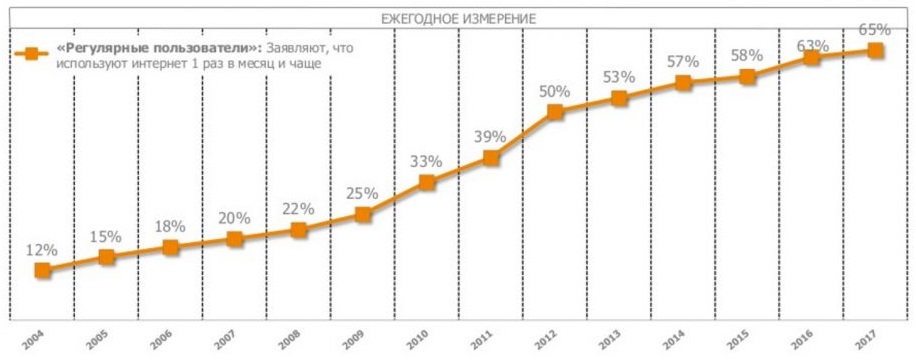 Рис 2.1 Динаміка інтернету в Україні.У 2017 році кількість користувачів інтернету збільшилася на півмільярда, з'явилося 222 мільйони нових акаунтів в соціальних мережах 3,777 мільярда глобальних користувачів 2,80 мільярда глобальних користувачів у соціальних мережах в 2017 році, що дорівнює 37%;В 2017 році - 4,92 мільярда глобальних мобільних користувачів, що дорівнює 66%;2,57 мільярда глобальних користувачів мобільних соціальних мереж у 2017 році, що дорівнює 34%;1,61 мільярда глобальних користувачів електронної комерції в 2017 році, що дорівнює 22%;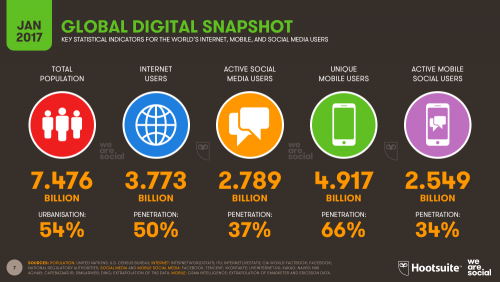 Рис 2.2 Глобальна статистика ІнтернетуНаселення планети зросла на 1,6% і склало 7,21 мільярда чоловік. Кількість активних користувачів інтернету зросла на 21% - на 525 мільйонів чоловік. Соціальними мережами активно користуються 2,778 мільярда чоловік, тобто 29% населення планети. Більше половини людей у всьому світі користуються мобільним зв'язком.Більш 45% переглядів веб-сторінок в 2016 році зроблені з ноутбуків і персональних комп'ютерів, що на 13% менше в порівнянні з позаминулим роком. А ось кількість переглядів зі смартфонів збільшилася на 31% і склало 50% від загальної кількості переглядів в інтернеті. Зросла і кількість переглядів з планшетів - на 17%. «Рис 2.3»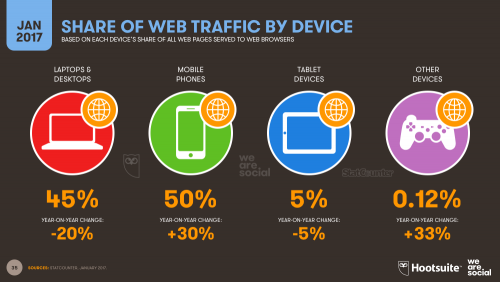 Рис 2.3 Глобальна статистика користувачів пристроямиAndroid ще більше зміцнив свою позицію як найпопулярнішу мобільну операційну систему світу для доступу до Інтернету, оскільки зростання на 8% в порівнянні з попереднім роком становить майже 72% частки веб-сторінок на мобільних пристроях. Частка пристроїв Apple у веб-трафіку також зросла за минулий рік, хоча і лише на 1%, але частка інших операційних систем у веб-трафіку за останні 12 місяців скоротилася більш ніж на 40%, в результаті чого Android та iOS тепер налічує понад 91% всього мобільного веб-трафіку.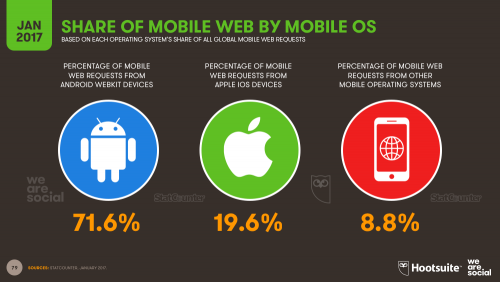 Рис 2.4 Глобальна статистика користувачів платформЗагальна кількість унікальних користувачів мобільного зв'язку в 2017 році склало 4,92 мільярдів чоловік - це 66% від населення планети. При цьому кількість підключених сім-карт склало 7,09 мільярда. На кожної людини в світі доводиться 1,64 сім-карти. «Рис 2.5»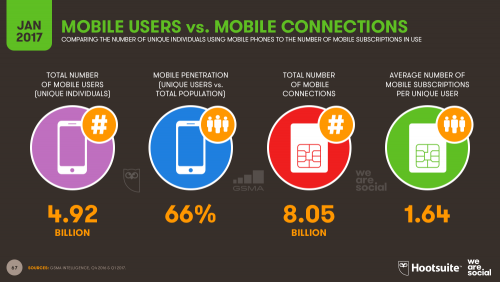 Рис 2.5 Глобальна статистика користувачів мобільним зв’язкомУ всесвітній «глобальній павутині» (поширений в суспільстві синонім мережі Інтернет), яка зайняла в XXI ст. ключову позицію в континуумі кіберпростору - нового життєвого простору людини - можна спостерігати цілу «галактику» сервісів і ресурсів, які стали справжнім полігоном соціального виховання сучасної людини в контексті кіберсоціалізаціі. [57]Виходячи зі сказаного, можна сміливо зазначити, що кіберсоціалізація людини, з одного боку, будучи щодо інноваційним феноменом, з іншого боку, вже давно стала фактичної реальністю нашого світу, невід'ємною частиною соціалізації сучасної особистості, а також двигуном науково технічного, економічного і соціального прогресу людського суспільства. Говорячи про інтернет соціалізації, необхідно зробити акцент на тому, що сама по собі інтернет середовище стало новим рівнем соціального мережевого (і затребуваного, що доводить перманентне зростання кількості користувачів) взаємодії сучасних людей практично будь-якого віку, по крайней мере, від підлітків до людей похилого віку, в процесі їх кіберсоціалізаціі.Однак особливість сучасної ситуації в області інформаційно-комунікаційної інфраструктури кіберпростору полягає в тому, що зміни в даній індустрії настільки стрімкі і володіють таким загальним масштабною дією, що сьогоднішні інноваційні досягнення в цій сфері стають завтра, як то кажуть, вже «вчорашнім днем», відповідно, необхідно одночасно вивчати дані процеси і прогнозувати тенденції їх розвитку, як на емпіричному, так і на теоретичному рівнях.У новому тисячолітті сучасні інформаційно-комунікаційні, комп'ютерні та цифрові технології надають колосальні можливості для скорочення розриву між рівнями соціально економічного розвитку різних стран.Современние технології дозволяють здійснювати обмін знаннями та досвідом, вони здатні активізувати діалог між культурами. Усунення «розриву в цифрових технологіях» між розвиненими і країнами, що розвиваються має стати найважливішим стратегічним завданням в діяльності багатьох міжнародних організацій, що займаються питаннями освіти і, перш за все, Організації Об'єднаних Націй з освіти, науки і культури (ЮНЕСКО).Всього за сім років інтенсивного дослідження феномену кіберсоціалізаціі людини підготовлено і опубліковано вченими з Росії, України, Киргизстану, Вірменії, Азербайджану, Болгарії, Польщі та Чехії близько 60 статей, написаних представниками журналістики, соціології, педагогічних і психологічних, філологічних, історичних і філософських наук, в яких розкриваються ті чи інші особливості цього феномена. Також зараз в цій області проводять свої дослідження аспіранти та здобувачі наукового ступеня кандидата наук в РФ і на Україні, готуються до захисту докторські дисертації.Таким чином, ми вважаємо, що перед сучасними фахівцями в області суспільствознавства і людинознавства, головним чином, перед фахівцями в сфері соціальних і психолого педагогічних наук закономірно постає перспектива створення кіберонтологіческой концепції розвитку особистості і життєдіяльності сучасної людини.Кіберонтологічна концепція розвитку особистості і життєдіяльності сучасної людини покликана обґрунтовувати потенціал використання социализирующих, навчальних і виховних можливостей ІКТ, комп'ютерних, інтернет та цифрових технологій, виходячи з соціокультурних, псіховозрастних, гендерних, етноконфесійних, особистісних і індивідуальних особливостей людини [58, c. 163]Теорія кіберсоціалізаціі людини розробляється на інтегративної основі в рамках концепції педагогіки та психології життєвого шляху особистості (псіховозрастной онтології), з опорою на провідні положення наукових шкіл співробітників факультету педагогіки та психології МПГУ:• члена кореспондента РАО, доктора педагогічних наук, професора А. В. Мудрика «Соціальне виховання в контексті соціалізації»,• академіка РАО, доктора педагогічних наук, професора В. А. Сластенина «Особистісно орієнтована професійна освіта»,• академіка РАО, доктора психологічних наук, професора В. С. Мухіної «Феноменологія розвитку і буття особистості»,• доктора педагогічних наук, професора Є. А. Леванова «Псіхопластіка особистості в освіті».Педагогам і психологам обов'язково потрібно знати і враховувати у своїй роботі той факт, що покоління людства кордону XX- XXI ст. - покоління кіберсоціалізаціі - покоління "Homo Cyberus" - виросло в тісному контакті з комп'ютерними і медіа технологіями, стільникового (мобільного) зв'язком, відрізняється за світоглядом, структурі самосвідомості особистості і мотиваційно потребової сфері в соціальному, психологічному та духовно моральному планіОдним з перших вітчизняних вчених, які звернулися до проблеми впливу комп'ютерних технологій на психологію людини, був О. К. Тихомиров, доктор психологічних наук, професор, працював з 1990 по 2001 рр. завідувачем кафедри загальної психології МДУ ім. М. В. Ломоносова, фахівець в області психології мислення і структури розумової діяльності, родоначальник психології комп'ютеризації. [59]Його учень і послідовник А. Е. Войскунский в 1990 році захистив кандидатську дисертацію на тему «Перетворення спілкування, опосередкованого комп'ютером» нині - доктор психологічних наук, професор, завідувач лабораторією «Психологічні проблеми інформатизації» факультету психології МГУ ім. М. В. Ломоносова. [60] «Сучасна інформаційна революція і формування інформаційної мережі Інтернет породили цілий спектр утопічних і дістопіческіх очікувань і побоювань: від очікувань, пов'язаних з формуванням на основі Інтернету" електронної агори "і електронної прямої демократії, до апокаліптичних побоювань, пов'язаних з настанням божественного Розуму Мережі, який підкорить собі людство. Образи мужніх "киберпанков", що воюють на новому електронному "фронтире" із всесильними електронними корпораціями, успішно експлуатуються масовою культурою і вже встигли лягти в основу декількох голлівудських блокбастерів »[61]Модель кіберсоціалізаціі особистості в сучасному інформаційному суспільстві є, з нашої точки зору, єдність 4 х іпостасей людини:1. як об'єкта кіберсоціалізаціі (вплив кіберпростору на життєдіяльність),2. як суб'єкта кіберсоціалізаціі (задоволення потреб у кіберпросторі),3. як жертви кіберсоціалізаціі (негативні наслідки),4. як жертви несприятливих умов кіберсоціалізаціі (небезпеки кіберпростору і їх джерела).Завдяки використанню людьми (особливо активно молоддю) численних ресурсів стільникових (мобільних). цифрових та інтернет технологій радикально змінюється (і. безумовно, далі буде продовжувати динамічно змінюватися) потік постійно зростаючих обсягів інформації, але далеко не завжди знання в наш час особливо гостро постає проблема співвідношення інформації і знання. Проте, це призводить до того, що у активних користувачів сучасних технологій в процесі кіберсоціалізаціі якісно трансформуються психічні процеси, такі, як:1. пізнавальні, а саме: відчуття, сприйняття, увага, уява, пам'ять, мислення, мова:2. емоційно мотиваційні, конкретно: емоційні стани, власне, емоції і почуття, потреби і мотивація:3. особистісні характеристики, безпосередньо: характер і навіть темперамент, численні індивідуальні особливості:4. а також свідомість, персональна життєдіяльність, специфіка міжособистісних і групових відносин, знаходячи характер мережевих, що формуються в умовах інформаційно насиченою социализирующей середовища кіберпростору, що пронизує сучасну реальність.Необхідно зробити акцент на тому, що в сучасному реальному світі спостерігається перманентно зростаюча стрессогенность факторів социализирующей середовища, кіберпростір ж сприймається людиною як «не справжнє» як на свідомому, так і на підсвідомому рівнях, що не несе в своєму змісті небезпеки, що не потребує обов'язкової відповідальності за свої вчинки, яке не викликає «стреси на кожному кроці». Як відзначають самі користувачі Інтернету (а також геймери, особливо ті, хто вважають за краще онлайн проекти), в «віртуальному світі» кіберпростору їм легко і вільно, в ньому стираються вікові та статусні межі, можливо з більшим ступенем імовірності задовольнити свої бажання і прагнення, виправдати експектаціі і самоекспектаціі, реалізувати себе. На жаль, більшість активних користувачів Інтернету, які проводять весь вільний час в кіберпросторі (часто на шкоду життєдіяльності в реальному світі) не усвідомлюють, що, ставши на шлях кіберсоціалізаціі, вони, на жаль, фактично, швидше за квазісоціалізіруются що ця бажана ними самореалізація в віртуальному просторі нерідко є псевдосамореалізаціей. [62, c. 23]В процесі кіберсоціалізаціі одні люди нерідко прагнуть убезпечити себе, навмисно обмежуючи кількість доступної для всіх персональної інформації. Інші люди. навпаки, вважають за краще вказувати детальну особисту інформацію: наприклад, використовують справжні імена при реєстрації в тих чи інших ресурсах інтернет середовища, відзначають свої інтереси, бажання, адреси місць проживання, відпочинку, роботи і т. п.В процесі подібної «кібержізнедеятельності» людина створює кібер альтер его як втілення своєї особистості в кіберпросторі. При цьому кібер альтер его часто є результатом неусвідомлюваних уявлень людини про себе, образом його ідеального «Я», не завжди ідентичним з його реальним «Я». Можна припустити, що в XXI ст. онлайн ідентичність стала не просто ще однією характеристикою особистості, але сама по собі уособлює сучасну потребу людини в самопрезентації в кіберпросторі: вибір імені (або никнейма, від англ. Nickname - спочатку «кличка», «прізвисько»; також мережеве ім'я - псевдонім, який використовується користувачем в Інтернеті, наприклад, «Сір_ DuoHuC», «Don_Victorio»), графічного зображення [аватара (від санскр. «сходження» божества) або юзерпік (від англ. user picture - «картинка користувача») - зображення, що використовується для персоналізації пользов теля будь-яких мережевих сервісів], репутації Відповідно, онлайн ідентичність (кіберідентічность) можна визначити як особистісний та соціальний якість людини залишатися самим собою (унікальною особистістю, яка має певний рівень психофізичного, інтелектуального, духовно морального розвитку і бажані моделі поведінки) в контексті персональної життєдіяльності в кіберпросторі, пов'язане з відчуттям приналежності до певних мережевих спільнот (наприклад, користувачам соціальних мереж інтернет середовища, блогосфери, інтернет пейджерів, форумів, чатів, онлайн ігор [63, c. 30]В процесі кіберсоціалізаціі, а саме виходячи із специфіки впливу факторів социализирующей середовища кіберпростору на розвиток особистості, у представників молоді виникає цілий ряд нових, фактично, кіберонтологічних очікувань та інтересів, мотивів і цілей, потреб і установок, а також форм психологічної і соціальної активності, безпосередньо пов'язаних з киберпространством - цим новим життєвим простором людини. У своїй статті «Кіберсоціалізація людини: від Homo Sapiens'a до« Homo Cyberus'a »?» [64, c. 93]Інтернетизація життєвого простору сучасної людини стала сама по собі нової актуальної потребою: Інтернет «повинен бути завжди під рукою», оскільки кіберпростір віртуальної социализирующей інтернет середовища надає практично необмежені можливості щодо задоволення і / або квазіудовлетворенію фактично будь-яких пізнавальних потреб особистості в області придбання бажаних знань, розвитку необхідних умінь, пошуку і дослідженні всього того, що тільки може зацікавити людину.З якими цілями людина використовує кіберпростір інтернет середовища? Так, за даними ВЦИОМ за 2010 в Росії, «як і раніше, Інтернет потрібен його користувачам, головним чином, для роботи або навчання, однак частка таких респондентів знижується (з 77% в 2006 році до 58% в поточному році). Більше стає тих, хто використовується глобальну мережу для ведення листування (з 42% у 2008 році до 51% в поточному році). У числі інших аргументів користування Інтернетом - розширення кругозору та отримання новин (49% і 48% відповідно). Зростає частка росіян, що використовують Інтернет для того, щоб спілкуватися з іншими людьми (з 20% в 2006 р у до 39% в поточному році), слухати музику, дивитися фільми, читати книги (з 20% до 38%), шукати однодумців (з 9% до 28%), грати (з 11% до 21%). Важливим фактором є здійснення покупок через Інтернет (12%). У меншості - ті, хто шукає в Інтернеті сайти еротичного змісту (5%) ».У зв'язку з цим, якість часу, проведеного людиною в кіберпросторі інтернет середовища, може стати одним з провідних параметрів оцінки успішності життєдіяльності особистості, його можна підвищувати за рахунок збільшення активності життєдіяльності, розвитку інтелекту, емоцій і почуттів, соціально позитивних якостей (в тому числі, професійно значущих) особистості засобами кіберпростору социализирующей інтернет середовища. Можливо, створення спеціальних соціально-педагогічних кібертехнологій забезпечення високої якості часу кібержізнедеятельності сучасної людини в кіберпросторі, які мінімізують можливі негативні наслідки (в першу чергу, кибераддикции і інтернет аддикцию).Кіберпростір привертає людей саме тим, що в ньому людина може уявити себе ким завгодно і як йому завгодно. У кіберпросторі людина може робити те, що забажає і чинити так, як йому хочеться, спілкуватися з тими людьми, хто йому цікавий, не завжди відкриваючи реальну інформацію про свою особу.Така свобода дій в кіберпросторі в контексті соціалізації і корисна (в плані щодо нешкідливих експериментів з моделями поведінки і ідентичністю) і шкідлива (оскільки не кожна людина здатна рефлексувати і зробити правильні висновки з подібних експериментів), навіть небезпечна (адиктивний потенціал кіберпростору дуже високий, а постійні експерименти викликають залежність).З кожним роком в світі збільшується кількість користувачів тими чи іншими ресурсами кіберпростору: їх життєдіяльність в кіберпросторі має свої негативні наслідки.У 2011 р було проведено опитування на тему «Негативні наслідки кіберсоціалізаціі», в якому взяли участь 398 чоловік у віці від 15 до 67 років, 55% чоловіків і 45% жінок.Найпоширенішими відносно нешкідливими негативними наслідками кіберсоціалізаціі можна назвати нехтування харчуванням або прийом їжі без відриву від процесу (68% опитаних), нехтування сном і нічні години часу в Інтернеті - у 21% опитаних таке буває часто, а ще у 12% регулярно. При цьому, 32% опитаних відзначають порушення, розлади сну, з тих пір, як вони стали використовувати комп'ютер і Інтернет у своїй життєдіяльності щодня. Інтернет може стати перешкодою і для виконання домашніх справ - 12% опитаних часто, а 13% регулярно нехтують ними, щоб провести більше часу в Інтернеті. Від Інтернету страждає живе спілкування - близько 15% опитаних часто або регулярно відмовляються заради Інтернету від зустрічей з друзями (незважаючи на те, що лише 38% опитаних вважають кіберкоммунікацію простішим і привабливим заняттям). Нарешті, близько 20% респондентів зізналися в тому, що життя без Інтернету здається їм нудним, порожній і безрадісним.Вплив Інтернету - глобального сектора кіберпростору - вельми двояко. Часом, використання ресурсів Мережі значно полегшує життя і допомагає людині вирішити актуальні для нього завдання. Але, в той же момент, величезна кількість часу буває, як то кажуть, втрачено даремно (проведено безцільно) на різних розважальних сайтах, в тих же соціальних мережах інтернет середовища.З кожним роком кількість користувачів Інтернету непохитно збільшується, також як і кількість часу, що проводиться людиною за комп'ютером, в Інтернеті.Середньостатистичний сучасний підліток (від 10 до 14 років), який не має інших захоплень та інтересів, приділяє від 80% до 100% свого вільного часу комп'ютера та Інтернету.Американські вчені провели дослідження в якому брало участь 4000 чоловік (50% чоловіків і 50% жінок), повідомляє Mail.ru. Всім учасникам було поставлено одне запитання: "Що б ви робили, якщо у вашій країні заборонили доступ в інтернет?"Близько 67% опитаних людей поміняли б місце проживання, емігруючи туди, де немає проблем з доступом до інтернет, 14% відповіли що впали б в депресивний стан на невизначений час.Тільки 11% відповіли, що з радістю б відзначили кончину Всесвітньої павутини, визнаючи свою залежність від інтернету. Тим самим звільнилося б час для рідних і близьких.Майже 2% опитаних - 78 осіб, заявили, що покінчили б життя самогубством. Відсутність інтернету вибило б їм грунт з під ніг і подальший сенс життя просто перестане існувати. Цікаво відзначити, що 64 людини з цієї групи опитаних - жінки. [65]Facebook визнав негативний вплив соцмереж на психіку користувачів Соцмережі «програмують» людей і сприяють розколу суспільстваСоціальні мережі можуть завдати шкоди психічному здоров'ю користувачів, якщо ті проводять в них час, лише пасивно споживаючи інформацію, а не взаємодіючи з іншими людьми. Результати відповідних досліджень опубліковані в блозі Facebook, інформує news.eizvestia.com.Дослідники Facebook провели експеримент за участю студентів Мічиганського університету. З'ясувалося, що ті, хто просто читав новинну стрічку соцмережі, до кінця дня відчували себе гірше, ніж ті, хто публікував в ній повідомлення і спілкувався з друзями.Інше дослідження, проведене в Каліфорнійському університеті Сан-Дієго і Єльському університеті, показало зв'язок настрою користувачів соцмережі з використанням лайків і переходах по посиланнях. Гірше відчували себе ті, хто ставили вдвічі більше лайків або відкривали вчетверо більше посилань, ніж в середньому.У листопаді колишній віце-президент Facebook Чаматі Паліхапітія, виступаючи в Стенфордської школі бізнесу, заявив, що соцмережі «програмують» людей і сприяють розколу суспільства. «Ми створили інструменти, які руйнують соціальну структуру. Якщо підживлювати цього монстра, він вас знищить. Якщо опиратися - ми можемо взяти ситуацію під контроль », - сказав він. [66]Викладаються результати дослідження особливостей образу «Я» категорії користувачів. За статтею Н.В. Чудова. [67]В даний момент вже не викликає сумнівів той факт, що вплив, яке Інтернет може надати на особистість користувача, є більш глибоким і системним, ніж вплив будь-якої іншої технічної системи, в тому числі персонального комп'ютера. А.Е. Войскунский з співавторами [68]. Підбиваючи підсумок початкового етапу психологічних досліджень Інтернету, вказує, що вплив на особистісний розвиток інформаційних технологій не може бути однозначно кваліфіковано як позитивне або негативне: поряд з негативними трансформаціями особистості при так званій Інтернет-адикції існує можливість позитивного розвитку окремих здібностей і Я-концепції і мотиваційної сфери в цілому. Особливий інтерес представляє собою таке явище, як «гри з ідентичністю» [69] Експериментування з самопрезентірованіем, що спирається на фундаментальне властивість Інтернету, що задає ситуацію безпеки - анонімність. Інші властивості Інтернету - просторово тимчасова необмеженість комунікації [70] Легкість візуалізації іпостасей особистості створюють передумови для інтенсифікації спілкування на особистісному рівні. Можна припустити, що Інтернет-технології не просто надають нові можливості для комунікації, але породжують особливе культурне простір, в якому суб'єкт залучається до нові види діяльності і отримує в своє розпорядження знаряддя, що опосередковують процес формування образу «Я».[71]Проведений в роботі аналіз реалій Інтернет-середовища за описаними Ю.М. Лотманом параметрам семіосфери дозволив виділити наступні психологічні особливості Інтернет-культури:• Інтернет ділить світ на «своє» і «чуже» простір, причому існують об'єктивні передумови для сприйняття світу Інтернету і як характеризується відкритістю, незалежністю суб'єкта і простором для особистісного зростання, і як нав'язує свої правила, що затягує, «висмоктує життєві соки». [72]• Простір Інтернету дає можливість для реалізації міфологічної складової образу «Я»: ідентифікації з культурним героєм Інтернету - хакером; здійснення дії «переміщення»; «Подолання кордонів»; партиципации як результату тотожності ролей в рамках однієї діяльності і співучасті в режимі «реального часу».• Інтернет стимулює формування «чудовою» картини світу, виконуючи по відношенню до всієї сучасної культури функцію периферії, де відбувається накопичення інформації про випадковий, новому, ненормативному, що не вписується в жорсткі рамки усталених уявлень.• Семіотичної простір Інтернету, що містить мови двох типів - символьного і іконічного, - є середовищем породження нових текстів і нових смислів (про зв'язок сенсу, «живого» знання з принциповою неповнотою перекладу см. У В.П. Зінченко). [73]Ці властивості Інтернету повинні мати свого «споживача» - того, чий образ світу і образ «Я» потребують саме в такій «місці існування». На даний момент склалося вже досить велике і диференційоване співтовариство користувачів Інтернету, в якому поряд з випадковими відвідувачами, постійними користувачами певних ресурсів, «працівниками Інтернету» виділяється і група людей - їх найдоречніше назвати «жителями Інтернету». Це ті, хто має достатньо високу мотивацію перебування в Мережі. Зокрема, вони витрачають значні фінансові і часові ресурси, а також демонструють високу емоційну включеність в проблеми Інтернету, причому власне ділових завдань, що вирішуються його засобами, у них або трохи, або їх рішення ув'язується з рішенням інших, частіше комунікативних завдань. Ця група демонструє тенденції, характерні для Інтернету в цілому: «мотиви комунікативного, корпоративного і креативного змісту, мотиви особистісного спілкування набувають все більшої представленість в системі мотиваційної регуляції»Дослідження проводилося на вибірці з 67 чоловік 40 чоловік - група «жителів Інтернету» - були відібрані по обговорювалося вище критеріям: емоційна насиченість Інтернет-взаємодії, орієнтація на спілкування в Інтернеті, значні часові та фінансові витрати на Інтернет. 27 чоловік. увійшли в контрольну групу - це ті, хто лише епізодично звертається до Інтернету і тільки з діловим запитом. Випробовувані в обох групах належали до однієї вікової та соціальної групи - студенти московських вузів.Використовувалися проективні методики, в мінімальному ступені провокуючі роботу захисних механізмів і не викликають протесту з боку випробовуваних-інтернетчиків. Застосовувалися: восьмикольорового тест М. Люшера, «Неіснуюча тварина», «Малюнок людини» і методика самооцінки Дембо-Рубінштейн.Рисункові методики дозволили виявити, що практично всі випробовувані-інтернетчики мають проблеми в сфері спілкування та образі «Я» (95%, або 38 чол.); в контрольній групі випробовуваних з явними проблемами виявилося значно менше (14.8%, 4 чол.). Найбільш яскраво проявилися в малюнках складності в прийнятті свого фізичного «Я» (схематичне або аморфне тіло, недорісовка нижній частині тіла у людини) - 55% (22 чол.) В групі Інтернет-жителів і 11.1% (3 чол.) В контрольній групі ; складності в безпосередньому спілкуванні (закриті очі, окуляри, непромальованим особа, вид з потилиці) - 35% (14 чол.) і 7.4% (2 чол.) відповідно; схильність до інтелектуалізації (непропорційно велика голова при слабкому тілі) - 30% (12 чол.) і 18.5% (5 чол.); почуття самотності і нестачі взаєморозуміння, можливо пов'язане зі складнощами в спілкуванні з протилежною статтю (тварина унікально, не розмножується, живе поодинці, на далекій планеті) - 32.5% (13 чол.) і 18.5% (5 чол.). Ці дані відображені на малюнку. Особливо слід відзначити низьку агресивність групи інтернетчиків: в малюнках неіснуючої тварини тільки у трьох випробовуваних (7.5%) спостерігаються деякі ознаки мовної агресії.Результати дослідження емоційної сфери по тесту Люшера вказують на напруженість і деяку схильність до негативізму у «жителів Інтернету». 85% (35 чол.) Мають хоча б одну фрустрировать потреба (відкидання одного з основних кольорів) і 35% (14 чол.) - не менше двох не задовольняють потреб, при цьому тільки 25% (10 чол.) Не використовують неконструктивні компенсації. Якогось однаковості в пережитих проблеми не спостерігається (відкидання кожного з чотирьох основних кольорів зустрічається приблизно рівне число раз - від 32.5 до 35%), але компенсація тривоги бунтарством і відмовою від загальноприйнятих норм (чорний на початку ряду) характерна для 55% (22 чол.) всіх випробовуваних-інтернетчиків.Дані, отримані за допомогою методики вивчення самооцінки Дембо-Рубінштейн, підтверджують існування певних особливостей самооцінки «жителів Інтернету». Піддослідним було запропоновано чотири шкали - розум, товариськість, «цікавість», незалежність. Виявилося, що незалежність для них виступає як особлива цінність: 40% (16 чол.) Вважають, що їх високі бали по цій шкалі компенсують недолік товариськості або «цікавинки», а 12.5% (5 чол.) Сприймають свою незалежність як надмірну (для ідеального «Я» бали за цією шкалою нижче, ніж для реального «Я»). 47.5% випробовуваних (19 чол.) Мають недиференційовані і завищені уявлення про ідеальний «Я», ще у 12.5% (5 чол.) Ці уявлення нереалістичні (в порівнянні з балами по реальному «Я»), у 10% (4 чол. ) самооцінка занижена.Результати дослідження образу «Я» за допомогою рисуночних методик. - наявність проблем, пов'язаних з образом «Я», в тому числі:1 - складності в прийнятті свого фізичного «Я»;2 - складності в безпосередньому спілкуванні;3 - переживання самотності і нестачі розуміння з боку інших;4 - схильність до інтелектуалізації.Отримані результати свідчать про те, що основні проблеми «жителя Інтернету» концентруються в області самоприйняття: в цій групі в п'ять разів частіше, ніж у контрольній, зустрічаються люди, які відчувають складності в близькому спілкуванні і саморозкриття, а також в прийнятті свого фізичного «Я» і своїх тілесних потреб.Викладаються результати дослідження особливостей образу «Я» категорії користувачів. За статтею Т. С. Спиркина [74]За даними інших досліджень, більшість залежних від Інтернету користувачів запальні, емоційно нестійкі, дратівливі. Все це свідчить якщо не про порушення, то про деякі відхилення в емоційній сфері особистості, що виражаються в зміні психічного стану людей: зниження настрою, активності, погіршення самопочуття, дисфорії аж до депрессії. Такі емоційні прояви можуть як поєднуватися з інтернет-залежністю, т. Е. Бути коморбідних, так і виступати в якості можливих последствій.Кімберлі Янг (Kimberly Young) каже, що інтернет-адикція також може бути викликана психопатологією. В даному випадку відхилення в емоційній сфері особистості розглядаються автором як причин виникнення залежності від Інтернету. У своєму дослідженні Кімберлі Янг встановила, що різна ступінь депресії корелює з інтернет-залежністю. Депресивні хворі, які більше за інших відчувають страх відкидання і більше інших потребують соціальної підтримки, використовують Інтернет, щоб подолати труднощі міжособистісної взаємодії в реальності.У дослідженні взяло участь 210 користувачів мережі Інтернет, з них 56,2% (118 осіб) - чоловіки, 43,8% (92 особи) - жінки. Середній вік склав 21,7 року. Мінімальний вік випробовуваних - 14 років, максимальний - 40 років. 41,4% (87 осіб) та 26,7% (56 осіб) мають незакінчена та повну вищу освіту відповідно, 19% (40 осіб) мають неповну середню освіту і 12,9% (27 осіб) середню спеціальну освіту. 8,6% (18 осіб) - одружені / заміжні, 3,3% (7 осіб) раніше перебували в шлюбі, але на даний момент розведені.В якості діагностичного матеріалу були використані наступні методики:1. Для виявлення інтернет-залежності була використана шкала Інтернет-залежності з опитувальника «Поведінка в Інтернеті» А. Жічкіной.2. Для дослідження особистості був використаний Багатофакторний особистісний опитувальник (опитувальник), опублікований Р. Б. Кетгеллом (R. B. Kettel) в 1949 р.3. Для визначення провідних індивідуально-особистісних властивостей був використаний Індивідуально-типологічний опроснік (ІТЗ), створений і апробований Л. Н. Собчик в 2003 р.4. Для виявлення тривоги і депресії була використана методика HADS (Госпітальна шкала тривоги і депресії), розроблена в 1983 р А. С. Зігмонді (A. S. Zigmond) і Р. П. Снайсом (R. P. Snaith).Показники за шкалою «Інтернет-залежності» виявили такі групи випробовуваних, користувачів мережі Інтернет: 29,5% (62 особи) - абсолютні аддикції, 40% (84 людини) - не схильні до аддикції, 27, 2% (57 осіб) - схильні до аддикції, 3,3% (7 осіб) - аддикти.Об'єктом даного дослідження є користувачі міжнародної глобальної мережі Інтернет. Предметом дослідження - властиві їм особистісні якості та емоційні стани.В ході дослідження були поставлені наступні завдання:1) визначити особистісні якості та емоційні стани користувачів мережі Інтернет, схильних до інтернет-залежності;2) виявити й описати групу ризику по інтернет-залежності.Спираючись на теоретичний матеріал, були сформульовані наступні гіпотези дослідження:1. Користувачам мережі Інтернет, схильним до інтернет-залежності, притаманні такі риси особистості, як боязкість, напруженість, інтроверсія, тривожність.2. Загальне емоційне психічний стан у користувачів мережі, схильних до інтернет-залежності, тяжіє від норми в бік тривоги і депресії.Для того щоб виявити групи ризику по виникненню інтернет-залежності, було проаналізовано 64 анкети користувачів мережі Інтернет з високими показниками за шкалою «Інтернет-залежності», з них 50% (32 людини) - чоловіки, 50% (32 осіб) -жінки. Запропоновані анкети демографічні питання про вік, стать, стаж роботи в мережі Інтернет, освіті, видах інтернет-ресурсів, які відвідують випробовувані, і метою використання Інтернету.Середній вік осіб, схильних до інтернет-залежності, склав 20,5 року. Мінімальний вік випробовуваних - 15 років, максимальний - 36 років.18,7% (12 осіб) мають неповну середню освіту, 6,3% (4 людини) середню спеціальну освіту, 57,8% (37 осіб) та 17,2% (11 осіб) мають незакінчена та повну вищу освіту відповідно.9,4% (6 осіб) - перебувають у шлюбі.За допомогою особистого комп'ютера вихід в Інтернет здійснюють 60,9% випробовуваних (39 осіб), 9,4% (6 осіб) виходять в Інтернет на роботі, а 29,7% опитаних (19 осіб) використовують для виходу в Інтернет як особистий комп'ютер , так і інші варіанти (інтернет-кафе, комп'ютер на роботі, комп'ютер друга / подруги і т. п.).Середній час, яке респонденти проводять в Інтернеті на тиждень, - 26,9 години, мінімальний час в тиждень - 6 годин, а максимальне - 100 годин.Середній стаж використання Інтернету - 48,2 місяця, максимальний - 96 місяців, мінімальний - 6 місяців. 17,5% випробуваних (11 осіб) є фахівцями з комп'ютерних мереж.Аналізуючи відповіді на питання про те, які ресурси відвідують схильні до інтернет-залежності користувачі і для яких цілей вони використовують Інтернет, були виявлені наступні: для комунікативних цілей, т. Е. Спілкування, знайомства з іншими людьми, відпочинку, Інтернет використовують 18 , 7% (12 осіб); для 14,1% користувачів (9 осіб) Інтернет необхідний для отримання будь-якої інформації, роботи; для комунікативних і пізнавальних цілей Інтернет використовують 67,2% (43 людини) мешканців Глобальної мережі, при цьому даний вибір відповіді більшість користувачів пояснили труднощами вибрати що-небудь одне або небажанням замислюватися над тим, що в їх інтернет-діяльності превалює - спілкування в Мережі або пошук необхідної інформації.Виходячи з отриманих даних можна умовно сформулювати групу ризику людей, які потенційно можуть стати інтернет-залежними. Її складають наступна категорія користувачів мережі Інтернет:1) чоловіки і жінки в рівній мірі (що також підтверджується в дослідженні, проведеному університетом в Hertfordshire, Великобрітанія);2) у віці від 15 до 36 років;3) не мають сім'ї і дітей;4) володіють особистим комп'ютером і постійним доступом до Інтернету;5) використовують Інтернет переважно для спілкування і в розважальних цілях (аналогічні результати були отримані в дослідженні Кімберлі Янг).Відповідно, невідривно від теми кіберсоціалізаціі варто проблемне питання про кибераддикции як залежності людини від середовища, створеної за допомогою комп'ютерних, цифрових технологій та засобів стільникового (мобільного) зв'язку та, безпосередньо, про інтернет залежності.Інтернет залежність - вид нехімічної залежності; психічний розлад, що виявляється в нав'язливому бажанні людини підключитися до Інтернету, а також болючою нездатності вчасно відключитися від нього.Першими дослідниками інтернет залежності і, фактично, родоначальниками нового напряму в психологічній науці - психології залежності від Інтернету - стали К. С. Янг і І. Голдберг.У свою чергу І. Голдберг в 1995 році запропонував набір діагностичних критеріїв для визначення залежності від Інтернету, в основу яких їм були взяті ознаки патологічного пристрасті до азартних ігор (гемблинга). І. Голдберг виділив наступні основні симптоми цього розладу: використання Інтернету викликає хворобливий негативний стресовий стан або дистрес (як негативну неспецифічну реакцію організму на будь-який зовнішній вплив; негативний тип стресу, з яким організм людини не в силах впоратися): використання Інтернету завдає шкоди фізичному, психологічному, міжособистісному, економічному чи соціальному статусу (як сукупності прав і обов'язків).Людей, залежних від Інтернету, називають нетаголікамі або інтернет аддикта. [75]У 1998 р К. С. Янг охарактеризувала п'ять основних типів інтернет залежності:1. обсесивно (від англ. Obsession - «одержимість ідеєю») пристрасть до роботи з комп'ютером (ігор, програмування або інших видів діяльності).2. компульсивний (від англ. Compulsion - «примус») навігація по WWW, пошук у віддалених базах даних.3. Патологічна прихильність до опосередкованим Інтернетом азартних ігор, онлайнових аукціонів або електронним покупок.4. спілкування в чатах, групових іграх і телеконференціях, що може в підсумку привести до заміни наявних в реальному житті сім'ї і друзів віртуальними.5. Киберсексуальная залежність, тобто від порнографічних сайтів в Інтернеті, обговорення сексуальної тематики в чатах або закритих групах «для дорослих».К. С. Янг також позначила чотири симптому інтернет залежності:1. Нав'язливе бажання перевірити e mail.2. Постійне очікування наступного виходу в Інтернет.3. Скарги оточуючих те, що людина проводить занадто багато часу в Інтернет.4. Скарги оточуючих те, що людина витрачає занадто багато грошей на Інтернет.У керованому К. С. Янг Центрі онлайнової залежності була також розроблена трирівнева модель, що пояснює прихильність багатьох людей до азартного застосування Інтернету. Ця модель позначається абревіатурою АСЕ (Accessibility, Control, Excitement), оскільки залежність від Інтернету виникає: в силу його доступності (Accessibility), за рахунок збереження контролю (Control) за власними діями і наслідками прийнятих рішень, на тлі емоційного підйому, порушення (Excitement ) від результатів власних дій. За даними різних досліджень, інтернет залежними в XXI ст. є близько 10% користувачів у всьому світі. Російські фахівці вважають, що на 2010 р в нашій країні таких 4-6%. Незважаючи на відсутність офіційного визнання проблеми, інтернет залежність вже приймається в розрахунок у багатьох країнах світу. Наприклад, у Фінляндії молодим людям з інтернет залежністю надають відстрочку від армії. [76]Ми вважаємо, що, за аналогією з основними класичними видами діяльності людини, обґрунтованими в психології, можна відносно умовно виділити наступні основні типи кибераддикции:1. кибераддикции спілкування. У цьому випадку людина вважає за краще кіберкоммунікацію іншим видам спілкування.Спілкування в умовах реальної навколишньої дійсності втрачає для людини свою цінність, перестає бути значущим. Спілкування з людьми в кіберпросторі, що здійснюється за допомогою сучасних комп'ютерних, стільникових (мобільних) і цифрових технологій, стає нав'язливою потребою: людина бажає «бути завжди онлайн» в соціальних мережах інтернет середовища, програмах миттєвого обміну повідомленнями, вважає за краще чати, форуми, прагне заводити нові знайомства , нерідко фліртує по листуванню або відеозв'язку, відправляє численні SMS з мобільного телефону (або через Інтернет).2. Ігрову кибераддикции. У цьому випадку людина віддає перевагу комп'ютерним (і / або консольні) гри іншим видам ігор.Оффлайн гра з комп'ютером або на ігровій приставці (в тому числі, на стільниковому телефоні, електронній книзі і т. П.) І / або онлайн гра на комп'ютері (і / або приставці, стільниковому телефоні) з іншими геймерами (в тому числі, в ММО) займає більшу частину вільного часу (а також, в критичних випадках, на шкоду навчанню, роботі, сімейним турботам).Так, сучасні геймери культових онлайн проектів нерідко грають по так званій схемі «24 х 7» (двадцять чотири години сім днів на тиждень), щоб домогтися високих досягнень в грі, бути першими і кращими. Але ж геймери нерідко грають не в одну, а відразу в кілька ігор3. кибераддикции пізнання. У цьому випадку людина пріоритетно використовує кіберпростір (в першу чергу, кіберпростір інтернет середовища) як джерело знання, «перекопуючи весь Інтернет» в пошуках потрібної інформації, досліджуючи знайдене, оцінюючи за критеріями значущості і корисності для себе. Це, так званий, «нав'язливий веб серфінг» як «подорож» по Інтернету в пошуках інформації, яка стає для залежної людини пріоритетним дозвіллям.4. кибераддикции праці. У цьом випадка людина поєднує діяльність у кіберпросторі з трудовою діяльністю, нерідко прагнем найти роботу так чи інакше пов'язану з киберпространством, например, альфа тестера комп'ютерної гри, гейм дизайнера, сценариста комп'ютерних ігор и т. п. Чи не стає свою роботу без постійного использование кібертехнологій.Крім цих чотирьох основних типів можливо говорити про існування специфічних видів кибераддикции, а саме:• Кіберсексуальна аддикции, при наявності якої людина відчуває нав'язливий потяг до відвідування порносайтів і заняття кіберсексом (видом віртуального сексу, в найпростішої своєю формою представляє мастурбацію перед екраном монітора комп'ютера, де збудження приходить від споглядання еротичних фото- і / або відеообразів або в процесі кіберкоммунікаціі на тему сексу. «Просунуті» форми киберсексу припускають використання спеціальних костюмів, а також шоломів віртуальної реальності, 3D екранів і 3D очок):• кіберфінансовой аддикции, при наявності якої людина відчуває потяг до здійснення незапланованих (нерідко непотрібних) покупок в інтернет магазинах, витрачає гроші в азартні ігри по Мережі, або постійно бере участь в інтернет аукціонах:• аудіо візуальної кибераддикции, при наявності якої людина відчуває пристрасть до прослуховування музики або перегляду фільмів (а також телепередач) за допомогою комп'ютера, різних гаджетів і відповідного програмного забезпечення (в першу чергу, медіаплеєра, МРЗ плеєра, в тому числі, з доступом в Інтернет).На думку К. С. Янг розвиток інтернет залежності відбувається за стадіями:1. Перша стадія - знайомство з Інтернетом, його можливостями та формування зацікавленості.2. Друга стадія - Інтернет стає пріоритетною середовищем проведення часу, заміщаючи значущі сторони життя людини.3. Третя стадія - «втеча з реального життя» в кіберпростір.Говорячи про інтернет залежності К. С. Янг писала: «Ви робите втечу з реального світу і зі свого життя, і це втеча не дає вам зробити спроби що або змінити в своєму реальному світі. Ви живете десь в іншому місці »Ми хочемо уточнити, що результатом третій стадії розвитку інтернет залежності може стати не «втеча з реального життя», а, в разі успішної кіберсоціалізаціі, збалансована інтеграція кіберпростору в життєвий простір особистості, при якій відбувається переоцінка цінностей людиною і нова розстановка пріоритетів життєдіяльності з урахуванням значущості та можливостей кіберпростору.Важливо розуміти, що кіберпростір, мережа Інтернет і, наприклад, безпосередньо, популярні в XXI ст. соціальні мережі інтернет середовища «затягують», але ж «піти» від реальності в кіберпростір тих же соціальних мереж може нести в собі особистісну і професійну небезпеку. При цьому необхідно усвідомлювати, що численні комп'ютерні та префіксальні ігри, «всесвітня павутина», Інтернет, різні [77]Адиктивний потенціал кіберпростору може бути обумовлений тим, що воно зачіпають всі основні види діяльності: гру, спілкування, навчання, праця, переносячи їх, не завжди з дотриманням правил інформаційно психологічної безпеки, і в зону кіберонтологіі як сфери життєдіяльності сучасної людини в кіберпросторі.У XXI ст. людина все частіше стає ще й жертвою несприятливих умови кіберсоціалізаціі через тих небезпек, які таїть в собі кіберпростір. В першу чергу, цим небезпекам піддаються діти, підлітки та молодь, проте, вони є, безумовно, вневозрастнимі:• експлуатація довіри. Довірливий чоловік нерідко стає жертвою шахраїв, виманив у нього паролі до електронної пошти, сторінці в соціальній мережі інтернет середовища або іншу цінну інформацію:• доступ до порнографії. Навіть при найшкідливішому запиті пошуковій системі людина може перейти на сторінки, що містять елементи порнографії, з огляду на її широкого поширення в Мережі. Програмне забезпечення, що обмежує доступ на такі сайти, не завжди спрацьовує, а часто взагалі відсутня на комп'ютері вдома, в навчальному закладі, інтернет кафе і т. п .:• сайти з деструктивним змістом, наприклад, з інструкціями з виготовлення вибухових або наркотичних речовин. Батькам маленьких дітей особливо необхідно цікавитися сайтами, на які заходив дитина, бути уважними до будь-яких змін поведінки дитини:• захоплення жорстокими іграми, а також мережевими іграми з насильством, які підвищують агресивність у дітей, підлітків і молоді та тільки для частини дорослої аудиторії мають зворотний ефект - можливість «випустити пар». Батькам треба знати, в які ігри грає дитина, бути готовими запропонувати конструктивну альтернативу.Окремо необхідно згадати про таких інтернет феномени, як тролінг, Кібербулінгу і кіберхарассмент.Тролінг (від англ. Trolling - блеснение, ловля риби на блешню) - розміщення в кіберпросторі інтернет середовища (найчастіше на форумах, в дискусійних групах, на сторінках інтернет щоденників і т. П.) Провокаційних повідомлень і / або коментарів з метою викликати « суперечка заради суперечки », створити конфліктну ситуацію між учасниками, спровокувати взаємні образи і т. п. Такого інтернет хулігана, що займається тролінгом, називають« тролем », що збігається з назвою ворожого людині міфологічної істоти. Тролінг є справжнім соціальним феноменом: адже тролями не народжуються, тролями стають в результаті розвитку девіантної поведінки в процесі виховання, вдосконалення навичок агресивної і провокаційною кіберкоммунікаціі.Кібербулінгу (англ. Cyberbullying - «кіберзапугіваніе») - використання можливостей і властивостей кіберкоммунікаціі, щоб залякати людину, як правило, повідомленнями загрозливого змісту або розміщенням неправдивої, а також компрометуючої інформації про нього. Коріння Кібербулінгу криються в поширеному поведінці маленьких дітей і підлітків, які часто дражнять і обзивають один одного з метою утиски. Якщо ж хоча б один користувач дорослий, то його поведінка називається вже мережевими домаганнями, або кіберхарассментом (англ. Cyberharassment).Сучасну мережу Інтернет (Web 2.0) будують і визначають її контент прості користувачі, представники самих різних соціальних шарів, люди різного віку, які мають різні рівні освіти, зайняті в різних сферах ринку праці, що володіють різними поглядами, думками і судженнями. Безумовно, необхідно знати, які небезпеки, особливо для дітей, підлітків та молоді, таїть в собі сучасний Інтернет, щоб вчасно приймати відповідні превентивні (а іноді і ресоціалізірующіе) заходи.Оскільки кіберпростір інтернет середовища є якесь «втілення ноосфери», що містить континуум корисної інформації, але ж ніхто (в першу чергу, саме діти, підлітки та молодь) не застрахований від нав'язливості сайтів порнографічної тематики та інших ресурсів аморального характеру, фактично «наркотичної привабливості» ( за рахунок високого адиктивної потенціалу) «віртуальних світів» комп'ютерних ігор, агресії і пропаганди насильства на незліченних сайтах і за допомогою численних інтернет ресурсів, слабо піддаються контролю з боку держави, різних законодавчих і виконавчих влади, педагогічної і психологічної громадськості, батьків Тут цілком закономірно повинен прозвучати питання: «Що ж робити?». Подібна проблема обговорювалася в радіопередачі «Як виховувати дітей, народжених в еру цифрових технологій» на радіо «Культура»Провідні виробники програмних продуктів в області інформаційної безпеки і мережевих технологій (корпорація Microsoft, лабораторія Касперського і інші) вже більше десятка років створюють продукти для захисту і управління доступом користувачів комп'ютерних мереж.У 2010 р перспективна вітчизняна розробка «Один вдома» - програма фільтр, яка «захищає дитину в мережі Інтернет від негативної інформації і" дорослих "сайтів, допомагає дитині самостійно і з користю вивчати інтернет простір» '- дозволила стати компанії розробнику «Аксіс ТД »Лауреатом премії Рунета в номінації« Держава і суспільство».Провідна активну діяльність з початку 2011 р Ліга безпечного Інтернету (http://www.ligainternet.ru) є найбільшою і найбільш авторитетною в Росії організацією, створеною для боротьби з небезпечним контентом у всесвітній мережі. Мета ліги - викорінення небезпечного контенту шляхом самоорганізації професійної спільноти, учасників інтернет ринку і рядових користувачів, що стають кібердружіннікамі. До Ліги безпечного Інтернету входять провідні телекомунікаційні оператори, IT компанії, інтернет ресурси і громадські організації. Ліга безпечного Інтернету створена за підтримки Мінкомзв'язку РФ. Опікунська рада ліги очолює міністр зв'язку і масових комунікацій Російської Федерації Ігор Щеголєв. Голова правління Ліги безпечного Інтернету Костянтин Малофєєв, виступаючи 18 лютого 2011 р перед ЗМІ про створення Ліги, сказав: «Зараз багато компаній вкладаються в боротьбу з появою протиправного контенту в інтернеті. Завдання ліги і полягає в тому, щоб як раз об'єднати зусилля компаній і правоохоронних органів, які вже борються з нелегальним контентом. Ми хочемо надати нового якісний імпульс всім тим ініціативам, які вже існували, консолідувавши всіх учасників ринку »Отже, виявляється, існують можливості цілеспрямовано сконцентрувати і інтегрувати зусилля бізнесменів і фахівців (програмістів, психологів, педагогів, журналістів) Не тільки для створення і просування подібних комп'ютерних програм, що враховують принципи екології інформації (інформаційної екології), а й для ретельної науково теоретичної опрацювання та практичної реалізації процесу безпечної кіберсоціалізаціі сучасної молоді.Завдяки ініціативам перспективних молодих компаній (так, проект «Один вдома» активно стартував - в 2009 р, в 2010 році), достатнім інвестицій, державної і громадської підтримки, в XXI ст. громадяни Росії (особливо діти, підлітки та молодь, як активні «жителі кіберпростору») зможуть користуватися «чистим Інтернетом», уникаючи заявленого в радіопрограмі «Трендономіка» протиставлення: «Кіберсоціалізація замість ОБЖ» , А, головне, націлять свої зусилля на розкриття социализирующего і виховного потенціалу феномена кіберсоціалізаціі людини.Цілком очевидно, що з ростом комп'ютеризації та інтернетизації сучасного суспільства, якщо планомірно не займатися формуванням кіберкультури особистості, число кібер і інтернет аддиктов буде тільки збільшуватися, особливо серед молодої частини населення.За визначенням Віце-президента Академії інформатизації освіти, доктора технічних наук, професора, головного наукового співробітника Інституту проблем інформатики Російської академії наук під «інформаційно-психологічної безпекою в даний час прийнято розуміти стан захищеності громадян, їх окремих груп і соціальних верств, а також населення в цілому від негативних інформаційно-психологічних впливів».Глобальні процеси інформатизації суспільства держав світу та широке запровадження інформаційних технологій (як характерні риси нинішнього століття), їх вплив на всі сфери розвитку цих держав, висуває на перший план питання забезпечення інформаційної безпеки. Від виваженої політики інформаційної безпеки, від ступеня захищеності, повноти і достовірності інформації у сучасному світі залежить стабільність соціально-економічної ситуації держави, збереження право- порядку, забезпечення прав її громадян. [78, c. 46]Численні дослідники пропонують наступні точки зору щодо аналізованого терміну: під інформаційною безпекою підприємства пропонуємо розумі- ти суспільні відносини щодо створення і підтримання на належному рівні життєдіяльності інформаційної системи суб’єкта господарської діяльності [79, c.32]інформаційна безпека – стан інформації, у якому забезпечується збереження визначених політикою безпеки властивостей інформації; [80, c. 57]інформаційна безпека – це стан захищеності інформаційного середовища суспільства, який забезпечує його формування, використання і розвиток в інтересах громадян, організацій, держави [81, c. 23]інформаційна безпека – представляє собою стан захищеності потреб в інформації особистості, суспільства і держави, при якому забезпечується їхнє існування і прогресивний розвиток незалежно від наявності внутрішніх і зовнішніх інформаційних загроз. [82, c. 46]під інформаційною безпекою слід розуміти одну із сторін розгляду інформаційних відносин у межах інформаційного законодавства з позицій захисту життєво важливих інтересів особистості, суспільства, держави та акцентування уваги на загрозах цим інтересам і на механізмах усунення або запобігання таким загрозам правовими методами.Аналіз перелічених підходів до трактування терміну «інформаційна безпека» дозволяє виокремити її наступні сутнісні характеристики. Отже, інформаційна безпека – це: стан захищеності інформаційного простору; стан захищеності національних інтересів України в інформаційному середовищі; захищеність встановлених законом правил, за якими відбуваються інформаційні процеси в державі;суспільні відносини, пов’язані із захистом життєво важливих інтересів людини і громадянина, суспільства і держави від реальних та потенційних загроз в інформаційному просторі;невід’ємна частина політичної, економічної, оборонної та інших складових національної безпекиВ сучасних умовах інформаційно-психологічна безпека особистості не може забезпечуватися без комплексного врахування всіх психологічних ресурсів людини. До їх числа належить і психологічне здоров'я, яке дозволяє людині зберігати певний психологічну рівновагу при інформаційній дії навколишнього середовища і є інтегральною основою всіх особистісних характеристик. Психологічне здоров'я і інформаціоннопсіхологічна безпеку особистості взаємопов'язані в реальній життєдіяльності особистості. Психологічно здорова людина більш активний і має більший рівень захисту від впливу дестабілізує інформаційного середовища. захистити людини від шкідливого впливу безперервно впливає на нього потоку інформації значить зберегти його психологічне здоров'я.Розкриття сутності психологічного здоров'я і визначення основних особистісних компонентів, що лежать в основі психологічного здоров'я і сприяють психологічної захищеності людини від негативного впливу інформаційних факторів, є основною метою даної статті.Сучасні підходи до оцінки здоров'я базуються на основоположних теоретичних уявленнях про єдність організму з навколишнім середовищем. Здоров'я-це цілісне багатовимірне динамічний стан людини в умовах конкретної навколишнього середовища, що дозволяє людині в різного ступеня здійснювати його біологічні та соціальні функції. Виходячи з даних уявлень, здоров'я розглядається як природний стан організму, що характеризує його врівноваженість з навколишнім середовищем, включаючи інформаційну. Якщо розглядати норму здоров'я як рівновага із середовищем, то будь-яке порушення цієї рівноваги є небезпечним для здоров'я. Але так як людина в силу об'єктивних і суб'єктивних обставин не може перебувати в постійному рівновазі з середовищем, то, отже, він часто переходить в зону ризику для свого здоров'я. Для збереження стійкості особистісних структур рівновагу організму з середовищем має бути рухомий.Концепція здоров'я, сформульована сучасними вченими, ґрунтується на уявленнях про організм людини як складної самоорганізується системі, яка володіє великими функціональними резервами і способами адаптуватися до самих різних умов. [83, c. 10]Поняття «психологічне здоров'я» все ще часто використовується як аналог усталеного поняття «психічне здоров'я», порушення якого можна уявити як широкий спектр деформацій - від психічних відхилень до психічних захворювань. Сьогодні складається враження, що термін «психологічне здоров'я» відноситься до особистості в цілому. Отже, можна сказати, що психологічне здоров'я - це особистісне здоров'я. Психіка ж є тим, що забезпечує стійкість особистості як відкритої системи: «за допомогою її система встановлює відповідність між тим, що їй потрібно від середовища, і тим, що в середовищі відповідає на актуальне запит системи. Тому психіка є найважливішим інструментом породження такої реальності, в якій виявляються суміщеними суб'єктивне простір людини і об'єктивне простір середовища» [84, c. 6]Ряд учених розглядає психологічне здоров'я з точки зору повноти, багатства розвитку особистості. В цьому напрямку розкривають дану проблематику вітчизняний дослідник І. В. Дубровіна, яка ввела термін «психологічне здоров'я» в оборот вітчизняної науки, і зарубіжний психолог А. Г. Маслоу, що зв'язав психологічне здоров'я з самоактуалізації особистості і метамотівамі, суть яких складають потреби і цінності зростання. Маслоу вважав, що здорова людина не боїться осуду оточуючих людей, і ця його здатність обумовлена почуттям базового задоволення. Випробовувані їм почуття безпеки і причетності, його любов і самоповагу функціонально автономні або, кажучи іншими словами, не залежать від факту задоволення потреби, що лежала в їх основі. [85, c. 27]Для опису психологічного здоров'я О. В. Хухлаева використовує поняття «гармонія», під яким мається на увазі баланс між різними частинами «Я», а також між людиною і середовищем існування. Дослідник вважає, що психологічне здоров'я нерозривно пов'язане з духовністю людини і здатністю поєднувати згоду з собою і активну позицію в житті [86, с. 174]. І дослідження алтайських учених Л. Д. Дьомін та І. А. Ральніковой показали, що психологічне здоров'я людини детермінується особливостями балансу, гармонією життєвих сил людини, своєрідністю життєвого простору і пов'язане з особливостями особистості і її цілісністю [87, с. 30].В. І. Слободчиков та А. В. Шувалов, визначаючи психологічне здоров'я, використовували поняття «інтеграл», похідне від латинського «integer», що означає «повний, цілісний, непорушений» [88, с. 92].Роботи вчених і практиків показали, що якщо порушується цілісність особистості під впливом інформаційних впливів, то це може привести до взаємопов'язаним змін з боку психічного здоров'я, життєвих установок, спрямованості особистості, структури цінностей, структури мотивів, цілей, порушення структури рис особистості і світогляду.Якщо говорити про межі допустимих змін психологічного потенціалу на рівні цілісної особистості, то, згідно з К. Леонгардом, критеріями психологічного здоров'я можна вважати неприпустимість появи в результаті інформаційних впливів виражених акцентуацій особистості.М. П. Гур'янова виділяє категорію «життєздатність особистості» як інтегроване особистісне якість, що орієнтує на активну, ціннісне, відповідальне ставлення людини до власного здоров'я, своєї життєдіяльності, а також здоров'ю і життєдіяльності інших людей. Відзначимо, що важливу роль в збереженні психологічного здоров'я відіграє і рухливість особистісного потенціалу.Якщо говорити про межі допустимих змін психологічного потенціалу на рівні цілісної особистості, то, згідно з К. Леонгардом, критеріями психологічного здоров'я можна вважати неприпустимість появи в результаті інформаційних впливів виражених акцентуацій особистості.М. П. Гур'янова виділяє категорію «життєздатність особистості» як інтегроване особистісне якість, що орієнтує на активну, ціннісне, відповідальне ставлення людини до власного здоров'я, своєї життєдіяльності, а також здоров'ю і життєдіяльності інших людей. Відзначимо, що важливу роль в збереженні психологічного здоров'я відіграє і рухливість особистісного потенціалу.На думку О. В. Хухлаєва, узагальнена модель психологічного здоров'я повинна включати аксиологический, інструментально-технологічний і потреб-ностно-мотиваційний компонент [89, с. 21]. Розгляд досліджуваної проблеми в рамках підходу позитивного психологічного здоров'я дозволяє виділити наступні критерії вимірювання безпечного розвитку: можливість особистісного вибору і автономність розвитку навіть у несприятливому життєвому середовищі.Розглядаючи інформаційно-психологічну безпеку в контексті внутрішнього психологічного здоров'я, С. Ю. Решетіна і Г. Л. Смолян виділили ряд особистісних критеріїв її забезпечення. [90, c. 18]В якості основного суб'єктивного критерію дані автори розглядають відчуття задоволеності або незадоволеності власної інформованістю. Почуття задоволеності пов'язано з відносно стійким позитивним емоційним переживанням і усвідомленням особистістю можливості задоволення своїх основних потреб навіть в несприятливу екологічну ситуацію, при виникненні обставин, які можуть блокувати або ускладнювати їх реалізацію. Це почуття може оцінюватися як почуття інформаційної недостатності або надмірності. Порушення безпеки супроводжується виникненням у людини ряду станів, пов'язаних з емоційним фоном, - тривоги, страху, напруженості, стресу, що може привести до порушення різних сфер особистості. Стан безпеки ж супроводжується відчуттям спокою, задоволеності, впевненості.Наступний критерій - це адекватність відображення навколишнього світу. Під адекватністю відображення розуміється встановлення такого відносини між що відображається і відображає, яке найкращим чином допомагає збереженню та вдосконаленню функціональних властивостей особистості. Суб'єктивний образ світу є механізмом побудови відносин особистості з середовищем. Основна перешкода для засвоєння особистістю інформаційних впливів, спрямованих на відновлення адекватної картини світу, представляють механізми психологічного захисту, т. Е. Інформація спотворюється в разі її незбігу з установками особистості. Зазвичай особистість реагує адекватно на зміни навколишнього середовища, але в разі ж, якщо впливу середовища виходять за межі норм реакції, людина може відображати їх неадекватно. деформація багатомірного світу людини є підставою психологічного нездоров'я людини.Адекватність відображення світу і безпеку особистості безпосередньо пов'язана з адаптивністю особистості. Загальновідомо, що адаптація - це результат активного пошуку особистісної системою найбільш оптимального і найбільш стійкого стану системи для конкретного поєднання внутрішніх і зовнішніх умов існування особистості шляхом активізації своїх резервних можливостей в умовах зміни середовища існування. Процеси адаптації спрямовані на підтримку збалансованості в системі «людина - середовище».Порушення збалансованості системи «людина - середовище» тягне за собою напруга адаптаційних компонентів системи і, відповідно, впливає на особистість в цілому. Якщо інформаційне середовище надає на людину сверхсильное вплив, то це може привести до стресу. Неспецифічні адаптаційні процеси, що розгортаються у відповідь на вплив стресорів в системі прийому і переробки інформації, забезпечують обмеження числа переробляються одиниць інформації. Чим гірше функціонують механізми неспецифічної адаптації, тим нижче стресостійкість системи прийому і перетворення інформації і тим вища ймовірність особистісних змін.Механізми збереження здоров'я, здатність адаптуватися до умов навколишнього середовища залежать від сили і тривалості факторів, що впливають, від індивідуальних якостей організму і особистісних властивостей.Наступною важливою умовою і критерієм психологічного здоров'я особистості є її стійкість до різних інформаційних впливів. Психологічну сутність стійкості особистості становить особистісна орієнтація на віддалені чинники життя. Психологічно стійка особистість контролює власні емоційні переживання і використовує конструктивні стратегії поведінки в конкретних ситуаціях інформаційного впливу. Таким чином, психологічне здоров'я і, як наслідок, осознаваемость і самозабезпечення інформаціоннопсіхологіческой безпеки буде залежати і від емоційно-оцінного відношення до себе, до власної діяльності, до умов середовища. Н. Л. Шликова вказує на те, що «узагальнені стійкі уявлення людини про те, що відповідає його потребам, інтересам, намірам, цілям, планам, визначають шляхи (способи) формування психологічно безпечного існування» Людина як суб'єкт здатний розпоряджатися власними ресурсами і завдяки цьому будувати відносини з реальністю. [91, с. 84]Спираючись на вищевикладене, можна зробити висновок, що серед важливих компонентів психологічного здоров'я знаходиться: задоволеність, адекватність відображення навколишнього світу, адаптивність, психологічна стійкість, цілісність особистості, внутрішній локус контролю, особистісна активність, автономність, мотивація і система особистісних цінностей, що включає самоцінність, - які дають особистості можливість захиститися від негативного інформаційно-психологічного впливу навколишньої дійсності.Сьогодні, у зв'язку з актуальністю збереження психологічного здоров'я від шкідливих впливів навколишнього інформаційного середовища, йде посилений пошук ефективних механізмів забезпечення безпеки особистості. У вирішенні даної проблеми значиму роль грають особистісні ресурси, які є значущим фактором конструктивного вирішення складних ситуацій, забезпечують особистості можливість адекватно реагувати на вплив ззовні і долати стресогенні ситуації. Вони визначають психологічне здоров'я, яке дозволяється людині зберігати певний психологічну рівновагу при інформаційній дії навколишнього середовища і забезпечити можливий в конкретній ситуації рівень своєї психологічної безпеки.Одним із завдань в забезпеченні інформаційно-психологічної безпеки людини є розвиток його ціннісної свідомості, внутрішніх спонукань зберігати свою особистісну цілісність і психологічне здоров'я. [92, c. 208]2.2. Напрямки підвищення безпеки людиниА. В. Мудрик писав: «В останні два десятиліття в процесі стихійної соціалізації все більшого значення набуває Інтернет як глобальна мережа і як сегмент конкретного суспільства (сьогодні його, мабуть, уже цілком правомірно розглядати як один з соціальних інститутів)» [93, c . 55]Відомо, що виховання як соціальний інститут включає в себе по А. В. Мудрику: сукупність сімейного, соціального, релігійного, корекційного та діссоціального виховання; набір соціальних ролей; виховні організації різних типів і видів; системи виховання і органи управління ними; набір позитивних і негативних санкцій, як регламентованих документами, так і неформальних; ресурси - особистісні, духовні, інформаційні, фінансові, матеріальні.В наш час, коли мова йде про психологію і сучасних інформаційно-комунікаційних і комп'ютерних технологіях, чому то прийнято «на кожному кроці» і, в першу чергу, особливо в ЗМІ, говорити про кибераддикции, інтернет аддикции, залежно від комп'ютерних ігор, залежно від соціальних мереж і т. д. і т. п. Рідше можна почути розмови або прочитати в популярній, науковій та методичній літературі про особливості кіберсоціалізаціі сучасних людей, що існують для особистості компенсуючі і / або розвиваючі можливості, а також навчені щий потенціал ІКТ, комп'ютерної техніки, інтернет ресурсів і сервісів.Перш ніж вести розмову про те, що є сімейне виховання і який його потенціал в процесі кіберсоціалізаціі людини, почнемо з короткого аналізу сім'ї як соціальної категорії. За словами А. В. Мудрика «сім'я - це єдиний інститут, який існував протягом всієї людської історії», він також пише про те, «що завдання перед системою виховання сьогодні правильніше було б сформулювати наступним чином:« Сім'я - ось головна цінність людини , суспільства і держави ». Ці слова підтверджують значимість не тільки сім'ї, але роблять сімейне виховання головним видом виховання.Будучи лише одним з соціальних інститутів, сім'я, як «соціальна група, що володіє історично певною організацією, члени якої пов'язані шлюбними або родинними відносинами (а також відносинами з узяття дітей на виховання), спільністю побуту, взаємною моральною відповідальністю та соціальною необхідністю, яка обумовлена потребою суспільства у фізичному і духовному відтворенні населення »займає одне з центральних місць серед інших історично сформованих стійких форм організації спільної діяльно сті людей, що реалізують певні функції в суспільстві: соціокультурні, нормативно орієнтують і / або санкціонують, економічні, політичні, духовні, релігійно конфесійні та інші. [94, c. 107]Сімейне виховання в контексті кіберсоціалізаціі нам здається доцільним визначити як процес і «результативний момент» сімейних відносин (цілеспрямованих і спонтанних) і взаємодії (організованого і стихійного) в кіберпросторі людей, що мають певний на даний момент життєдіяльності сімейний статус і сімейний уклад.При цьому, «сімейний уклад» можна розглянути «як інтегральне поняття, яке включає в себе усталений порядок життя конкретної сім'ї, її установки, потреби, інтереси, традиції, ціннісні орієнтації, стиль відносин, особистий приклад, рівень психолого педагогічної культури батьків»Таким чином, ми вважаємо, що загальна і головна мета сімейного виховання в контексті кіберсоціалізаціі - це підготовка людини конкретного віку і сімейного статусу до мобільного життєдіяльності (стійкою, виходячи з прийнятого сімейного укладу і, одночасно, гнучкою, пластичної) в певних умовах социализирующей середовища кіберпростору .Конкретні ж завдання і засоби сімейного виховання обумовлюються «віяннями часу»: сучасним суспільно економічним ладом, рівнем культури, ідеологією, мораллю і прийнятою системою взаємовідносин того соціального шару, до якого відноситься сім'я.Досягнення цієї мети і вирішення конкретних завдань адекватними засобами стає можливим в процесі засвоєння людиною знань, розвитку умінь і формування навичок в контексті придбаного досвіду, необхідних для ефективної мобільного життєдіяльності особистості як, конкретно, в умовах сім'ї, так і, безумовно, у взаєминах з іншими соціальними інститутами (держава, освітні, виховні та наукові установи (наука, школа, заклади додаткової освіти, вуз, виховні організації), релігія зние організації, установи культури і спорту (театри, музеї, спортивні клуби), громадські організації і т. д.), що представляють суспільство. [95, c. 3]У XXI ст. такий вектор сімейного виховання може знайти втілення на практиці і дозволить досягти високих результатів на шляху залучення людини до вищим моральним (в тому числі, сімейним) цінностям, якісного самовизначення і вдосконалення особистості як за рахунок переосмислення процесів життєдіяльності людини в сучасному світі, так і, в особливості, за рахунок кваліфікованого професійного супроводу цього процесу з урахуванням соціокультурних, етноконфесійних, псіховозрастних, тендерних, особистісних і індивідуальні их особливостей людини. Необхідна продумана стратегія сімейного виховання людини в контексті кіберсоціалізаціі при активній підтримці СМК.Необхідно зробити акцент, власне, на задоволенні «сімейних» потреб і потенціал сімейного виховання, який існує і може бути затребуваний в можливостях кіберпростору як для сучасних російських школярів, безумовно, студентської молоді, так і для представників вже зрілого віку.Так, за даними пошукової системи і інтернет порталу Яндекс (www.yandex.ru), порядку 218 млн. Інтернет сторінок містить слово «сім'я» (дані наведені на 18.01.2011, в порівнянні на 04.04.2010 - 111 млн. Сторінок) і близько 40 млн. інтернет сторінок знайдено по слову «сімейне виховання» (дані наведені на 18.01.2011, в порівнянні на 04.04.2010 - 24 млн. сторінок), що можна віднести до числа хоча б формальних показників потенціалу сімейного виховання, який має мережу Інтернет.Проведений моніторинг дозволяє зробити висновок про те, що за без малого 15 років свого існування інтернет ресурси «сімейної тематики» динамічно і успішно розвиваються, а також ефективно реалізують, як мінімум: нормативну, інформаційну, просвітницьку, пізнавальну, комунікативну, аксиологическую, терапевтичну і духовно моральну функції. Однак, в наявності недостатність, власне, психолого педагогічної інформації, необхідної і затребуваною як сучасними батьками, так і їхніми дітьми (!) В мережі Інтернет, що стосується питань (і, головне, відповідей!) Родинної педагогіки в цілому і сімейного виховання зокрема, дитячої психології, психології родинних стосунків і т. д.Безумовно, необхідно знати, які небезпеки, особливо для дітей і молоді, таїть в собі сучасний Інтернет, щоб вчасно приймати відповідні превентивні (а іноді і ресоціалізірующіе) заходи. Так, ми виходимо з того, що кіберпростір інтернет середовища є якесь «втілення ноосфери», що містить континуум корисної інформації, але ж ніхто (в першу чергу, саме підлітки і молодь) не застрахований від нав'язливості сайтів порнографічної тематики та інших ресурсів аморального характеру, фактично «наркотичної привабливості» віртуальних світів комп'ютерних ігор, агресії і пропаганди насильства на і за допомогою численних інтернет ресурсів, слабо піддаються контролю з боку держави, різних законодавс ьних і виконавчих влади, педагогічної і психологічної громадськості, батьківСоціальне виховання як невід'ємна і самодостатня частина комплексного феномена виховання (щодо соціально контрольованої соціалізації) являє собою вирощування людини в спеціально створених виховних організаціях (від будинків дитини, ясел і дитячих садів до шкіл, установ додаткової освіти, вищих навчальних закладів, центрів соціальної допомоги та інше), а також у багатьох організаціях, для яких функція виховання не є провідною, а нерідко має латентний характер (в армійських підрозділах, політичних па тиях, багатьох корпораціях та інше) і здійснюється в процесі планомірного створення умов для щодо цілеспрямованого позитивного розвитку і духовно ціннісної орієнтації особистостіСоціальне виховання в контексті кіберсоціалізаціі особистості в XXI ст. є потужний социализирующий вектор формування сучасної соціально активної життєвої позиції та смисложиттєвих орієнтацій людини, розвитку його соціальних сил і потенцій, плекання у нього соціальних цілей, норм і цінностей, прищеплення йому соціальних почуттів і емоцій.В процесі соціального виховання в контексті кіберсоціалізаціі стає можливо засвоєння відповідних знань, формування на їх основі соціальних умінь і навичок (серед найбільш значущих, вміння взаємодіяти з соціальним середовищем кіберпростору, як сучасного вміння / навички), становлення соціальних ідеалів в процесі життєдіяльності в кіберпросторі. Надзвичайно важливо розуміти, що ці соціальні знання, вміння і навички, цілі та цінності, почуття і емоції, часто стихійно формуються в процесі кіберсоціалізаціі особистості, можуть бути як позитивними (просоциальное), так і негативними (антисоціальними).Соціальне виховання в контексті кіберсоціалізаціі нам здається доцільним визначити як багатогранний процес придбання в кіберпросторі впливає на особистість дифференцируемого досвіду системних і позасистемних відносин (цілеспрямованих і спонтанних) і взаємодії (організованого і стихійного) людини і суспільства, детермінований певними (на даний момент життєдіяльності) псіховозрастним і соціальним статусами.При цьому, псіховозрастной статус особистості ми розглядаємо як якісно кількісне співвідношення біологічного і психологічного віку людини, модифікується в процесі його соціалізації під впливом социализирующей середовища на особистісному, інтроіндівідуальном, інтеріндивідуального і сублічностном рівнях.Ми вважаємо, що загальна і головна мета соціального виховання в контексті кіберсоціалізаціі - це підготовка людини конкретного псіховозрастного і соціального статусу до відносно цілеспрямованому позитивному розвитку, а також духовно морально орієнтованої і мобільного життєдіяльності (стійкою, виходячи з интериоризированной особистістю просоциальной системи норм і цінностей і, одночасно, гнучкою, пластичної, креативної) в певних умовах социализирующей середовища кіберпростору.Ми вважаємо, що загальна і головна мета соціального виховання в контексті кіберсоціалізаціі - це підготовка людини конкретного псіховозрастного і соціального статусу до відносно цілеспрямованому позитивному розвитку, а також духовно морально орієнтованої і мобільного життєдіяльності (стійкою, виходячи з интериоризированной особистістю просоциальной системи норм і цінностей і, одночасно, гнучкою, пластичної, креативної) в певних умовах социализирующей середовища кіберпростору.Безпосередні завдання соціального виховання в контексті кіберсоціалізаціі залежать від соціокультурних, економічних, політичних, духовних, релігійно конфесійних, псіховозрастних, тендерних, нарешті, кіберонтологіческіх та інших умов конкретної социализирующей середовища.Власне, кіберонтологія, зароджуючись як інноваційна сфера сучасного людинознавства, претендує, з нашої точи зору, на роль нової актуальної філософії життєдіяльності людини, що стала в XXI ст. "Homo Cyberus'oM", в кіберпросторі.Конкретні ж кошти соціального виховання в контексті кіберсоціалізаціі обумовлюються сучасним суспільно економічним устроєм держави і рівнем розвитку суспільства (його культурою, ідеологією, мораллю), а головне, можливостями поширення і доступності інформаційно-комунікаційних, електронних, комп'ютерних та цифрових технологій сучасного кіберпростору (особливо, всесвітньої глобальної мережі Інтернет).Безумовно, завдання і засоби соціального виховання в контексті кіберсоціалізаціі будуть істотно відрізнятися для дітей і дорослих різних вікових груп, виходячи з набутого ними досвіду взаємодії і відносин з іншими людьми як в спеціально створених виховних організаціях, так і в інших організаціях, завдяки їх латентно виховного ефекту, а також, безпосередньо, в кіберпросторі.Досягнення вище означеної мети, коректна і точна постановка конкретних завдань соціального виховання в процесі кіберсоціалізаціі людини, з подальшим їх вирішенням адекватними засобами, стають можливими в результаті саме планомірного створення умов для щодо цілеспрямованого позитивного розвитку і духовно ціннісної орієнтації особистості.Де в наш час здійснюється основна кіберсоціалізація людини? В яких умовах відбувається його соціальне виховання в цьому контексті? Чи можливо регламентувати умови соціального виховання в контексті кіберсоціалізаціі? Спробуємо знайти відповіді на поставлені питання.У всесвітній глобальній мережі Інтернет, яка зайняла в XXI ст. ключову позицію в континуумі кіберпростору - нового життєвого простору людини - можна спостерігати цілу «галактику» соціальних мереж, які стали справжнім полігоном соціального виховання сучасної людини в контексті кіберсоціалізаціі.Незважаючи ні на що існуючі соціальні мережі інтернет середовища продовжують інтенсивно розвиватися, з'являються їх нові аналоги. Все більше людей реєструються на сайтах подібного роду, створюючи (або, як кажуть самі користувачі, «заводячи») свої персональні сторінки (акаунти / облікові записи), завдяки яким вони:презентують і позиціонують себе (вказуючи, практично в обов'язковому порядку, виходячи з політики і наявної структури конкретної мережі, свої справжні П.І.Б. та інші різноманітні персональні дані):знаходять родичів і однокласників, друзів, людей, з якими навчалися в коледжі, вузі і т. п., разом працювали (працюють) і відпочивали: завантажують контент налагоджують поліфункціональну комунікацію з незнайомими людьми і набувають диференційований досвід відносин і взаємодії з практично необмеженою аудиторією:вступають і / або організовують групи (мінісообщества) з цілями знаходження однодумців для обговорення загальних цікавлять різних і всіляких тем (як «світового масштабу», так і суто особистих та / або вузькопрофесійних), які об'єднують їх і багато іншого.Проаналізуємо можливості соціальних мереж інтернет середовища як кіберпростору соціального виховання людини в процесі кіберсоціалізаціі, а також умови інформаційно психологічної безпеки подібної кібержізнедеятельності.Персональні дані користувача мережі можна зробити доступними / закритими цілком або частково для перегляду всім бажаючим, це, на прикладі сайту «ВКонтакте» (російський аналог Facebook, сервіс запущений, також як і «Однокласники», в 2006 р, але в вересні. За час свого існування на сайті зареєстровано близько 85 млн. облікових записів), такі дані, як: ім'я та / або нікнейм (псевдонім, який використовується користувачем в мережі), стать, день і місце народження, місце проживання, сімейний стан, освіту, політичні та релігійні погляди, контак тна інформація (e mail, телефони, адреса, номер ICQ, вебсайт, блог і т. п.), місця роботи і відпочинку, професійна діяльність і кар'єра, інтереси, захоплення і інша всіляка додаткова інформація.Самі по собі соціальні мережі переважаючим чином безкоштовні для своїх користувачів, проте, додаткові «віртуальні» можливості, наявні у мережі, вимагають вкладення цілком реальних грошей.Для цього є безпечні як доступні і підтримувані більшістю операторів стільникового зв'язку платні SMS cep виси, за допомогою яких відбувається зарахування коштів з мобільного телефону на персональний аккаунт, так і інші можливості зарахувати ( «покласти» або «кинути», як кажуть люди) гроші на рахунок , наприклад, за допомогою платіжних терміналів, що встановлюються сьогодні мало не «на кожному кроці» (в магазинах, переходах, на вулицях). Після чого користувачі, згідно зарахованим на аккаунт фінансів, отримують можливість купити різні «кібертовари» або оплатити необхідні «кіберуслугі». Наприклад, «голоси» - своєрідна віртуальна валюта популярної соціальної мережі інтернет середовища «ВКонтакте», - її можна витратити на покупку побутової техніки ( «віртуальна картинка», яку один користувач мережі може подарувати іншому, після чого вона буде відображатися на його персональній сторінці) і оплату бажаних бонусів в додатках (оскільки друзі в одному і тому ж додатку соціальної мережі інтернет середовища співпрацюють і / або змагаються один з одним, що знаходить також, як правило, своє відображення в рейтинговій системі додатки).Соціальні мережі інтернет середовища стали новим рівнем соціального мережевого (і затребуваного, що доводить перманентне зростання кількості користувачів) взаємодії сучасних людей практично будь-якого віку, по крайней мере, від підлітків до людей похилого віку, в процесі їх кіберсоціалізаціі.Окремо варто сказати про те, що та чи інша соціальна мережа інтернет середовища може бути використана людиною:• для кіберкоммунікаціі (сучасна соціальна кіберпотребность людини):• для цілей забави та дозвілля, а саме для гри з друзями по мережі (фахівцями гейм індустрії створюється безліч ігор і розважальних додатків для соціальних мереж, як то кажуть, попит породжує пропозицію):• для пізнання (Інтернет і, зокрема, соціальні мережі, є відкрите «сховище» всіх знань людства):• з цілями конструктивного (або квазі) задоволення інших численних потреб: від загальних (фізіологічних, екзистенційних, соціальних, престижних, духовних) до приватних (наприклад, господарсько економічних, регенеративних, освітньо-виховних, професійних, соціального контролю, рекреативних психотерапевтичних і т. Д .).Разом з тим, соціальні мережі інтернет середовища багато в чому мають більший демократичний інформаційний і комунікаційний потенціал, ніж сучасні ЗМІ (головним чином, телебачення, радіо, друк і т. П.), Які розповсюджують часто «замовні» думки, що використовуються як спрямований «важіль потрібного впливу »на людину і соціум в цілому. Адже соціальну мережу в Інтернеті будують і визначають її контент прості користувачі, представники самих різних соціальних шарів, люди, які мають різні рівні освіти, зайняті в різних сферах ринку праці, що володіють різними поглядами, думками і судженнями. Крім того, кіберпростір соціальної мережі інтернет середовища має плюси в його використанні для задоволення людиною своїх актуальних потреб, перш за все, це оперативність, відносно висока безпека і доступність, свобода самовираження, а також можливості вираження поглядів і позицій, легкість знаходження однодумців і опонентів.Всі ці та багато інших фактів не тільки підтверджують реалізований сучасної особистістю потенціал кіберонтологіі, але і змушують людину прагнути цілеспрямовано організовувати життєдіяльність і проводити багато часу в кіберпросторі, наприклад, регулярно оновлювати персональну сторінку тієї / іншої соціальної мережі інтернет середовища, мовчазно заспокоювати себе тим, що тут завжди є чим зайнятися: обговорити чи тему, що цікавить, провести чи час в перегляді відеороликів і фільмів або прослуховуванні музики, чи запустити ігрове Чи розважальне додаток, відвідати чи персональні сторінки близьких або незнайомих людей, і тоді існуюче реальне час життя починає замінюватися і / або підмінятися (в сенсі актуальності) часом життєдіяльності в кіберреальності.Соціальні мережі інтернет середовища, що стали, фактично, актуальним полігоном соціального виховання сучасної людини в контексті кіберсоціалізаціі, забезпечують відмінні від реального життя і відносно безпечні можливості приналежності до певних соціальних категорій, референтним групам, а також, завдяки інформаційній, комунікативній, рекреаційної, терапевтичної, креативної , кіберонтологіческой і іншим своїми функціями, потенціал для створення «віртуальної особистості» (кібер альтер его) і відносно безпечне ксперіментірованіе з ідентичністю.Підводячи підсумок, резюмуємо - соціальна мережа інтернет середовища, будучи фактором кіберсоціалізаціі, може бути позитивно використана людиною як соціально педагогічний полігон для:• просоциальной реалізації соціально психолого-педагогічного потенціалу розвитку особистості:• поліфункціональної кіберкоммунікаціі (в тому числі, професійної) і придбання диференційованого досвіду відносин і взаємодії з практично необмеженою аудиторією:• кіберсамопрезентаціі і позиціонування своєї унікальної особистості.Корекційна і дисоціальний виховання в контексті кіберсоціалізаціі займають особливе становище, в порівнянні з сімейним, соціальним і релігійним вихованням в цьому ж контексті.Здійснюючи в спеціальних організаціях закритого і відкритого типу (спецінтернати, школи інтернати, санаторно лікувальні установи, центри адаптації та реабілітації і т. П.), Що спеціалізуються на вихованні (і / або перевиховання) жертв несприятливих умов соціалізації, корекційна виховання являє собою «створення умов для пристосування до життя в соціумі, подолання або послаблення недоліків і дефектів розвитку окремих категорій людей »Подібна робота передбачає і допомогу в адаптації до особливостей соціалізується -ющей середовища і просоциальной життєдіяльності, і корекцію особистісних якостей, властивостей, установок, ціннісних орієнтацій.Під корекційним вихованням в контексті кіберсоціалізаціі слід розуміти процес нівелювання асоціальної і антисоціальної поведінки людини в кіберпросторі, в результаті якого відбувається подолання негативних наслідків кіберсоціалізаціі, підвищується його загальний рівень кіберкультури.Чи здійснюється планомірне корекційна виховання в контексті кіберсоціалізаціі? На жаль, мало. Ми можемо говорити про ефективність модерування форумів, чатів (в тому числі, в комп'ютерних іграх, наприклад, «Легенда: Спадщина Драконів») і т. П., Але про комплексних технологіях корекційного виховання в кіберпросторі мова поки не йде. [96, c.100]У свою чергу, дисоціальний виховання (лат. Dis - приставка, що повідомляє поняттю протилежний зміст) являє собою «цілеспрямоване формування антисоціальної свідомості і поведінки у членів контркультурних (кримінальних і тоталітарних - політичних і квазікультових) організацій (спільнот) .При цьому характерна висока ступінь інтеграції членів подібних організацій, що виражається у високому ступені засвоєння ними цілей, норм і субкультури організації. [97, c. 16]Дисоціальний виховання в контексті кіберсоціалізаціі вважаємо за доцільне визначити широко як багатогранний процес формування антисоціальної і антигуманного свідомості і поведінки людини в кіберпросторі.Чи включені в кіберсоціалізацію (і якщо так, то як) правопорушники і інші жертви несприятливих умов соціалізації? Яку специфіку має дисоціальний виховання в контексті кіберсоціалізаціі?«В Інтернеті є велика кількість ресурсів порнографічного змісту, а також демонструють і пропагують різні форми насильства, які популяризують різні методи маніпуляції свідомістю, насаджували містицизм, расизм, сексизм, ксенофобію та ін. Має місце певна кримінальна складова, яка включає в себе разнопланние ресурси: з одного боку - сайти терористичних організацій і груп, різних екстремістських і радикальних рухів, з іншого - казино, ігрові автомати, букмекерські контори, тоталіз тори (в масі своїй пов'язані з організованою злочинністю) »[97, c. 38]На жаль, можна сміливо говорити про існування особливого виду шахрайства, з'явився і розвивається в останні десятиліття минулого і перше десятиліття нинішнього століття - кібершахрайства, що представляє собою один з видів кіберзлочинів, метою якого є завдання матеріальної або іншої шкоди шляхом розкрадання особистої інформації користувача (номерів банківських рахунків, паспортних даних, кодів, паролів і інше).Можна говорити про існування субкультури хакерів - знавців обчислювальної техніки, мережевих зломщиків, творців комп'ютерних вірусів, комп'ютерних злочинців. При цьому діяльність хакерів по злому комп'ютерів, знищення інформації, створення і поширення комп'ютерних вірусів і шкідливих програм переслідується законом в Росії, країнах Європи і Америки. Злісні зломщики, згідно з міжнародними законами по боротьбі з кіберзлочинністю, підлягають екстрадиції, подібно військовим злочинцям.Розкрадання конфіденційних даних може привести до того, що шахрай незаконно отримує доступ і якимось чином використовує особисту інформацію користувача, що передбачає шахрайство або обман. Відправка будь-яких CMC на короткі номери стільникових операторів з подальшим списанням коштів з рахунку стільникового (мобільного) телефону понад вказану раніше суми або без отримання зазначеної послуги також є видом кібершахрайства.Основними видами кібершахрайства можна вважати:«Нігерійські листи». Це найпоширеніший вид кібершахрайства, що став популярним з появою масових розсилок (спаму) по електронній пошті.Отримав сові назва завдяки особливому поширенню саме в Нігерії. Спочатку по звичайній пошті, потім - по Інтернету. Розсилка «нігерійських листів» почалася в середині 1980 х рр. У 2005 м р нігерійським спамерам була навіть присуджена Антинобелівська (Шнобелівська) премія з літератури.Як правило, шахраї просять у одержувача листа допомоги під багатомільйонних грошових операціях, обіцяючи солідні відсотки з сум. Якщо одержувач погодиться брати участь, у нього поступово виманюються великі суми грошей, нібито на оформлення угод, сплату зборів, хабарі чиновникам, а потім і штрафи.Фітинг (від англ. Phishing, від fshing - рибна лов ля, видобування) - це вид кібершахрайства, ос нова на незнанні користувачами норм мережевої безпеки, метою якого є отримання доступу до конфіденційних даних - логінів і паролів).Відбувається шляхом проведення масових розсилок електронних листів (спаму) від імені популярних брендів, а також особистих повідомлень всередині різних сервісів, наприклад, від імені банків, інтернет сервісів або всередині соціальних мереж інтернет середовища. У такому листі часто міститься пряме посилання на сайт, зовні відрізнити від справжнього. Відповідно, після того, як користувач потрапляє на таку підроблену сторінку, вводить свої логін і пароль, які він використовує для доступу до оригінального сайту, що дозволяє шахраям отримати доступ до його персональних даних. Сайт цей знищується через деякий час, і відстежити його творців в Інтернеті досить складно.Для захисту від фішингу виробники основних інтернет браузерів домовилися про застосування однакових способів інформування користувачів про те, що вони відкрили підозрілий сайт, який може належати шахраям. Нові версії браузерів вже мають таку можливість, яка відповідно іменується «антифішинг».Вішинг (vishing - voice phishing) отримав свою назву за аналогією з фішингом. Подібність назв підкреслює той факт, що принципової різниці між вішинг і фішингом немає. Основна відмінність вішинг в тому, що, так чи інакше, задіюється стільниковий (мобільний) телефон. Користувачеві приходить лист по електронній пошті або CMC на телефон, в якому міститься прохання зателефонувати на певний номер. При цьому зачитується повідомлення, в якому потенційну жертву просять повідомити свої конфіденційні дані (наприклад, ввести номер банківської карти, паролі, коди доступу або іншу особисту інформацію в тоновом наборі). Перші епідемії вішинг зафіксовані в 2006 рБагато видів кібершахрайства - це варіанти шахрайських схем, що існували ще до появи Мережі, кількість яких зросла разом з популярністю онлайн шопінгу і інших типів електронної комерції. Для обману користувачів кіберзлодії використовують електронну пошту, чати, форуми і фальшиві веб сайти.Причому подібні види кібершахрайства використовують ув'язнені російських в'язниць, «потайки» користуються стільниковими (мобільними) телефонами і мають вихід в Інтернет.Окремо варто згадати про таку діяльність, як кіберсквоттинг (англ. Cybersquatting) - придбання доменних імен, співзвучних назвами відомих компаній, або просто з «дорогими» назвами з метою їх подальшого перепродажу або розміщення реклами.Киберсквоттінг не можна розглядати повноцінним видом кібемошеннічества, однак, шахраї можуть ним скористатися.Є необхідність корекційного виховання для членів контркультурних організацій, що мають антисоціальну свідомість і поведінку.Корекційна виховання необхідно і представникам субкультури хікікоморі, що з'явилася в Японії.Японія давно стала одним з лідерів в сфері комп'ютерних технологій. Цей факт не міг не відбитися на житті населення цієї країни. Саме в Японії з'явилися сучасні затворники, спілкуються тільки шляхом кіберкоммунікаціі:«В Японії однією з головних соціальних проблем стала велика кількість самотніх людей. Затворники XXI ст. місяцями не виходять зі своїх будинків. Навички спілкування з близькими і друзями губляться в світі наднових технологій. В результаті - масові депресії, від яких не рятують навіть медикаменти.Вони спілкуються зі світом тільки через Інтернет, а іноді навіть виставляють напоказ подробиці свого самітницької життя. В Японії, за скоромним оцінками, їх мільйон чоловік. Їх називають хікікоморі - підлітки, які не можуть знайти себе в суспільстві, і місяцями, а то й роками бояться виходити за поріг рідного дому »Таким чином, можна зробити висновок, що для користувачів Мережі, схильних до інтернет-залежності, притаманні емоційна нестійкість, низький самоконтроль, підпорядкованість іншим, схильність почуттям, , боязкість, напруженість, інтроверсія, тривожність, а також низький рівень спонтанності і агресії. Отримані дані також підтверджують висунуті гіпотези про властивих схильним до інтернет-залежності користувачам мережі Інтернет, таких особистісних особливостей, як боязкість, напруженість, інтроверсія і тривожність.В даний час актуальність дослідження проблеми інтернет-залежності стає все більш очевидною у зв'язку з ростом кількості інтернет-користувачів у світі. Із стрімким розвитком Інтернету феномен інтернет-аддикцій тпостійно видозмінюється і вимагає подальшого вивчення, в тому числі методами психологічного дослідження, оскільки за проявами залежності від Інтернету нерідко можуть ховатися інші аддикції або ж психічні відхилення.Вивчення індивідуально-психологічних особливостей людей схильних до інтернет-залежності є важливим, так як причини схильності до залежності і можливої інтернет-адикцій кроятся не стільки в Інтернеті, скільки в самій особистості.2.3. Передумови зростання актуальності інформаційної культуриСучасне розуміння інформаційної культури пов'язано з розумінням досвіду і розкривається в діяльнісного підходу, в якому досвід освоюється через зміст освіти в єдності умінь і знань, а вивчення і засвоєння нових знань, умінь і навичок, здійснюється, спираючись на колишні знання і досвід, отримані в процесі діяльності людини. Діяльність людини не тільки призводить до певних результатів, але і служить основою для життєвого досвіду (Experience). Такий досвід може накопичуватися як стихійно, так і цілеспрямовано.Хоча переробка і використання інформації велася століттями, в сучасному розумінні досвід інформаційної діяльності набуває нового змісту. совре-менное науковий світогляд в інформаційному суспільстві включає представ ня про інформацію як одному з трьох основних понять (поряд з речовиною і енергією), на основі якої будується сучасна картина світуЦілеспрямоване формування інформаційної культури відбувається в прямому вигляді, наприклад, в процесі освоєння відображеного раніше накопиченого соціального досвіду, в тому числі при здійсненні і аналізі дослідно експериментальної діяльності людей (experiment), а також в контекстному вигляді в процесі керованої і самостійної навчальної діяльності в спеціально організованою навчальному середовищі. Стихійне формування інформаційної культури відбувається в основному контекстно, наприклад, при обміні інформацією, її відтворенні в процесі вирішення тих чи інших проблем, пов'язаних з інформаційними технологіями.Удосконалення інформаційних та комунікаційних технологій створює нові інформаційні можливості для пошуку, аналізу і обробки інформації. В умовах інформатизації суспільства зростає роль інформаційної культури, яка носить загальнонавчальних, загальноінтелектуального і надпредметних характер. Тому формування інформаційної культури є одним із пріоритетних завдань сучасної освітиОдну з граней загальної культури, пов'язану з інформаційним аспектом життя людей, становить інформаційна культура. Інформаційна культура по своїй суті інтегративна, вона виявляється практично у всіх областях людської діяльності. Інформаційна культура - це інтеграційна здатність особистості, що виявляється в освоєнні, володінні, застосуванні, перетворенні інформації із застосуванням інформаційних технологій і застосуванням цих умінь в навчанні і в подальшій професійній діяльності. На різних етапах навчання і використання інформаційних технологій досвід інформаційної діяльності учнів ускладнюється, збагачується, наповнюється новим змістом.Проінформованість про предмет зазвичай обумовлена зовнішніми мотивами освоєння комп'ютера, спонукуваними засобами масової інформації, великою кількістю електронних навчальних посібників або спілкуванням з однолітками.На цьому етапі закладаються зачатки здібностей до вивчення зовнішнього вигляду комп'ютера, його компонентів, освоюється клавіатура за допомогою клавіатурних тренажерів. Присутні розрізнені знання про обчислювальну техніку, про цілі комп'ютеризації суспільства, про застосування комп'ютерів в різних сферах людської діяльності. Елементарна комп'ютерна грамотність зазвичай спирається на внутрішні мотиви розширення кругозору, коли в учнів закладається розуміння цілей комп'ютеризації. Володіння комп'ютером вимагає і розвиває далі здатності до швидкої і ефективної формалізації матеріалу, вирішення досить великого набору завдань з елементарної обробці даних, пошуку інформації.Функціональна складова інформаційної культури виникає при наявності більш глибоких внутрішніх мотивів до розширення і поглиблення знань в галузі інформатики, а також внутрішнього настрою на використання інформаційних технологій в навчальній діяльності. Зміцнюються здатності до розширення символічного досвіду (робота з символами і знаками), до розвитку уяви, а також здатності до побудови динамічної моделі рішення задач за допомогою мов програмування, до пошуку необхідної інформації в гіпертексті. Учні оволодівають знаннями про структуру технічних і програмних засобів, можливості комп'ютерних мереж; різноманітними вміннями роботи з комп'ютером, застосування різних видів прикладного та програмного забезпечення, вільного володіння низкою програм.Системна складова інформаційної культури можлива при наявності стійкої внутрішньої мотивації до освоєння систем інформаційних технологій і потреби в їх використанні. На цьому рівні потрібні складніші форми здібностей до уяви при включенні в віртуальні ситуації, до мислення стандартизованими алгоритмами як умові переходу від однієї мови програмування до іншого. Розвиваються вміння і навички письмового спілкування по електронній пошті, вільного орієнтування в світі комп'ютерних технологій, переходу від одного програмного засобу до іншого, відбуваються оволодіння методами збору і обробки інформації, освоєння нових універсальних програмних засобів і вміння надати допомогу в їх застосуванні інших учням. Все перераховане вимагає вже цілісної системи знань в галузі інформатики.Професійна складова інформаційної культури складається при наявності внутрішніх мотивів використання інформаційних технологій в трудової, професійної діяльності таких, як розуміння престижу відповідних знань в забезпеченні службової кар'єри. Мотиви професійного використання інформаційних технологій викликають до життя нові форми розумових здібностей гнучко використовуватись інформаційно-комунікаційних засобів при вирішенні різних класів професійних завдань, комунікативних здібностей до взаємодії з комп'ютером у трудовій діяльності, здібностей до різноманітності кола ділового електронного спілкування. Розширюються знання про можливості підвищення продуктивності праці при використанні інформаційних технологій в конкретній діяльності, освоюються вміння вирішувати професійні завдання з їх застосуванням.Надалі при правильно організованому освіті інформаційно комунікаційні технології виступають вже як об'єкт творчості.Творчо-перетворююча складова інформаційної культури можлива при наявності глибокої внутрішньої мотивації до оновлення інфор- ційних технологій, особистісної причетності до прогресу в області інформатики. Ця мотивація повинна підкріплюватися розумовими здібностями до модифікації старих і побудови нових інформаційних технологій, знаннями про направлення прогресу в галузі інформатики, вміннями творчого побудови нових варіантів програмних засобів.[99, 23]Творча складова інформаційної культури забезпечується мотивацією людини до високих досягнень в його професійному та особистісному розвитку за допомогою використання інформаційних технологій, до усвідомлення себе як активного суб'єкта інформаційного суспільства.Узагальненими показниками сформованості інформаційної культури ми вважаємо наявність наступних якостей особистості:• інтерес до проблем становлення інформаційного суспільства, мотиваційна спрямованість на пізнання себе як його об'єкта, усвідомлена установка на використання інформаційних технологій у своїй навчальній і майбутній професійній діяльності;• вміння мислити формалізованими структурами, вміння моделювати ситуації, комп'ютерний експеримент, вільне знання кількох мов програмування, вміння в разі потреби швидко і ефективно переходити від однієї мови програмування до іншого; вміння створювати комп'ютерні розробки у вигляді програмних продуктів; c володіння перцептивних здібностями до комп'ютерної графіки; здібностями включення в віртуальні ситуації; розвиненими здібностями до моделювання об'єктів за допомогою комп'ютерних засобів;• вільне користування інформацією, наданою в мережі Інтернет: доступ до інформації, її оцінка, використання систем зв'язку;• вміння грамотно інтерпретувати результати вирішення практичних завдань з використанням комп'ютера і застосовувати ці результати в практичній діяльності;• дотримання етикету електронного спілкування і засвоєння оптимального діалогового режиму спілкування за допомогою комп'ютера.Якщо діагностується в учня рівень виявляється нижче елементарної компетентності, то будемо говорити, що він є початківцям користувачем, і такий користувач здатний застосувати засвоєні їм інформаційні технології, навички і прийоми тільки під наглядом і контролем викладача. На цьому рівні, названому нами пропедевтичної, учні знайомляться з основними поняттями інформатики безпосередньо в процесі виконання будь-якого завдання, будь то навчальна програма або створення елементарних текстів і малюнків. Цей рівень не є обов'язковим у програмі вивчення інформатикиЯкщо досягнуто рівня елементарної інформаційної діяльності або наступні за ним функціональний і системний складові інформаційної культури, то вже можна говорити про що продовжує користувача, який розбирається в багатьох функціональних можливостях тієї чи іншої програми обробки даних і може їх успішно застосувати, але не в змозі поки підібрати потрібну програму для вирішення знову виникаючих задач. Учні, які досягли рівня продовжує користувача, допускаються до самостійної роботи з комп'ютером. Ці успіхи можуть бути реалізовані в рамках шкільного навчання.На творчо-перетворюючої рівні інформаційної культури учні вже вміють здійснювати самостійне конструювання нових інформаційних технологій, вони наближаються до рівня користувача-професіонала (Професійний рівень), до рівня кінцевого користувача. Цей рівень, що визначає предпрофессиональное підготовку, є продовженням базового курсу з інформатики. На творчому рівні інформаційні технології виступають як об'єкт творчості, високих досягнень у цьому процесі. Учні, які досягли такого рівня, здатні не тільки повністю використовувати всі функціональні можливості тієї чи іншої програми, але і підібрати (а при необхідності - модифікувати, перетворити) програму для вирішення конкретного завдання, а також творчо розробити алгоритм її вирішення.Для сучасної теорії і практики інформатизації освіти характерні збільшення уваги до формування інформаційної культури. Така увага пов'язано з тим, що в сучасному суспільстві змінюється характер життя, зростає роль інформаційної діяльності.Досвід інформаційної діяльності проявляється в будь-якій області людської діяльності в процесі використання, освоєння, застосування, перетворення і створення інформації. Формування інформаційної культури має відрізнятися продуктивністю і сприяти конкурентоспроможності фахівця в сучасному інформаційному суспільстві, а також служити основою захищеності людини від інформаційних перевантажень.Актуальними є питання інтеграції загальноосвітньої галузі інформатики та інформаційних знань з різними дисциплінами в процесі формування інформаційної культури.Інформаційна культура не зводиться до розрізнених знань і вмінь роботи з комп'ютером, а передбачає інформаційну спрямованість цілісної особистості, яка має мотивацією до використання і засвоєнню нових інформаційних знань і умінь і розглядається як одна з граней особистісного розвитку. [100, 407]2.4 Роль культури в підвищенні інформаційної безпеки людина і суспільстваЗа визначенням С.Д. Каракозова інформаційна культура особистості є складовою частиною базисного культури особистості, як системного властивості людини. Вона дозволяє людині ефективного брати участь в усіх видах роботи з інформацією (отриманий, Накопичення, передачі, кодування, перетворення). До складу інформаційної культури включені: компетентність в розумінні природи інформаційних процесів; гуманістично орієнтована інформаційна ціннісно сміслова сфера особистості (мотиви, спожи, цілі, прагнення, світогляд) розвинене інформаційна рефлексія; відстеження людиною своєї діяльності з присвоєння інформаційної культури та усвідомлення тих внутрішніх змін, які в ньому відбуваються; творчість в інформаційній поведінці.Іншими словами, інформаційна культура - це не тільки вміння працювати з прикладним програмним забезпеченням, і навіть не вміння програмувати. Інформаційного культура - це, перш за все, глибоке розуміння суті процесів обробки інформації. Вона має на увазі наявність умінь: вибирати і формулювати цілі, здійснювати постановку завдань; легко і швидко вирішувати найрізноманітніші завдання на комп'ютері, знаходити інформацію в різних джерелах; користуватися автоматизувати системами пошуку, зберігання і обробки інформації; виділяти в ін формації головне і другорядне; впорядковувати, систематизувати, структурувати дані і знання; бачити інформацію в цілому, а не фрагментарно; встановлювати асоціацію ціатівності зв'язку між інформаційними повідомленнями; інтерпретувати інформацію; переводити візуальну інформацію в вербальну знакову систему і навпаки; широко використовувати моделювання для вивчення різних об'єктів і явищ; пропереводіти аналіз інформаційних моделей; застосовувати різні види формалізації інформації; використовувати для аналізу досліджуваних процесів і явищ бази знань, системи штучного інтелекту та інші інформаційні технології; розробляють вать ефективні алгоритми і реалізовувати їх на комп'ютері інтерпретувати і аналізувати отримані результати; передбачати наслідки прийнятих рішень.Сучасна інформаційна культура увібрала в себе всі свої попередні форми і поєднала їх в єдине засіб. Як особливий аспект соціального життя вона виступає в якості предмета, кошти і результату соціальної активності, відображає характер і рівень практичної діяльності людей. Це результат діяльності суб'єкта і процес збереження створеного, розповсюдження та споживання об'єктів культури.В даний час створюється база для формування протиріччя між категорією типів особистостей, інформаційна культура яких формується під впливом інформаційних технологій і відображає нові зв'язки і відносини інформаційного суспільства, і категорією типів особистостей, інформаційна культура яких визначається традиційними підходами. Це створює різні рівні її якості при однаково витратах сил і часу, тягне об'єктивну несправедливість, що пов'язано зі зниженням можливостей творчого прояву одних суб'єктів у порівнянні з іншими.Критерії інформаційної культури людини: вміння адекватно формулювати свою потребу в інформації; ефективно здійснювати пошук потрібної інформації в усій сукупності інформаційних ресурсів; переробляти інформацію і створювати якісно нову; вести індивідуальні інформаційно-пошукові системи; адекватно відбирати і оцінювати інформацію; здатність до інформаційного спілкування і комп'ютерну грамотність.Все вище перераховане має базуватися на усвідомленні ролі інформації в суспільстві, знанні законів інформаційного середовища і розумінні свого місця в ній, володінні новими інформаційними технологіями. Рівні реалізації інформаційної культури:1. когнітивний рівень - знання і вміння;2. емоційно-ціннісний - установки, оцінки, відносини;3. поведінковий - реальне і потенційне поведінку.Інформаційна культура, будучи частиною культури взагалі є справою творчих здібностей людства. У жодній іншій області діяльності так сильно не проявився творчий характер людського розуму діяльності, як в області культури. Завдяки формуванню культури людина створила світ символів, який відображає навколишню дійсність і в той же час виходить за її рамки. Світ символів знайшов вираз в такий чисто людської здатності як мова, яка зіграла знакову роль в еволюції людини. Створення світу символів - прерогатива людини в його культуротворчої діяльності, яка не менш значуще для розвитку людини, ніж його гарматна діяльністьРазом з тим, тільки завдяки культурі людина стала тим, ким він є сьогодні. Культура - найважливіший засіб розвитку людини як біологічної істоти і найважливіший засіб його соціалізації, розвитку особистості. Л. Мемфорд, досліджуючи історію людської діяльності, справедливо стверджує, що зазвичай перевагу в еволюції людини віддають його гарматної діяльності і залишають в тіні роль в цьому процесі культурного чинника. Культура завжди була націлена на самовдосконалення людини, самовираження і формування особистості. «Людина, перш за все, є жи Вотня, творить власний розум, приборкувати себе і самопрограмуються, - і первинним осередком всіх видів його діяльності можна вважати, перш за все, його власний організм і соціальну організацію, в якій цей організм знаходить найбільш повне вираження. Поки людина не зробив чогось з самого себе, він трохи міг зробити в навколишньому світі»Інформаційна культура виступає в своїх різних аспектах - технікотехнологіческом і соціальному. Ці аспекти інформаційної культури по-різному впливають на розвиток особистості. У техніко-технологічному аспекті інформаційна культура являє собою знання про технічні інформаційних засобах і оптимальні способи їх використання для отримання, обробки, зберігання та видачі інформації. В такому розумінні інформаційна культура характеризує не загальну, а професійну культуру особистості. Суб'єкт має справу з технологією, як з інструментальним способом раціонального дії. Розуміючи технологію в такому ключі, слід сказати, що в процесі технологічного дії людина ставить перед собою певні завдання і раціонально використовує техніку для реалізації поставленої мети. Отже, технологія пов'язана з раціональним використанням раціональних знань. Не випадково технологія в такому розумінні визначається як застосування наукового знання для виявлення способів здійснювати відтворювані дії.Отже, людина повинна володіти для свого раціонального дії знанням ряду наук, вміти їх проміняти в своїй практичній діяльності, вміти швидко і своєчасно відібрати з усього масиву інформації потрібну. У цьому сенсі, інформаційна культура в техніко-технологічному аспекті справляє позитивний вплив на розвиток особистості. Вже сама ознайомлення з різноманітною інформацією розширює інтелектуальний простір особистості, робить її зорієнтованої в подіях, що відбуваються.Разом з тим, обмеження інтелекту людини рамками інформаційної культури в ее техніко-технологічному аспекті робить негативний вплив на его духовного світ, веде до формирование того «одновімірної людини», про який писав Г. Маркузе. Це Вплив на свідомість людини формує Такі феномени, як обмеження мислення и діяльності їх строго раціональнімі формами, технократизм мислення, ослаблення міжособістісного спілкування людей. Звідсі їх відчуження і, як наслідок усього цього, переродження культури в технологію.Перш за все, інформаційна культура в техніко-технократичному варіанті стимулює орієнтацію на раціоналізм. Робота з інформаційною технікою пов'язана з подачею і прийомом інформації за допомогою штучного машинного мови. Ця мова має більшу точністю в порівнянні з природною людською мовою, що містить синоніми і омоніми. Однозначність штучної мови висловлює його раціональність але, на жаль, на шкоду емоційності. Однак людина часто вважає за краще мислити раціонально, що приносить йому певну практичну користь.Зростання ролі раціонального начала, що, безумовно, є важливим по- ложітельним фактором, має, однак, і іншу сторону, що впливає негативно на мислення людини. Раціоналізація діяльності обмежує свободу мислення і дій особистості. Раціональна діяльність не вільна, вільна діяльність - нераціональна. Раціональна діяльність скута певними стандартами, нормами, які диктують суб'єкту його дії. Тому в процесі раціональної діяльності особистість не знаходить можливості для свого самовираження. «Ми повинні дбати про те, щоб наукове абстрактне мислення не поширювалося на інші області, в яких воно не застосовні. Людські та етичні цінності не можуть повністю грунтуватися на науковому мисленні »Нераціональна діяльність - один з найважливіших умов свободи особистості, особливо в разі його творчої діяльності. «Розвиток технічної раціональності в найширшому сенсі (включаючи техніку ведення економічних, адміністративних, політичних та інших справ) не тільки не призвело до зростання людської свободи, - пише В.А. Лекторский, - а навпаки, виразилося в створенні системи механізмів, що мають власну логіку функціонування, відчужених від людини і протистоять йому і його волі ». Таким чином, техніко-технологічна інформаційна культура, заснована на раціональних думках і діях, сковує думки і дії особистості, обмежує його свободу.Разом з тим, раціональний характер інформаційної культури обмежує і емоційну сферу мислення особистості. Раціоналізму чужі симпатії і антипатії, моральні норми і естетичні переживання. Всі емоційні пристрасті притупляються на догоду жорсткої необхідності. Отже, з життєвої сфери особистості виключається емоційна складова його життєдіяльності. Точний розрахунок, практична корисність, економічна вигода виходять на перший план. Гроші займають місце моральних цінностей, применшуючи духовний світ людини.Дослідження негативного впливу інформаційної технології на особистість є найважливішою умовою аналізу ролі раціональної складової сьогоднішнього свідомості людини. Тому можна погодитися з думкою, що без пильного розгляду специфічних моментів впливу нових інформаційних технологій на людську свідомість будь-яку розмову про раціональні і ірраціональних складових цієї свідомості прийме свідомо абстрактний характер.Абсолютизація раціоналізму в свідомості і діяльності, в кінцевому рахунку, при- водить до формування технократичного мислення особистості. У полі уваги людини потрапляють незвичні для нього вещественненергетіческіе характеристики, а дана в вигляді символів інформація, і людина спілкується з машиною на штучній мові. Він символізує себе в інформаційній технології, комп'ютер виступає системою, яка ізоморфна людині. Це може привести до втрати індивідуальності і зниження загальнокультурного рівня особистості і маніпуляції людьми.Емоції в пізнавальної діяльності людини мають не менше значення, ніж розум. Бергсон писав, що та обставина, коли емоції знаходяться біля витоків великих творінь мистецтва, науки і цивілізації в цілому, не викликає сумніву. Емоції є стимулюючим засобом, яке спонукає розум до нових починань, а волю - до завзятості. Більш того: існують емоції, які породжують думку і, хоча ізобрете- ня належать до явищ інтелектуального порядку, воно може мати своєї субстанцією сферу почуттів. Тому, робить висновок він, «творчість - це, перш за все емоція. Мова йде не тільки про літературу і мистецтво. Відомо, що наукове відкриття укладає в собі зосередженість і зусилля »У сучасних умовах виникає протиріччя між потребами суспільства в культурно розвиненої особистості і тими об'єктивними процесами в суспільстві, які не тільки не сприяють, але навіть ускладнюють цей розвиток. Неможливо ігнорувати розвиток техніки і її вплив на людину і суспільство в цілому, оскільки вона являє собою матеріальний засіб людської діяльності, а, отже, і культури. Але і не можна сліпо слідувати за розвитком техніки як бичок на мотузці, намагатися звести всю різноманітність життя до технічної складової. Пасивне споживання інформації по радіо, телефону, аудіо, телебаченню, комп'ютера все більше витісняє активні форми творчості, дозвілля, пізнання, формує жорсткість мислення, позбавляє людей безпосереднього спілкування один з одним, звужує персональний простір, веде до відчуження, до втрати міжособистісного спілкування, так необхідного людині, як колективного, громадському суті.Проблема відчуження є в даному разі слова традиційної для філософії, соціології та психології. Категорія відчуження є однією з центральних у філософії Гегеля, згідно з якою природа і суспільство є відчуження абсолютного духу. В наші дні М. Хайдеггер, Г. Маркузе та інші мислителі побачили феномен відчуження в ситуації «одновимірної людини», губиться в «знеособленому світі повсякденності». Поняття відчуження характеризує соціальний процес перетворення діяльності людини і її результату в самостійну силу, панівну над ним і ворожу йому. Відчуження - це певний тип соціальних відносин, який домінує над іншими соціальними відносинами. У процесі відчуження людина відривається від багатьох компонентів реальної дійсності, будує фантомні світи, в яких він або добровільно, або змушене повинен існувати. У філософському плані - це конфлікт між актуальним існуванням людини і його потенційним буттям, між готівковим і потенційно можливим і не відбувся в людині.Життя сучасної людини протікає в лоні штучно створеного ним місця, людина відчужується від природного середовища. Формується відчужена від живої людини цілком створена ним штучне середовище, яка стрімко витісняє і замінює природну. Мабуть, жодна жива істота не протиставило так себе природі, як розумна людина, натхнений гаслом оволодіння природними силами, підпорядкування природи.Факти відчуження людей один від одного і від колективу, поколінь від батьків, хоробрих від природи дають підставу висловлювати думку про те, що сама культура в цій ситуації зазнає глибокі якісні зміни, перетворюється в технологію. З одного боку, культура перетворюється в технологію оволодіння природою і підпорядкування її людським потребам. З іншого - технологічна думка руйнує в людині тверду впевненість у своїй унікальності, необхідності. Поняття технології употреб- ляется не тільки в технічному аспекті, а й у широкому, соціальному розумінні - як сукупність правил, принципів раціонального дії для реалізації поставленої мети. У такому розумінні говорять про технології виборів, технології маніпулювання суспільною свідомістю, технології політичної боротьби та інших, так званих, соціальних технологіях, кожен з яких має набір специфічних засобів, принципів і правил. Так, технологія маніпулювання суспільною свідомістю спирається на малозрозумілий і двозначний мову, емоції, сенсаційність і терміновість, повторення, прикриття авторитетом і на інші засоби. Технологія виборів широко використовує рекламу, компрометуючі відомості і т.д. Технологія в такому розумінні є складною реальністю, яка у функціональному відношенні забезпечує певні цивілізаційні завоювання, являє собою сферу цілеспрямованих зусиль, заснованих на раціональному осмисленні дійсності. «Поступово під технологією стали мати на увазі складну реальність, яка у функціональному від- носінні забезпечує ті чи інші цивілізаційні завоювання (тобто є механізмом новацій і розвитку), а по суті являє собою сферу цілеспрямованих зусиль (політики, управління, модернізації, інтелектуального і ресурсного забезпечення тощо), істотно детермініруемих, однак, поруч соціокультурних чинників» [101, 168]ВИСНОВКИІнформатизація повсякденного життя та поява нового інформаційного поля людського буття не проходить безслідно для життєвого світу людини. В електронному просторі змінюються поведінкові стандарти та ціннісні орієнтири особистості. Суспільний розвиток та забезпечення безпеки особистості, суспільства та держави неможливі без вирішення проблеми інформаційно- психологічної безпеки. Життєдіяльність суспільства, на нашу думку, цілком визначається рівнем розвитку, якістю функціонування та безпекою інформаційного середовища. Вплив на інформаційний ресурс держави є одним із джерел загроз для національної безпеки. Першочерговою є проблема захисту власного національного інформаційного простору. Тому постає нагальна необхідність активізації наукових досліджень у цій сфері як з метою більш об’єктивного розуміння цього процесу, так і в контексті формування системи інформаційно-психологічної безпекиСпираючись на вищевикладене, можна зробити висновок, що серед важливих компонентів психологічного здоров'я знаходиться: задоволеність, адекватність відображення навколишнього світу, адаптивність, психологічна стійкість, цілісність особистості, внутрішній локус контролю, особистісна активність, автономність, мотивація і система особистісних цінностей, що включає самоцінність, - які дають особистості можливість захиститися від негативного інформаційно-психологічного впливу навколишньої дійсності.Сьогодні, у зв'язку з актуальністю збереження психологічного здоров'я від шкідливих впливів навколишнього інформаційного середовища, йде посилений пошук ефективних механізмів забезпечення безпеки особистості. У вирішенні даної проблеми значиму роль грають особистісні ресурси, які є значущим фактором конструктивного вирішення складних ситуацій, забезпечують особистості можливість адекватно реагувати на вплив ззовні і долати стресогенні ситуації. Вони визначають психологічне здоров'я, яке дозволяється людині зберігати певний психологічну рівновагу при інформаційній дії навколишнього середовища і забезпечити можливий в конкретній ситуації рівень своєї психологічної безпеки.Одним із завдань в забезпеченні інформаційно-психологічної безпеки людини є розвиток його ціннісної свідомості, внутрішніх спонукань зберігати свою особистісну цілісність і психологічне здоров'яВ даний час актуальність дослідження проблеми інтернет-залежності стає все більш очевидною у зв'язку з ростом кількості інтернет-користувачів у світі. Із стрімким розвитком Інтернету феномен інтернет-аддикцій тпостійно видозмінюється і вимагає подальшого вивчення, в тому числі методами психологічного дослідження, оскільки за проявами залежності від Інтернету нерідко можуть ховатися інші аддикції або ж психічні відхилення.Вивчення індивідуально-психологічних особливостей людей схильних до інтернет-залежності є важливим, так як причини схильності до залежності і можливої інтернет-адикцій кроятся не стільки в Інтернеті, скільки в самій особистості.Для сучасної теорії і практики інформатизації освіти характерні збільшення уваги до формування інформаційної культури. Така увага пов'язано з тим, що в сучасному суспільстві змінюється характер життя, зростає роль інформаційної діяльності.Досвід інформаційної діяльності проявляється в будь-якій області людської діяльності в процесі використання, освоєння, застосування, перетворення і створення інформації. Формування інформаційної культури має відрізнятися продуктивністю і сприяти конкурентоспроможності фахівця в сучасному інформаційному суспільстві, а також служити основою захищеності людини від інформаційних перевантажень.Актуальними є питання інтеграції загальноосвітньої галузі інформатики та інформаційних знань з різними дисциплінами в процесі формування інформаційної культури.Інформаційна культура не зводиться до розрізнених знань і вмінь роботи з комп'ютером, а передбачає інформаційну спрямованість цілісної особистості, яка має мотивацією до використання і засвоєнню нових інформаційних знань і умінь і розглядається як одна з граней особистісного розвитку.У такому контексті інформаційна культура виступає як спосіб життєдіяльності-ності людини в інформаційному просторі. Різноманітність форм життєдіяльності не дозволяє особистості замкнуться в вузькі рамки професійної інформаційної культури, а передбачає не тільки засвоєння певних світоглядних орієнтирів, але і різнобічні наукові знання, засвоєння ергономіки, інформаційної безпеки. Більш того, інформаційна культура в соціокультурному аспекті передбачає формування у особистості певних моральних ідеалів і естетичного освоєння дійсності. Отже, інформаційна культура в соці альному аспекті передбачає не тільки наукове знання людини-особистості, але засвоєння певних духовно-моральних, політичних, правових та естетичних цінностей. Людина повинна не тільки правильно відображати об'єктивний світ і його змінювати, але і емоційно переживати, оцінювати все з точки зору добра і зла, прекрасного і потворного, гармонійного і негармонійного, гуманного і антигуманного. Це робить необхідним створення системи освіти, що відповідає вимогам епохи інформатизації. Така освіта не може обмежуватися засвоєнням особистістю наукових знань, воно повинно бути духовним - філософським і культурним. Справа в тому, що процес утворення включає в себе не тільки навчання, а й виховання. Сучасна освіта повинна мати на меті формування нового типу особистості як носи теля інформаційної культури. Для цього необхідний весь величезний світ культури - минулий і сучасний - як засіб для формування «багатовимірного людини», здатного оволодіти світом сучасних проблем і вільно в ньому орієнтуватися.СПИСОК ВИКОРИСТАНИХ ДЖЕРЕЛБелл. Д. Грядущее постиндустриальное общество. Опыт социального прогнозирования / Перевод с английского. Изд. 2-ое, испр. и доп. — М.: Academia, 2004. – 788 с.Алексеева И.Ю. Возникновение идеологии информационного общества // Информационное общество. – 1999. – № 1. – C. 30-35.Bell D. The Coming of Post-industrial Society. A Venture in Social Forecasting. N.Y., Basic Books, 2001. – 616 p. – Режим доступу: https://www.os3.nl/_media/2011-2012/daniel_bell_-_the_coming_of_post-industrial_society.pdf Мукомела І. В.  Ідея інформаційного суспільства в концептуальних розробках Й. Масуди  / І. В. Мукомела // Форум права. - 2014. - № 3. - С. 254–258. – Режим доступу: http://nbuv.gov.ua/UJRN/FP_indexСтоуньер Т. Информационное богатство: профиль постиндустриальной экономики // Новая технократична волна на Западе. – 1986. – 335 с. Тоффлер Э. Третья волна. М.: ООО "Фирма "Издатетьство ACT", 2004. – 261 с. – Режим доступу: http://www.read.virmk.ru/present_past_pdf/Toffler_Tretiya_volna.pdf Тоффлер Э. Столкновение с будущим. (Отрывки из книги) / Э. Тоффлер // Иностранная литература. – 1972. – № 3. – С. 228-249. - Режим доступу: http://yanko.lib.ru/books/cultur/toffler-future_shock-ru-l.pdf Чугунов А.В. Развитие информационного общества: теории, концепции и программы: Учебное пособие. — СПб.: Ф-т филологии и искусств СПбГУ, 2007. — 98 с. – Режим доступу: http://window.edu.ru/resource/377/57377/files/Chugunov_IST_concep2007web.pdf Кастельс М. Информационная эпоха: экономика, общество и культура 2000. – 608 c. – Режим доступу: http://www.gumer.info/bibliotek_Buks/Polit/kastel/index.php Ракитов А.И. Наш путь к информационному обществу // Теория и практика общественно-научной информации. М.: ИНИОН, 1989.– 112 c. Черешкин Д.С., Смолян Г.Л. Сетевая информационная революция // Информационные ресурсы России. – 1997. – № 4. – с. 15-18. – Режим доступу: http://emag.iis.ru/arc/infosoc/emag.nsf/BPA/6dc6986113f8d887c32569660043cded Моисеев Н. Информационное общество как этап новейшей истории // Свободная мысль. – 1996. – № 1. – с. 81-83. – Режим доступу: https://www.civisbook.ru/files/File/1993-3-2-Moiseev.pdfХмельницький О.О. Інформаційна культура сучасного фахівця //Творча особистість у системі неперервної професійної освіти: Матеріали Міжнар.наук.конф. – Харків: ХДПУ, 2000. – С.390-393.Гончаров М.В., Шрайберг Я.В. Введение в Интернет: Учеб. пособие: В 9- ти ч./ Под общ. Ред. Я.В.Шрайберга. – М.: ГПНТБ России. – Ч. 1: Общие сведения. – 2000. – 60 с.Окинавская Хартия глобального информационного общества // Дипломатический вестник. – 2000. – № 8. – с. 51-56. Режим доступу: http://zakon3.rada.gov.ua/laws/show/998_163 Кашлев Ю.Б. Становление глобального информационного общества и место России // Информация.Дипломатия.Психология. Сборник материалов «круглого стола» и лекций преподавательской кафедры массовой коммуникации и связей с общественностью Дипломатической академии МИД России. М.: 2002. – с. 17Кочетов А.Н. Влияние Интернета на развитие общества // Информационное общество. – 1999. – № 5. – с. 43-46.Дятлов С.А., Толстопятенко А.В. Интернет-технологии и дистанционное образование // Информационное общество. – 2000. – № 5. – с. 29-35.Жданов В.С. Интернет-магазин / В.С. Жданов // Информационное общество. – 1999. – № 5. – с. 36-37.Келле, В.Ж. Интеллектуальное и духовное начала в культуре  / В.Ж. Келле; Рос. акад. наук, Ин-т философии. – М.: ИФРАН, 2011. – 218 с. – Режим доступу: https://iphras.ru/uplfile/root/biblio/2011/kelle.pdf Уткин, А. И. Глобализация: процесс и осмысление / А. И. Уткин. — М.: Логос, 2002. — 254 с. – Режим доступу: http://www.twirpx.com/file/241949/Рантаген, Т. Глобальное и национальное : масс-медиа и коммуникации в посткоммунистической России / Терхи Рантаген ; отв. ред. Е. Л. Вартанова; Моск. гос. ун-т им. М. В. Ломоносова, Фак. журналистики. – 2004. – 156 с.Многоликая глобализация. : культ. разнообразие в соврем. мире ; под ред. Питера Л. Бергера и Сэмюэля П. Хантингтона ; пер. с англ. В. В. Сапова ; под ред. М. М. Лебедевой. - М.: Аспект Пресс, 2004. - 379 с. Яковец, Ю. В. Глобализация и взаимодействие цивилизаций / Ю. В. Яковец; Междунар. ин-т Питирима Сорокина — Николая Кондратьева. – М.: Экономика, 2001. – 346 с. Кузнецов, В. Г Философия: учебник / В. Г. Кузнецов, И. Д. Кузнецова, В. В. Миронов, К. Х. Момджанян. – М.: ИНФРА-М, 2003. - 519 с. – Режим доступу: http://www.alleng.ru/d/phil/phil026.htm Иноземцев, В. Л. Метафизика глобализации: культурно-цивилизационный контекст : монография / В.Л. Иноземцев. - М.: Канон, 2006. – 516 с. Ситников, В. П. Техника, технология СМИ: печать, телевидение, радиовещание / В. П. Ситников. - М.: Эксмо, 2004. - 415 с. – Режим доступу: http://www.twirpx.com/file/1412596/ Луман, Н. Реальность масс-медиа / Николас Луман ; пер. с нем. А.Ю. Антоновского. - М.: Праксис, 2005. - 254 с. – Режим доступу: https://iphras.ru/uplfile/socep/luman_realnost_massm.pdfЮНЕСКО. Между двумя этапами Всемирного саммита по информационному обществу: труды Междунар. конф., Санкт-Петербург, 17-19 мая 2005 г. — М.: Ин-т развития информац. Общества. – 2005. — 608 с. – Режим доступу: http://unpan1.un.org/intradoc/groups/public/documents/un-dpadm/unpan047051.pdf Федоров А.В. Словарь терминов по медиаобразованию, медиапедагогике, медиаграмотности, медиакомпетентности. М.: МОО «Информация для всех». – 2014. – 64 c. – Режим доступу: https://www.mediagram.ru/netcat_files/99/123/h_2701f0df7d8731e96b6ddb9b063a3a0b Джагдиш, Б. В защиту глобализации / Джагдиш Бхагвати ; пер. с англ. ; под ред. В.Л. Иноземцева; Центр исслед. постиндустриал. общества, Журн. «Свободная мысль-XXI». — М.: Ладомир, 2005.— 406 с. Кочетов А. Н. Влияние интернета на развитие общества / А. Н. Кочетов // М.: Информационное общество. – 1999. – № 5. – С. 10 – 18. – Режим доступу: http://emag.iis.ru/arc/infosoc/emag.nsf/BPA/717d28d2d58bdfbfc32568fe002e113e Панарин И. Информационно-психологическое обеспечение национальной безопасности России. – 1998. – 39 с.Гнатюк О.Л. Г56 Основы теории коммуникации : учебное пособие / О.Л. Гнатюк. — М.: КНОРУС, 2010. — 256 с. – Режим доступу: http://www.knorusmedia.ru/db_files/pdf/2193.pdfВартанова Е.Л. Глобализация СМИ и масс-медиа России // Вестник Московского уни- верситета, серия 10, «Журналистика» – М.: 2005. № 4. – C. 9 – 24 . – Режим доступу: http://liber.onu.edu.ua/opacunicode/index.php?url=/notices/index/IdNotice:188823/Source:defaultМельник Г.С., Тепляшина А.Н. Актуальные проблемы современности и журналистика // Массмедиа в условиях глобализации: Взаимосвязь глобализации, глобализма и трансформации. – СПб.: 2005. – 241 c. – Режим доступу: https://search.rsl.ru/ru/record/01002878118 Засурский Я.Н. Интернет как основа развития информационного общества в России. // М.: Медиаскоп. –2006. – № 4 – С. 37 – 41. – Режим доступу: http://emag.iis.ru/arc/infosoc/emag.nsf/BPA/8ed1458b8c8572dac3256efa003ef0b3 Засурский Я.Н. Информационное общество и СМИ / Я.Н. Засурский // М.: Медиаскоп. – 1999. – № 1 – c. 36 – 40. – Режим доступу: http://emag.iis.ru/arc/infosoc/emag.nsf/BPA/8237275cd12d039fc32568b10037d11e Кирия И.В. Цифровой раскол и Глобализация СМИ и ИКТ // Вестник Московского университета, серия 10, «Журналистика». – 2005. № 4. – С. 49 – 50. – Режим доступу: http://liber.onu.edu.ua/opacunicode/index.php?url=/notices/index/IdNotice:188826/Source:default Сергеев Е. Ю. Средства массовой коммуникации в условиях глобализации // Общество. Среда. Развитие (Terra Humana). – 2009. № 12 – С. 117 - 126. – Режим доступу: http://www.gumer.info/bibliotek_Buks/Polit/kastel/index.php Лукина М.М. Российский медиарынок в Интернете / М. М. Лукина // М.: Медиаскоп.  2005. – 89 с. – Режим доступу: https://studfiles.net/preview/427305/page:5/ Малышев, Е. Что считать Интернет-СМИ / Е. Малышев // М.: Медиаскоп. – 2013. – 26-27 сСеферова М. Мобильные коммуникации и мобильное общество: опыт. Японии и России // М.: Медиаскоп. – 2009. – С.18-22.Селюкова Г.Ф. Конвергенция компьютерных и телевизионных технологий: новые возможности телевидения в США // Вестник Московского Университета, Серия 10, «Журналистика». – 2004. № 6.Плющ О. Трансформація ролі ЗМІ в умовах глобалізації / О. Плющ. – [Електронний ресурс] – Режим доступу: http://www.politik.org.ua/vid/ magcontent.php3?m=6&n=75&c=1769 Эко У. К семиотическому анализу телевизионного сообщения / У. Эко. – [Електронний ресурс]. – Режим доступу: http://www.nsu.ru/psych/internet/bits/eco.htm Петрунько О. Соціалізаційний потенціал медіасередовища / О. Петрунько. . – [Електронний ресурс] – Режим доступу: http://www.politik.org.ua/vid/magcontent.php Кириллова Н. Б. Медиасреда российской модернизации / Н. Б. Кирилло- ва. — М.: Академический Проект, 2005. – 400 с.Фидлер Л. Пересекайте границы, засыпайте рвы / Л. Фидлер // Современная западная культурология: самоубийство дискурса. — М., 1993. – С. 26-31 Эко У. К семиотическому анализу телевизионного сообщения / У. Эко — Режим доступу: http://www.nsu.ru/psych/ internet/bits/eco.htmЗанько Т. Соціальні мережі як новітні медіа: провокативний вплив на масову свідомість. Виникнення мови ворожнечі / Т. Занько. — Режим доступу: http://h.ua/story/187673/Рейтинг найбільш відвідуваниї сайтів в Україні від Alexa.com. — Режим доступу: http://www.alexa.com/topsites/countries/UAЦаллер Джон. Происхождение и природа общественного мнения / Пер. с англ. А. А. Петровой / Д. Цаллер. — М. : Институт Фонда “Общественное мнение”, 2004. — 559 с. Плешаков В. А.  Киберсоциализация и Православие: к постановке проблемы духовно-нравственного развития и воспитания российских школьников и студенческой молодежи // Вестник ПСТГУ. – 2010. – № 2 (17). – С. 68–76.Измерение информационного общества. 2011 г. – Режим доступа: http://www.itu.int/ITU-D/ict/publications/idi/2011/index.htmlВ Україні на початок 2017 року нараховано 21,6 млн користувачів інтернету. – [Електронний ресурс] – Режим доступу: https://promo.semantrum.net/uk/2017/04/21/v-ukrayini-na-pochatok-2017-roku-narahovano-21-6-mln-koristuvachiv-internetu/We Are Social: интернет, мобильная связь и социальные сети в 2017. – [Електронний ресурс] – Режим доступу: https://habrahabr.ru/post/283612/ Плешаков В. А.  Теория психовозрастного статуса личности и технология его развития в контексте профессиональной подготовки педагога-психолога. – М.: Издатель Воробьев, 2010. – 284 с.Тихомиров О. К.  «Искусственный интеллект» и психология. – М.: Наука, 1976. – 332 с; Тихомиров О. К., Бабанин Л. Н.  ЭВМ и новые проблемы психологии. – М.: Изд-во МГУ, 1986. – 204 с; Тихомиров О. К., Бабаева Ю. Д., Войскунский А. Е.  Общение, опосредованное компьютером // Вестник Московск. ун-та. – Серия 14. Психология, 1986. – № 3. – С. 31–42.Войскунский А. Е.  Преобразование общения, опосредованного компьютером: Дисс. канд. психол. наук: 19.00.01. – М.: 1990. – 187 с.Дьякова Е. Г., Трахтенберг А. Д.  Социальные последствия развития Интернета и миф о величии электричества // Интернет. Общество. Личность. Тезисы доклад. межд. конф. – СПб, 1999. – Режим доступа: http://ict.edu.ru/vconf/index.php?a=vconf&c=getForm&r=thesisDesc&id_sec=132&id_vconf=23&id_thesis=4948&d=lightПлешаков В. А. Особенности виртуальной компьютерной социализации личности // Проблемы педагогического образования. Сборник научных статей. Вып. 25. / Под ред. В. А. Сластенина, Е. А. Левановой. – М.: МПГУ – МОСПИ, 2006. – С. 23–25.Плешаков В. А. Эксперименты с онлайн-идентичностью: выбор кибер-альтер-эго // Проблемы педагогического образования: Сб. науч. ст. Вып. 37. / Под ред. Е. А. Левановой. – М.: МПГУ-МОСПИ, 2010. – С. 30.Плешаков В. А. Киберсоциализация человека: от Homo Sapiens’a до “Homo Cyberus’a?” // Вопросы воспитания. – 2010. – № 1 (2). – С. 92–97.Пользователи интернета в мире. – [Електронний ресурс] – Режим доступу: http://www.bizhit.ru/index/polzovateli_interneta_v_mire/0-404 Facebook признал негативное влияние соцсетей на психику пользователей [Електронный ресурс]. – Экономические известия, 2017. – 17.12. – Режим доступа: http://news.eizvestia.com/news_society/full/1712-facebook-priznal-negativnoe-vliyanie-socsetej-na-psixiku-polzovatelej Чудова Н.В. Особенности образа «Я» «жителя» Интернета // Психологический журнал. – 2002. – Т. 23, №1. – С. 113 – 117. – Режим доступу: http://psyfactor.org/lib/chudova.htm Бабаева Ю. Д. Войскунский А.Е., Смыслова О.В. Интернет: воздействие на личность // Гуманитарные исследования в Интернете / Под ред. А.Е. Войскунского. М.: 2000. – С. 11-39. – Режим доступу https://istina.msu.ru/publications/article/1073806/Жичкина А. Е. Белинская Е.П. Самопрезентация в виртуальной коммуникации и особенности идентичности подростков-пользователей Интернета // Труды по социологии образования. М., 2000. Т. 5. Вып. 7Арестова О. Н. Бабанин Л.Н., Войскунский А.Е. Коммуникация в компьютерных сетях: психологические детерминанты и последствия // Вестник МГУ. Сер. 14. 1996. Вып. 4Ленский В. Е. Рапуто А.Г. Моделирование и поддержка сообществ в Интернете. М.: 1999. – 96 с.Петухов В. В. Понятие личности // Субъект деятельности. Хрестоматия. М.: 1998. – С. 8 – 10. Зинченко, В. П. Живое знание: психологична педагогика. В. П. Зинченко. - Самара. – 1998. - 296 сСпиркина Т. С. Личностные особенности пользователей сети Интернет,склонных к интернет-зависимости. – 2008.– С. 473- 476. – Режим доступу: https://cyberleninka.ru/article/n/lichnostnye-osobennosti-polzovateley-seti-internet-sklonnyh-k-internet-zavisimostiYoung Kimberley Caught in the Net: How to Recognize the Signs of Internet Addiction-and a Winning Strategy for Recovery. – N.Y, 1998.Young Kimberley A growing Epidemic. – [Електронний ресурс] – Режим доступу: http://netaddiction.com/Young K.  Caught in the Net: How to Recognize the Signs of Internet Addiction-and a Winning Strategy for Recovery. – N.Y. – 1998. – S. 116.Горбатюк О.М. Сучасний стан та проблеми інформаційної безпеки України на рубежі століть / О.М. Горбатюк // Вісник Київського університету імені Т.Шевченка. – 1999. – Вип. 14: Міжнародні відносини. – C. 46-48Сороківська О.А. Інформаційна безпека підприємства: нові загрози та перспек- тиви / О.А. Сороківська, В.Л. Гевко // Економічні науки: Вісник Хмельницького національного університету. – 2010. – № 2. – T. 2. – С. 32-35.Хоффман Л.Дж. Современные методы защиты информации / Л.Дж. Хоффман [пер. с англ.]. – М.: Советское радио, 1980. – 57 сБогуш В. Інформаційна безпека держави/ В. Богуш, О. Юдін; [Гол. ред. Ю.О. Шпак]. – К.: «МК-Прес», 2005. – 432 с.Горбатюк О.М. Сучасний стан та проблеми інформаційної безпеки України на рубежі століть / О.М. Горбатюк // Вісник Київського університету імені Т.Шевченка. – 1999. – Вип. 14: Міжнародні відносини. – C. 46-48.Агаджанян Н. А., Баевский Р. М., Берсенева А. П. Проблемы адаптации и учение о здоровье: учеб. пособие. М.: РУДН, 2006. 284 с.Дубровина И. В. Психическое здоровье детей и подростков в контексте психологической службы. М.: Деловая книга, 2000. 176 с.Маслоу А. Г. Дальние пределы человеческой психики / под науч. ред. Н. Н. Акулиной. СПб.: Евразия, 1997. 430 с.Хухлаева О. В. Психологическое здоровье как системообразующий фактор психологической службы в образовании // 3-я Российская конф. по экологической психологии (Москва, 15-17 сентября 2003 г.): тезисы. М.: Психологический институт РАО, 2003. С. 174-175.Демина Л. Д., Ральникова И. А. Психологическое здоровье и защитные механизмы личности: учеб. пособие. Барнаул: Изд-во Алтайского ун-та, 2000. – 123 с.Слободчиков В. И., Шувалов А. В. Антропологический подход к решению проблемы психологического здоровья детей // Вопросы психологии. – 2001. – № 4. – С. 91-105.Хухлаева О. В. Тропинка к своему Я: программа формирования психологического здоровья у младших школьников. М.: Генезис, 2001. 280 сРешетина С. Ю., Смолян Г. Л. Информационно-психологична безопасность личности (контуры проблемы) // Проблемы информационнопсихологической безопасности: сб. ст. и материал. конф. / под ред. А. В. Брушлинского и В. Е. Лепского. М.: Ин-т психол. РАН. – 1996. – С 18-30.Шлыкова Н. Л. Психологична безопасность субъекта профессиональной деятельности. Тверь: Триада. – 2004. – 151 с.Eжевская Т. И. Психологическое здоровье как значимый ресурс информационно-психологической безопасности личности. / Т. И. Ежевская // Гуманитарный вектор. – 2012. – № 1. – С. 205-209. – Режим доступа: https://cyberleninka.ru/article/n/psihologicheskoe-zdorovie-kak-znachimyy-resurs-informatsionno-psihologicheskoy-bezopasnosti-lichnosti Мудрик А. В. Социализация человека. – 3-е изд., исправл. и доп. Учеб. пособие для студ. высш. учеб. заведений – М.: МПСИ. – 2011. – С. 54–59Плешаков В. А.  К вопросу об определении понятия «социализирующая среда» в социальной педагогике // Актуальные проблемы профессионально-педагогического образования: Межвузовский сборник научных трудов. Вып. 4. / Под ред. доктора педагогических наук, профессора Е. А. Левановой. – Калининград: Балтийский институт экономики и финансов, 2000. - С. 107–109.Черствая О. Е. Педагогические аспекты влияния семейного уклада на воспитание детей: Дисс… канд. пед. наук: 13.00.01: М.: 2001. – С. 3.Мудрик А. В. Социализация человека. – 3-е изд., исправл. и доп. Учеб. пособие для студ. высш. учеб. заведений. – М.: МПСИ. – 2011. – С. 403.Мудрик А. В. Диссоциальное воспитание в контркультурных организациях // Проблемы современного образования. – 2011. – № 4. – С. 16–21.Мудрик А. В. Воспитательные ресурсы Интернета // Вестник Костромского государственного университета им. Н. А. Некрасова. Серия «Педагогика. Психология. Социальная работа. Ювенология. Социокинетика». – 2008. – Т. 14. – № 4. – С. 38.Нурмеева Н.Р. Формирование информационной культуры учащихся на интегрированном уроке / Н.Р. Нурмеева //Диссертация на соискание ученой степени кандидата педагогических наук. Казань. – 2004. – 192 с.Нурмеева Н.Р. Формирование информационной культурі как отражение современных требований информационного общества / Н.Р. Нурмеева // Образовательные технологии и общество. - Казань. – 2008. – С. 405– 408. – Режим доступа: https://cyberleninka.ru/article/n/formirovanie-informatsionnoy-kultury-kak-otrazhenie-sovremennyh-trebovaniy-informatsionnogo-obschestva  Квитко А.Ю. Информационная культура личности / А.Ю. Квитко // Научные ведомости. - 2010. - № 2. - С. 162-169ВСТУПРозділ 1. ЛЮДИНА В УМОВАХ ІНФОРМАТИЗАЦІЇВСТУПРозділ 1. ЛЮДИНА В УМОВАХ ІНФОРМАТИЗАЦІЇ4 Інформаційне суспільство 55Основні чинники трансформації інформаційного простору1818Основні напрями впливу інформації на стан інформаційного середовища3030Розділ 2. ІНФОРМАЦІЙНА БЕЗПЕКА ЛЮДИНИ2.1. Загрози та небезпеки людській істоті в умовах нового інформаційного середовища47472.2.     Напрямки підвищення безпеки людини8686Передумови зростання актуальності інформаційної культури102102Роль культури в підвищенні інформаційної безпеки людина і суспільства 108108ВИСНОВКИ116116СПИСОК ВИКОРИСТАНИХ ДЖЕРЕЛ120120